MDMEDIMDMEDI Weekly ReportsWeekly Claims Data Entry Summary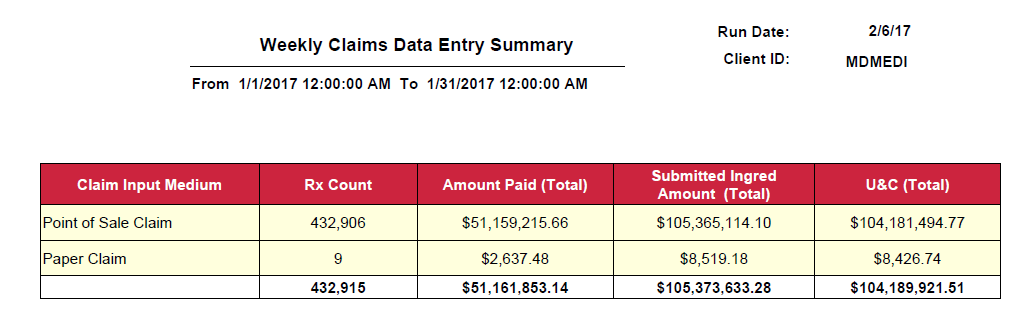 Weekly PA Drug Detail by Status Code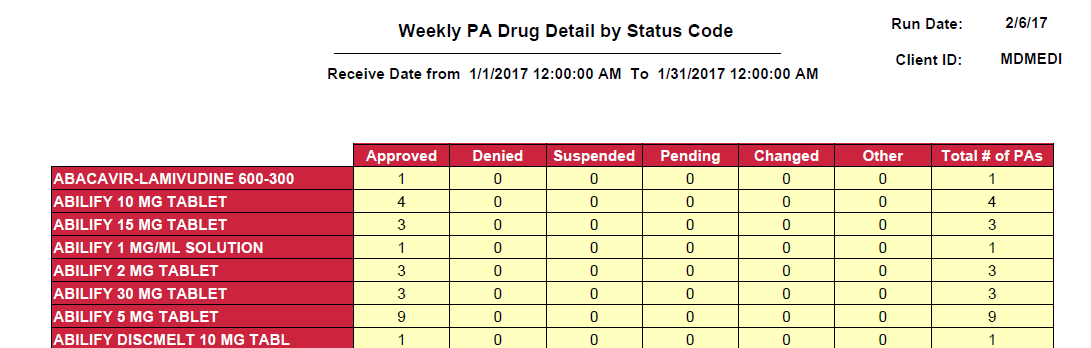 Weekly Prior Authorization Requests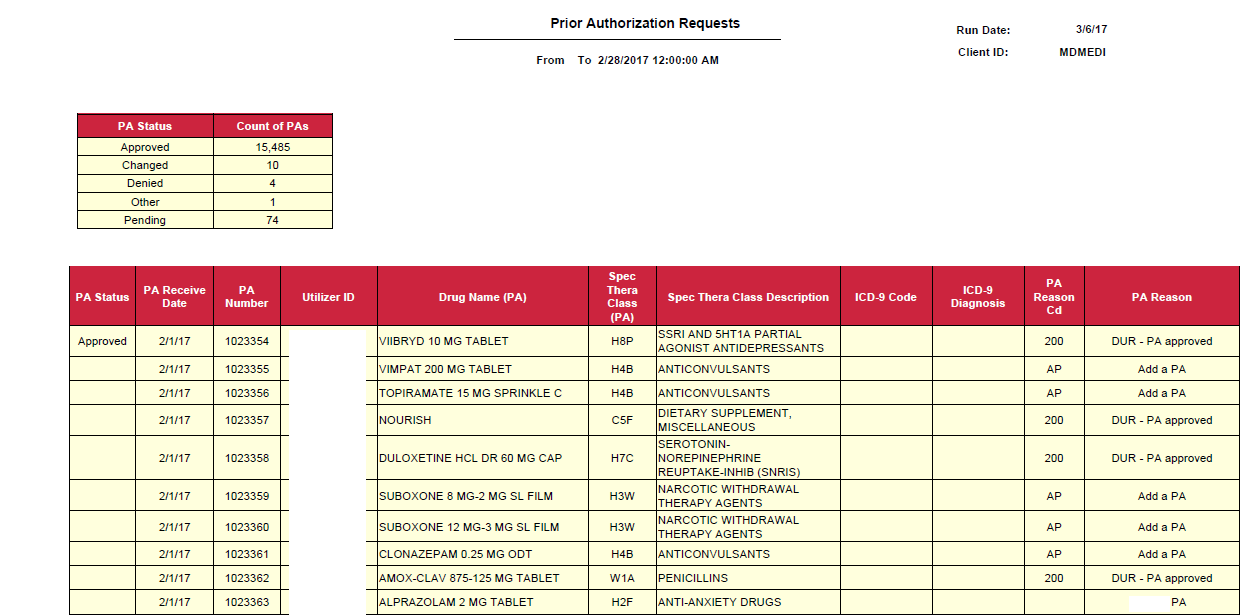 Negative Determinations Report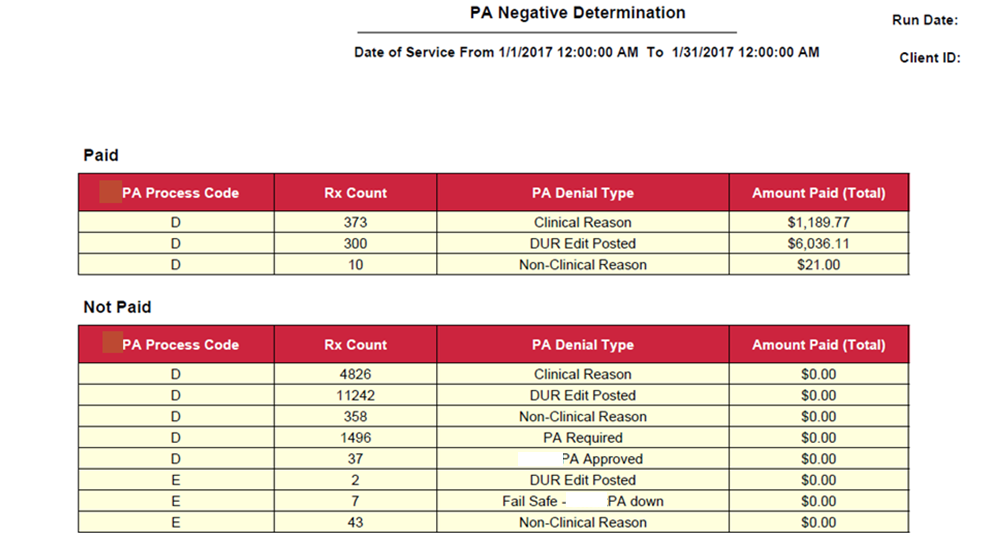 Positive Determinations Report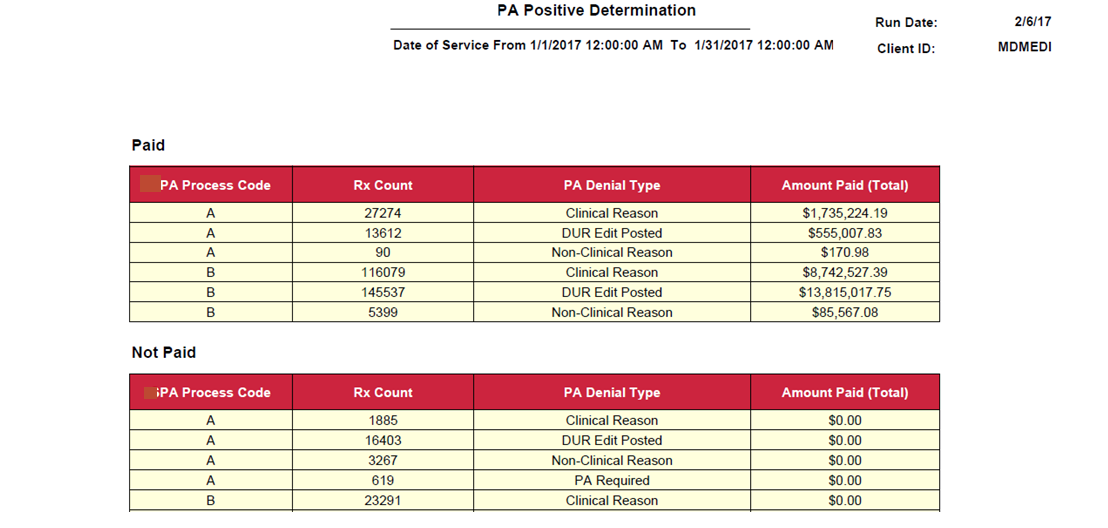      MDMEDI Monthly reportsDrug Audit Report Refill Too Soon Overrides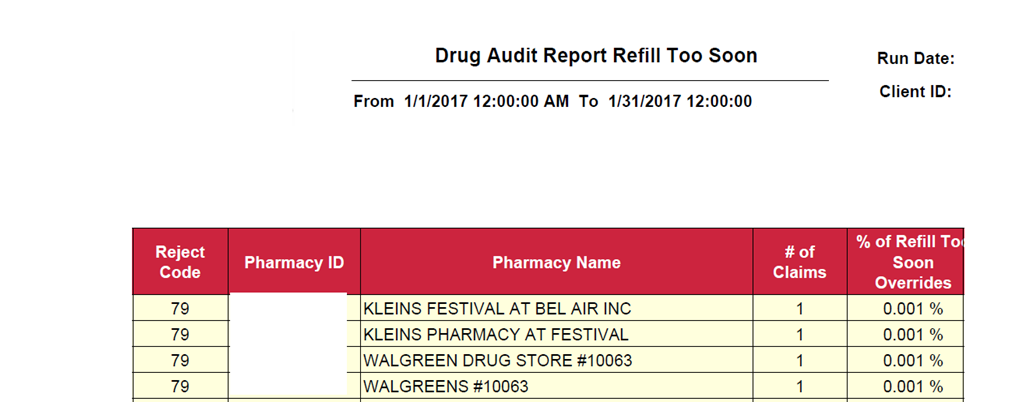 Drug Audit Report Duplicate Claim Overrides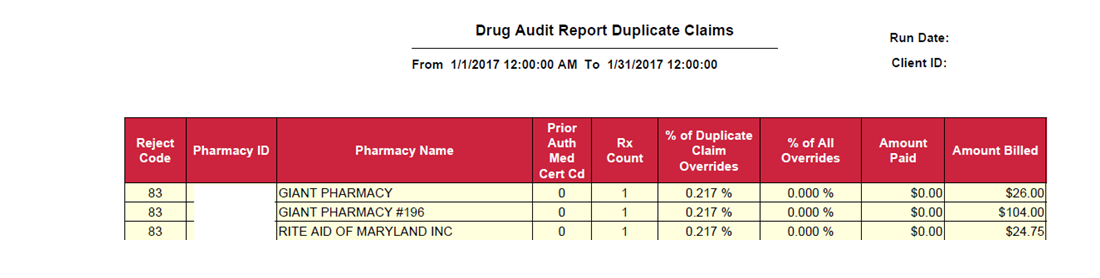 Drug Audit Report Maintenance Drugs with Less Than 10 Days Supply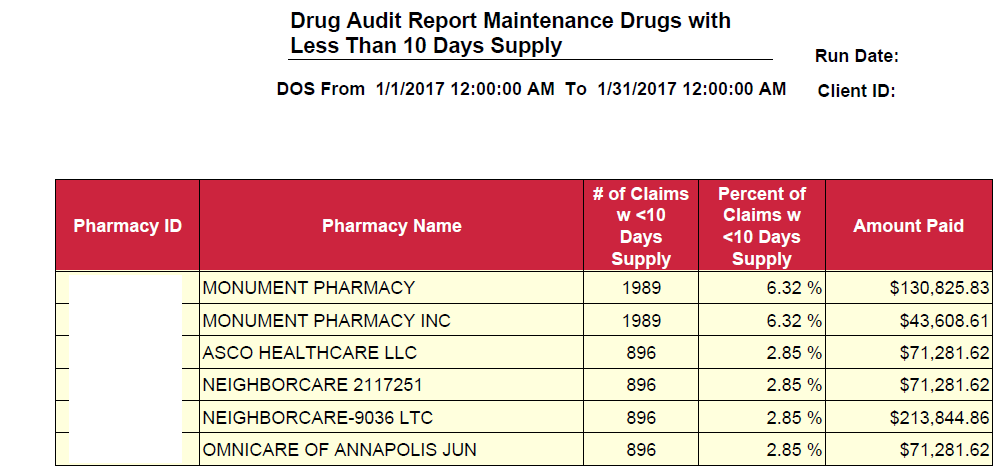 Drug Audit Report DAW 1 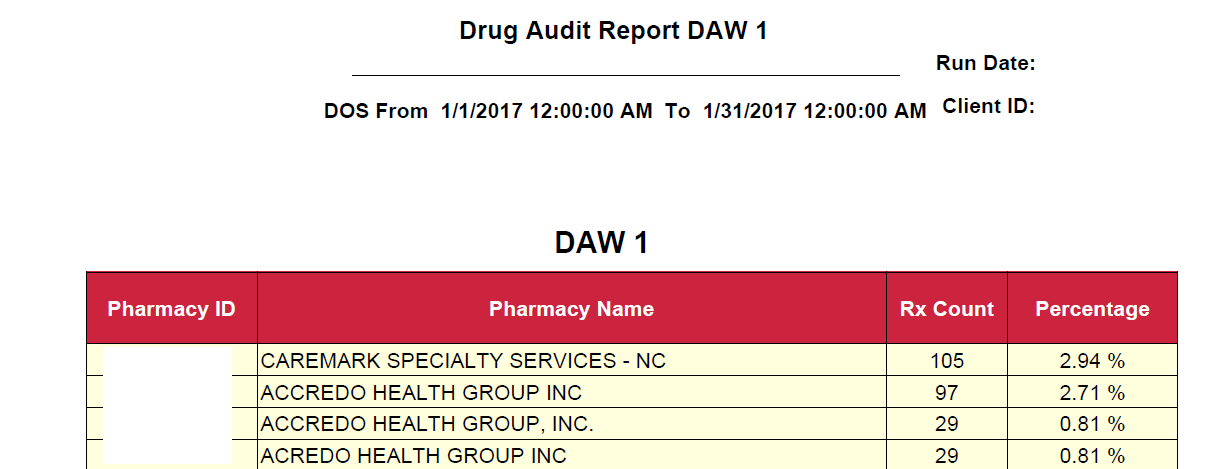 Controlled Substance (NH Recipient)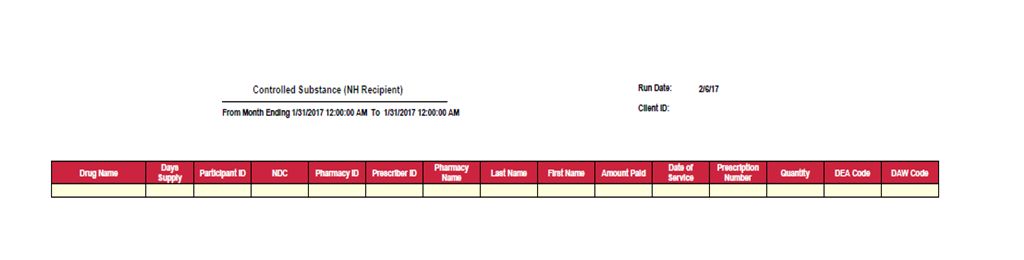 Controlled Substance (Pharmacy Providers)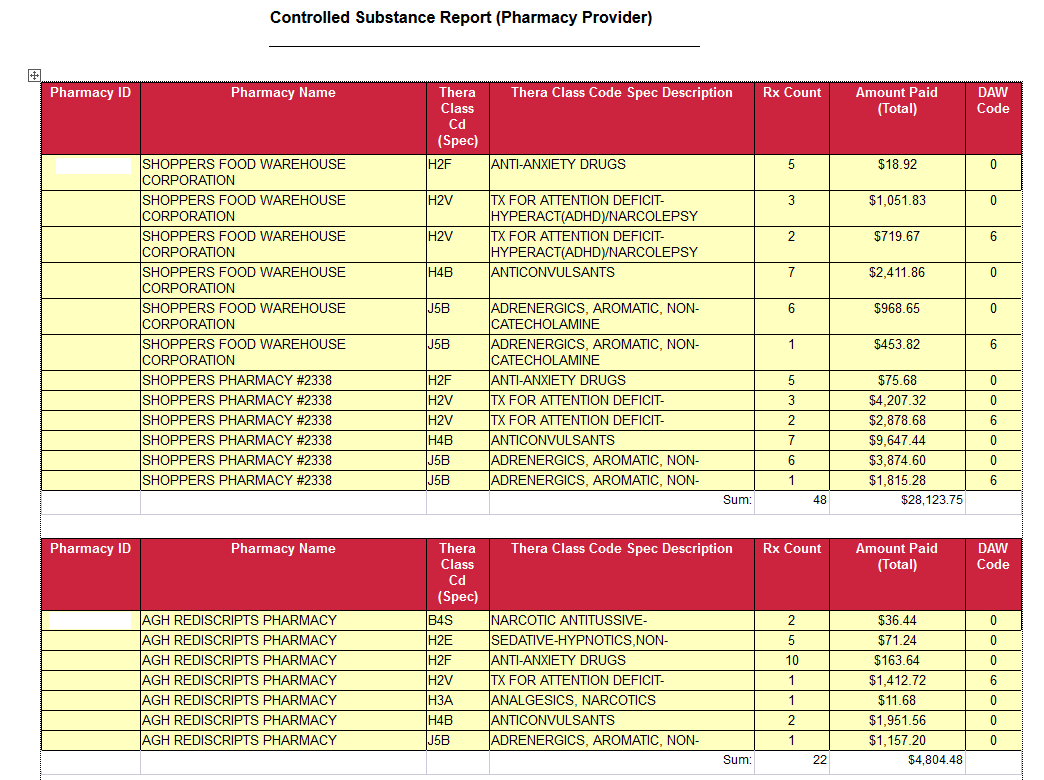 Controlled Substance (Prescribers)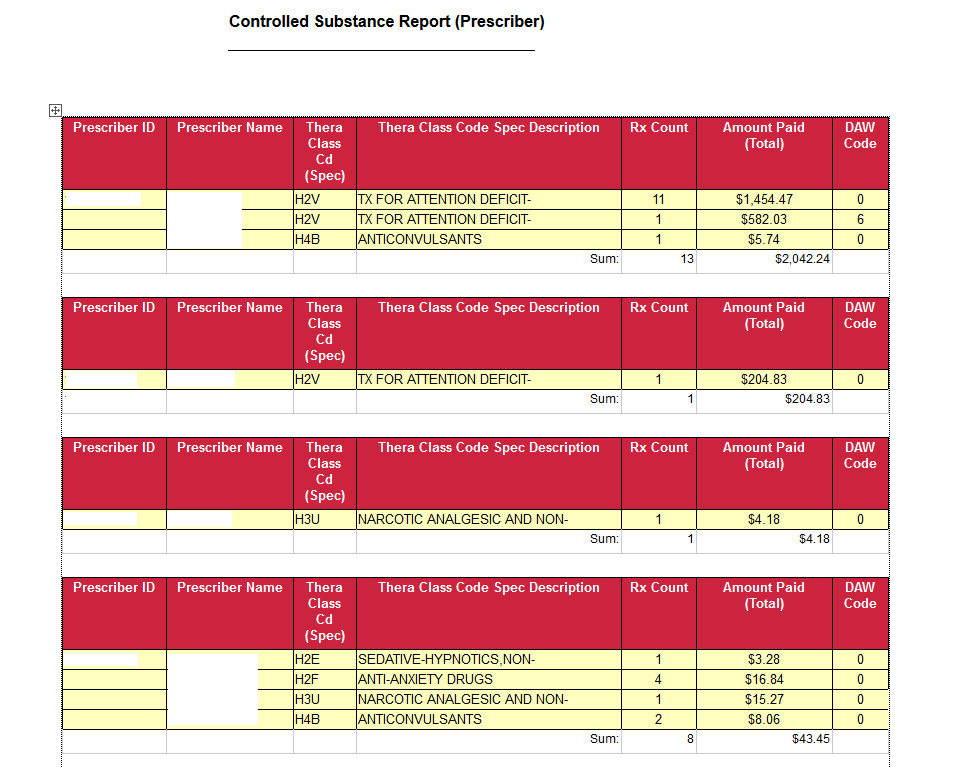 Carved Out Drugs Paid Claims Only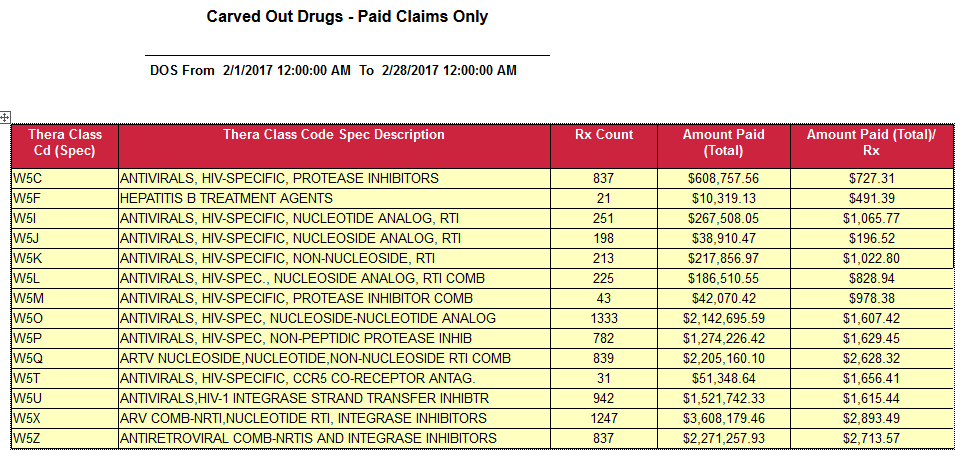 Adjudicated Claims Analysis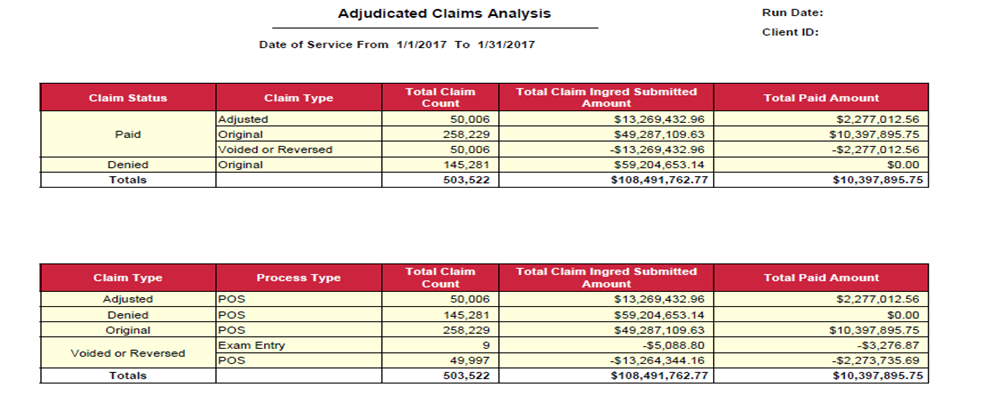 Claims with Payment Amount Greater than $400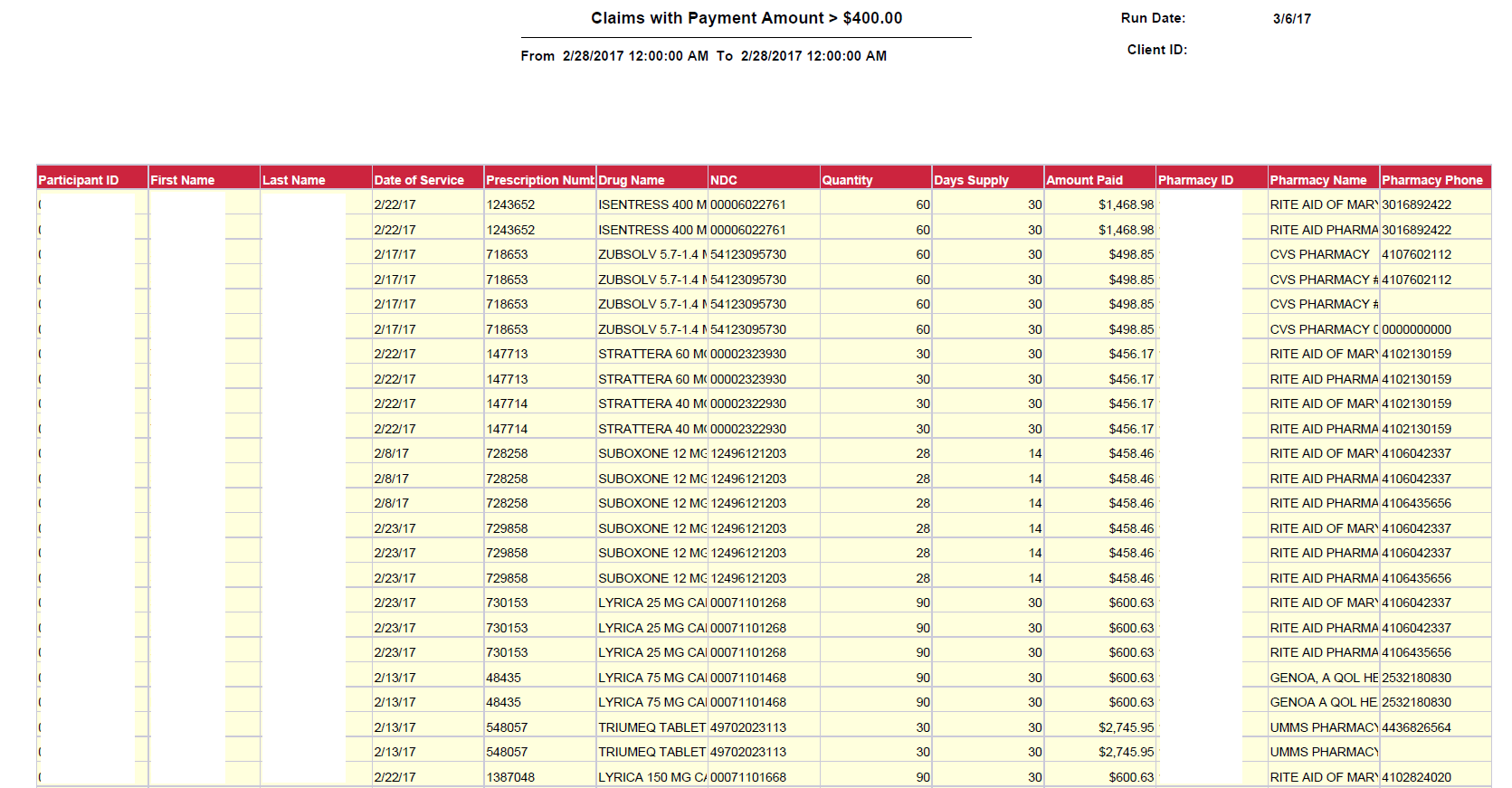 Maryland Medicaid Pharmacies Ranked By Total Payment for Health Choice MCO-AIDS Drugs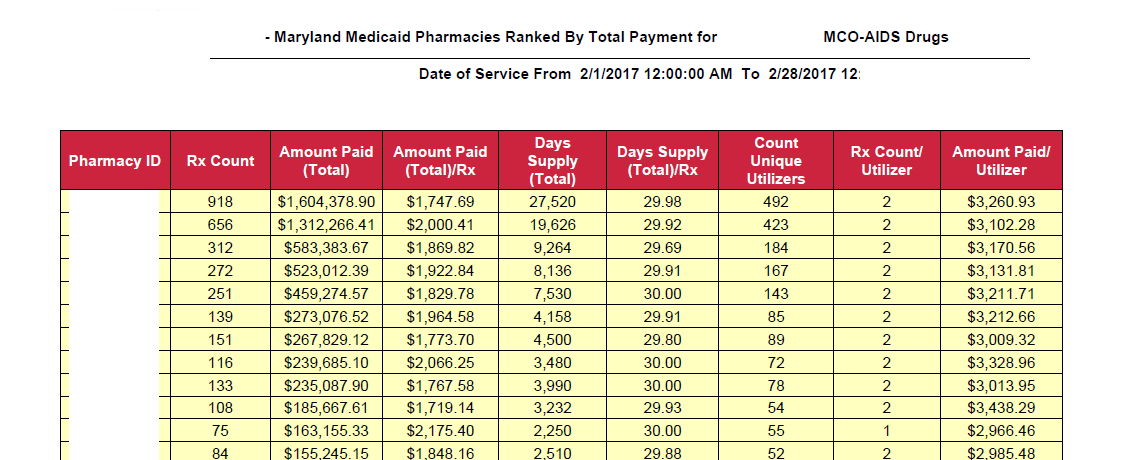 Top Pharmacies Ranked by Amount Paid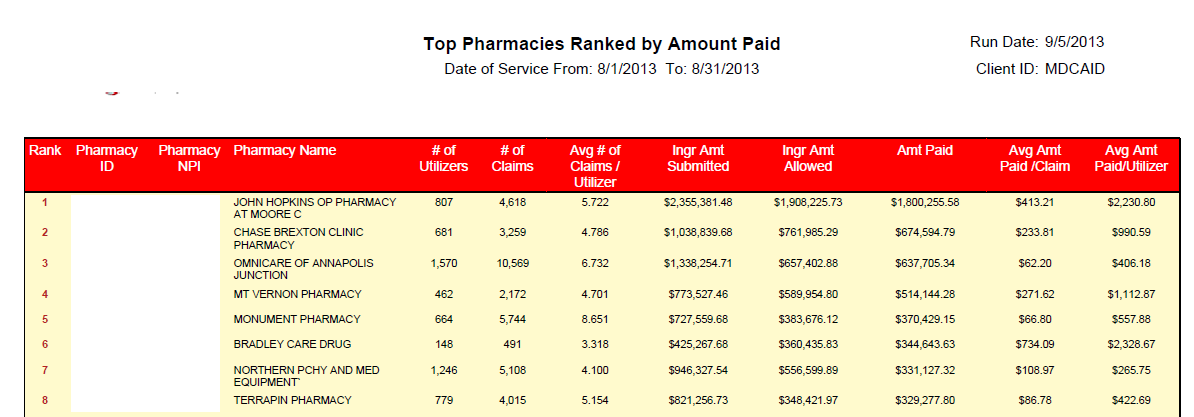 Top Pharmacies Ranked by Number of Prescriptions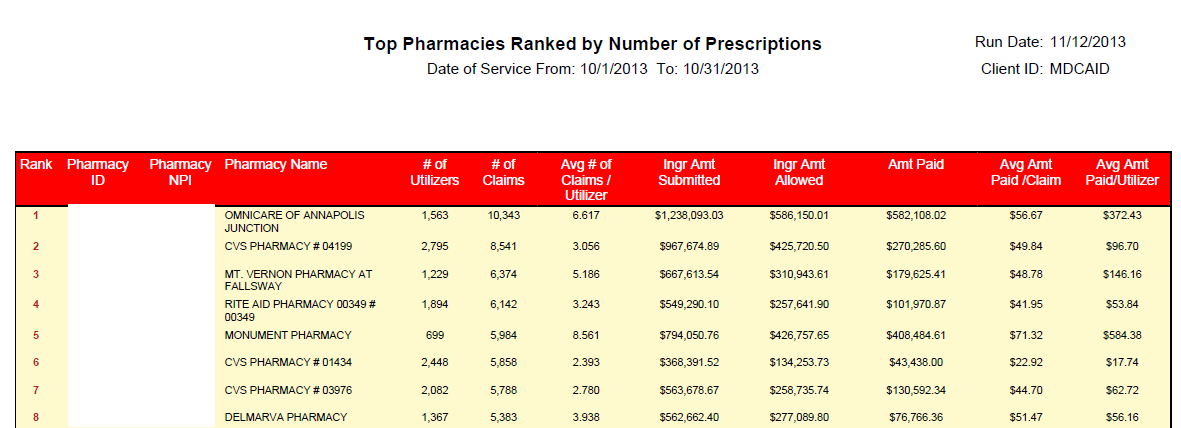 Top Pharmacies Ranked by BWGA Number of Prescriptions 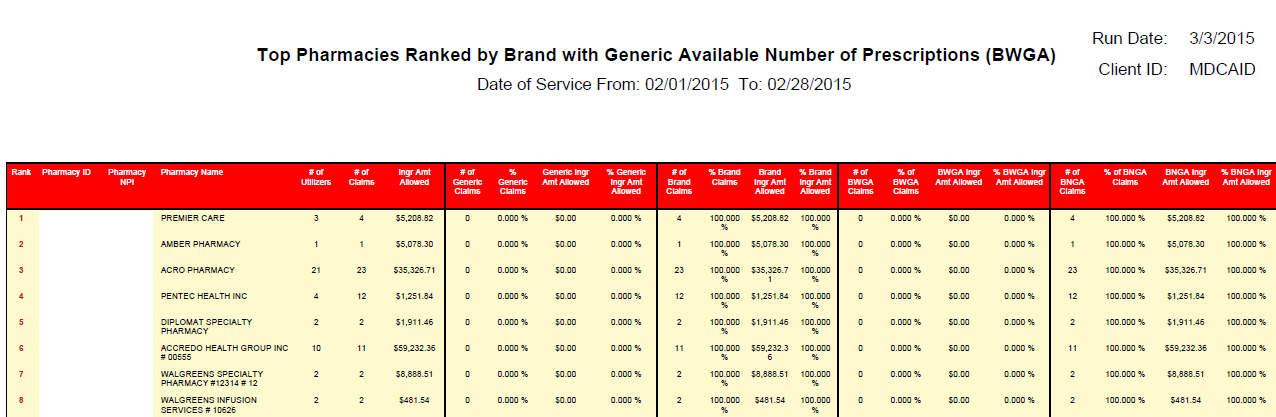 Top Prescribers of Controlled Substances Ranked by Amount Paid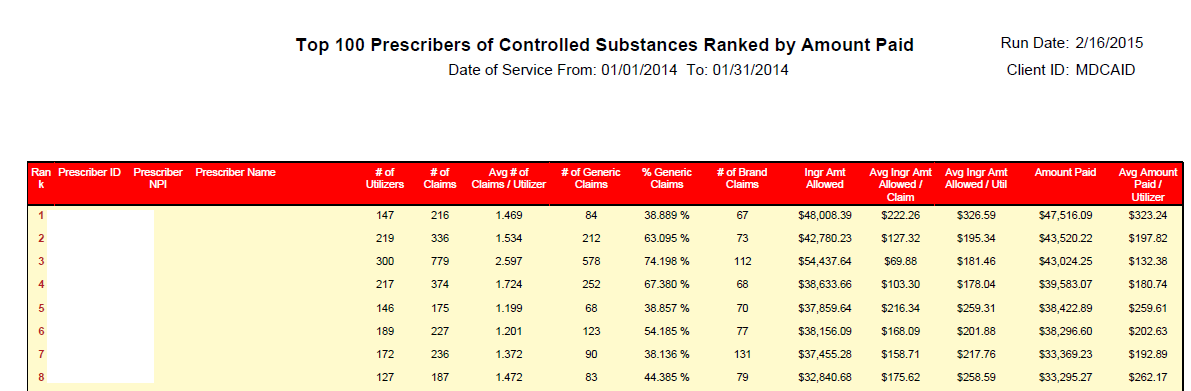 Top Prescribers of Controlled Substances Ranked by Number of Prescriptions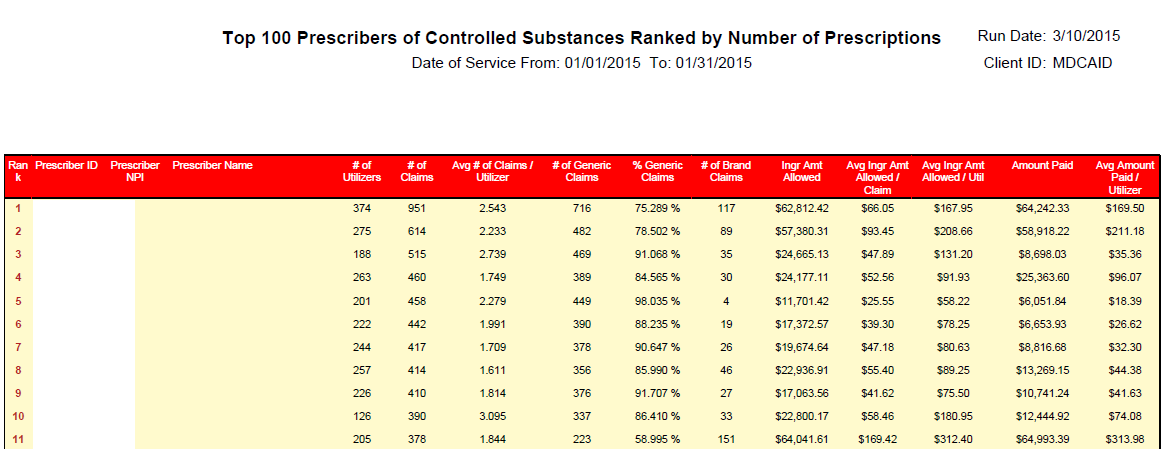 Top Prescribers Ranked by Amount Paid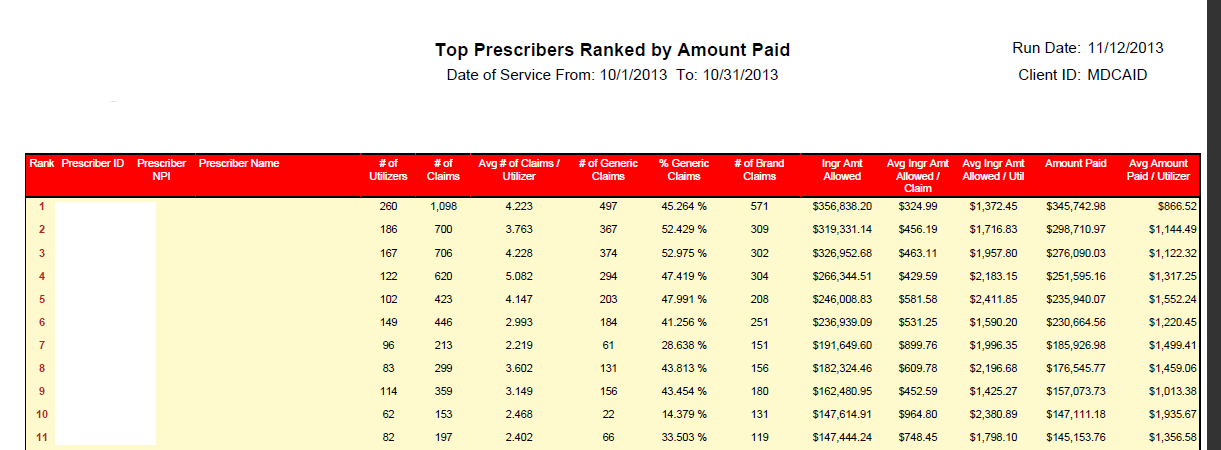 Top Prescribers Ranked by Number of Prescriptions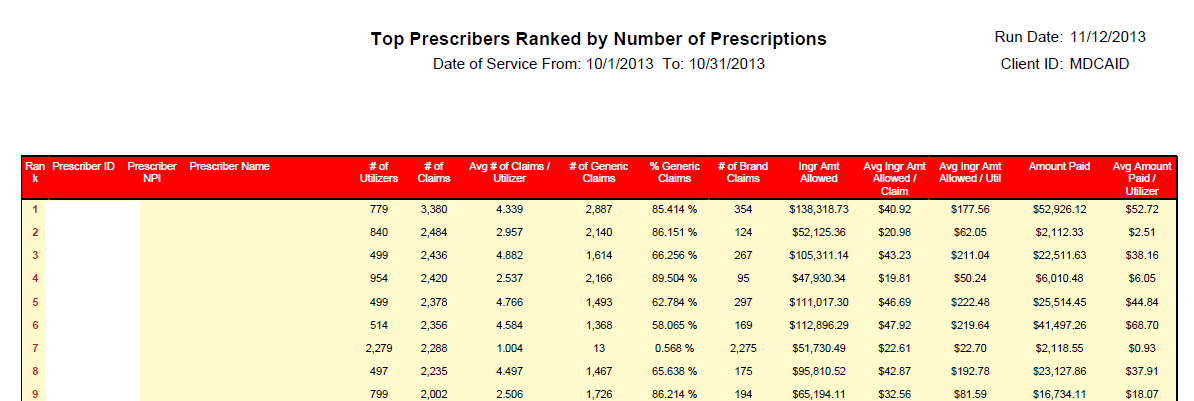 Top Prescribers Ranked by Average Prescription Cost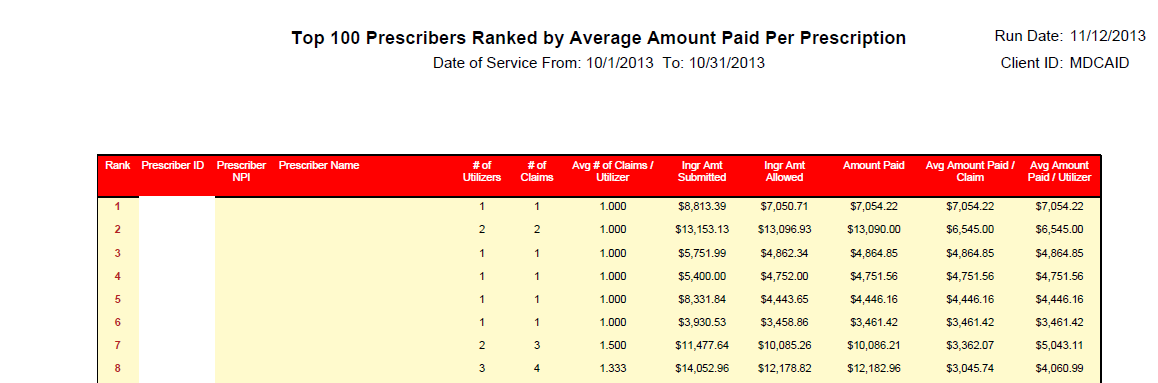 Top Prescribers Ranked by Brand with Generic Available Number of Prescriptions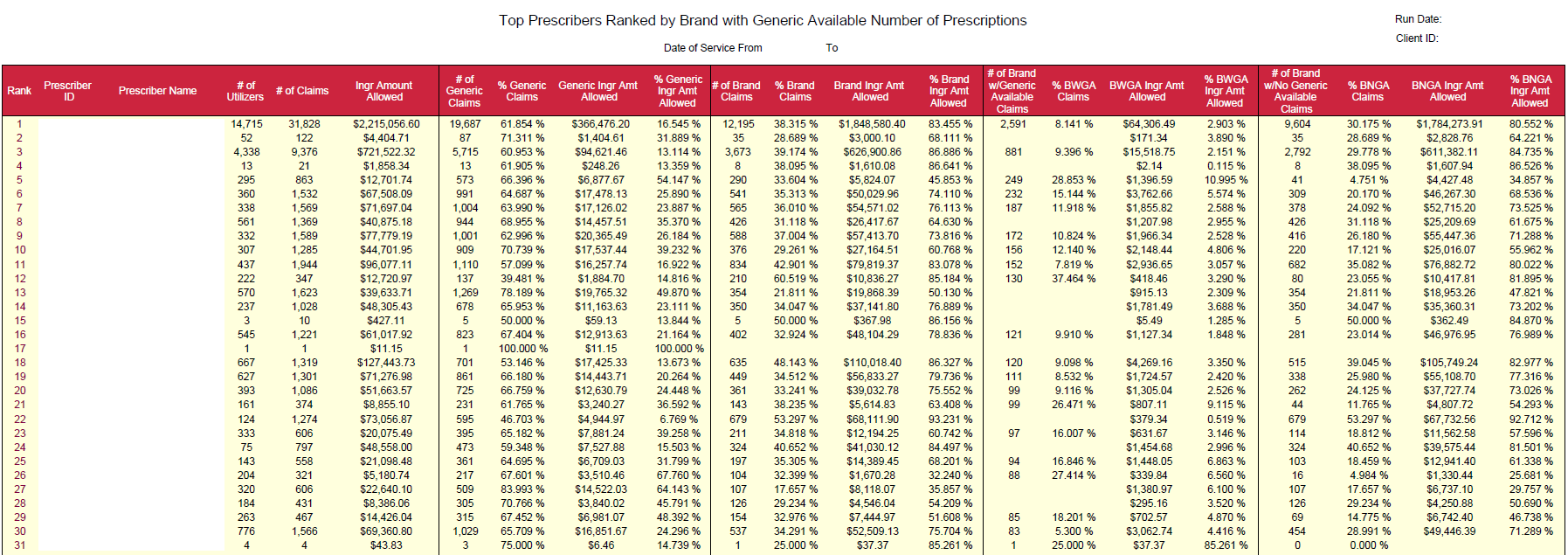 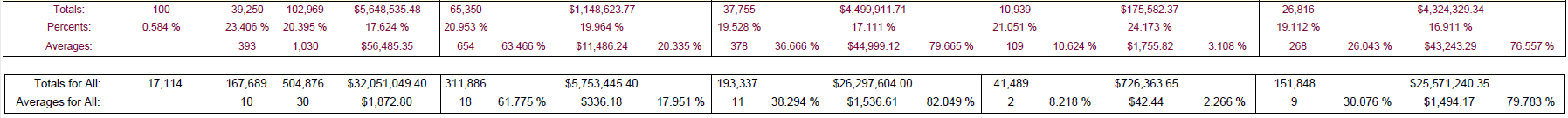 Top Prescribed Drugs Ranked by Amount Paid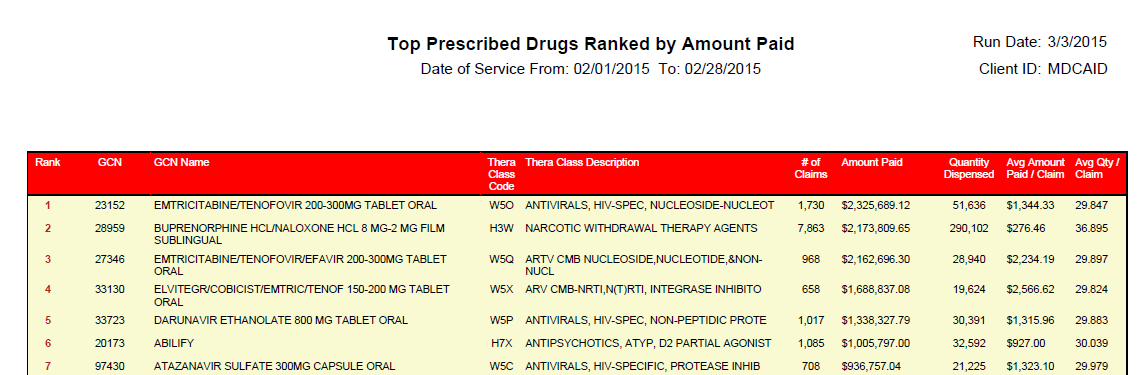 Top Prescribed Drugs Ranked by Number of Prescriptions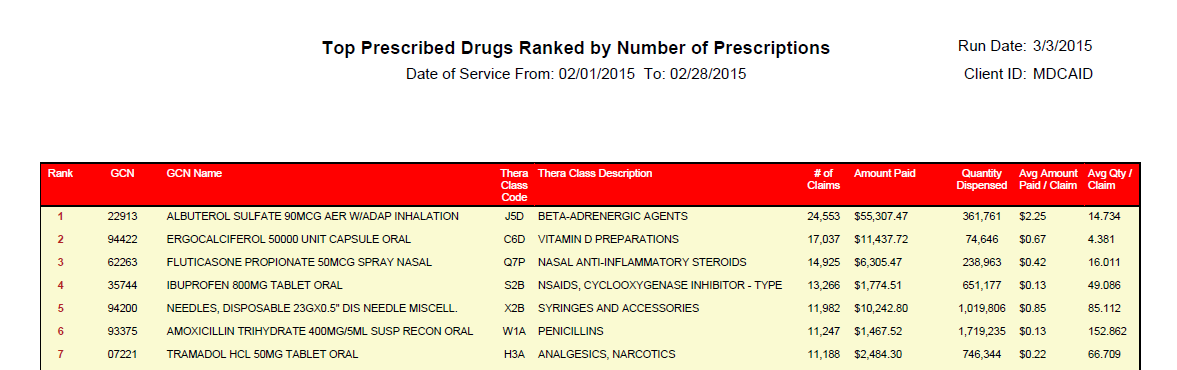 Top Prescribed Injectable Ranked by Amount Paid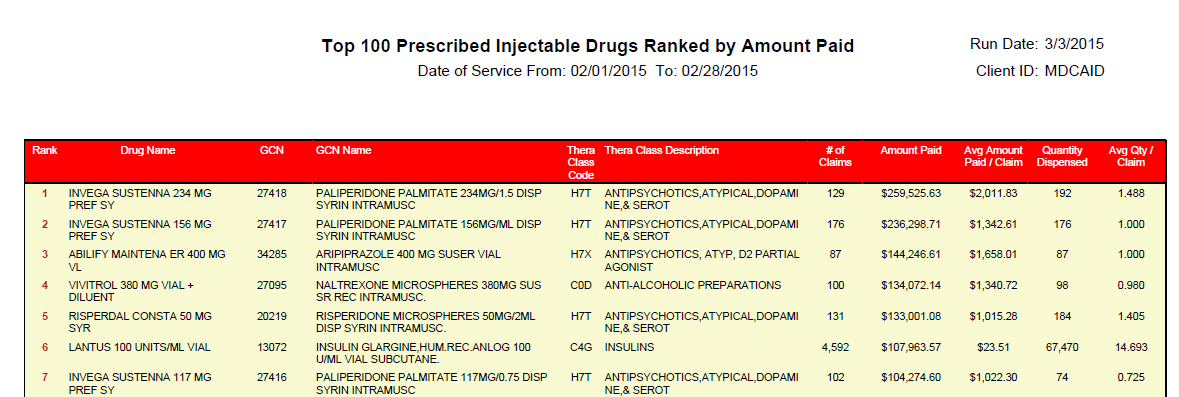 Top Prescribed OTC Drugs Ranked by Amount Paid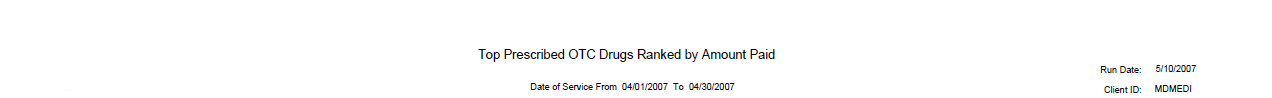 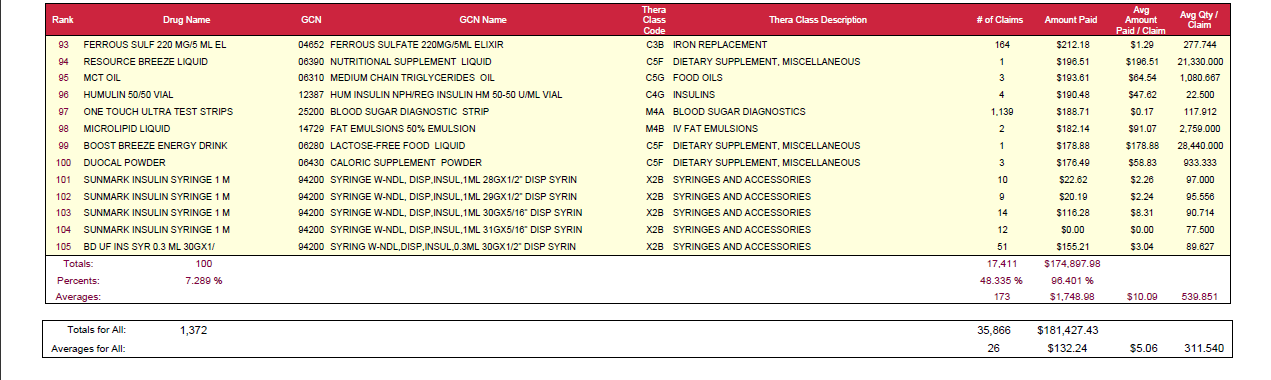 Top Therapeutic Classes Ranked by Amount Paid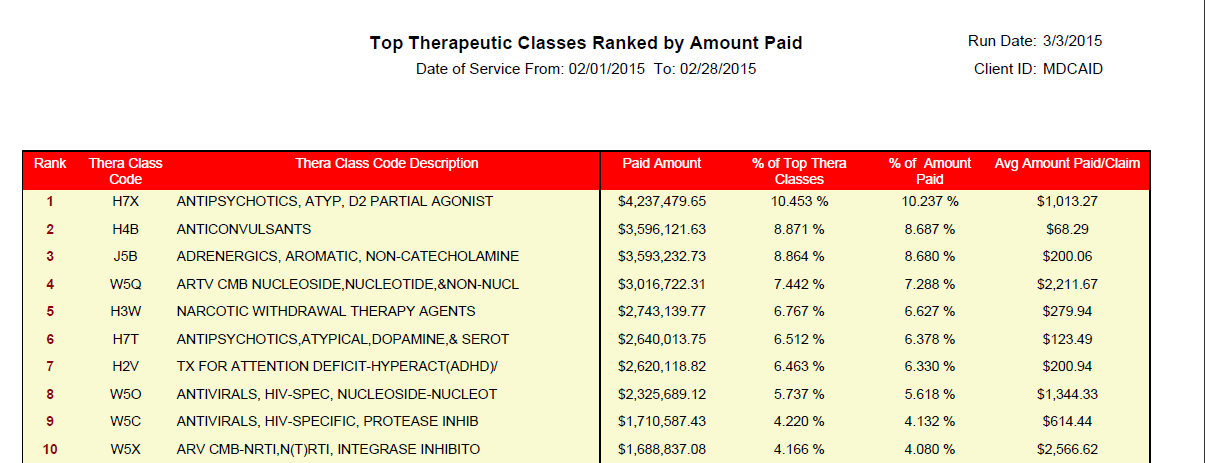 Top Therapeutic Classes Ranked by Number of Prescriptions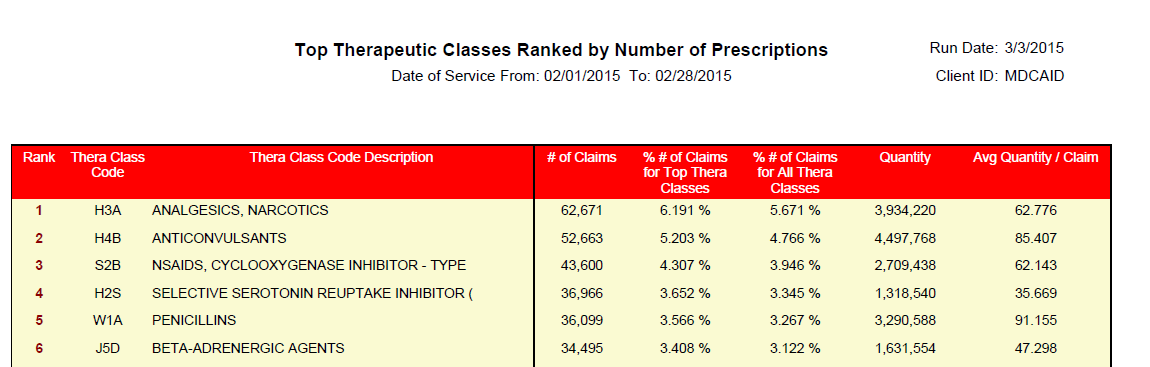 Claims Payment Summary 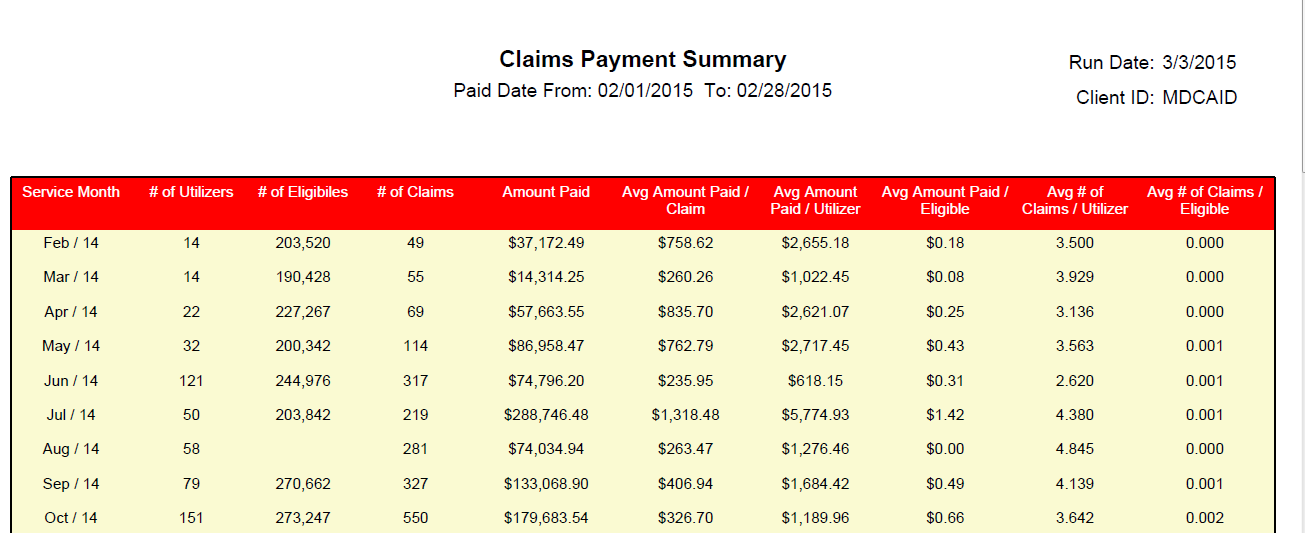 Top Utilizers Ranked by Amount Paid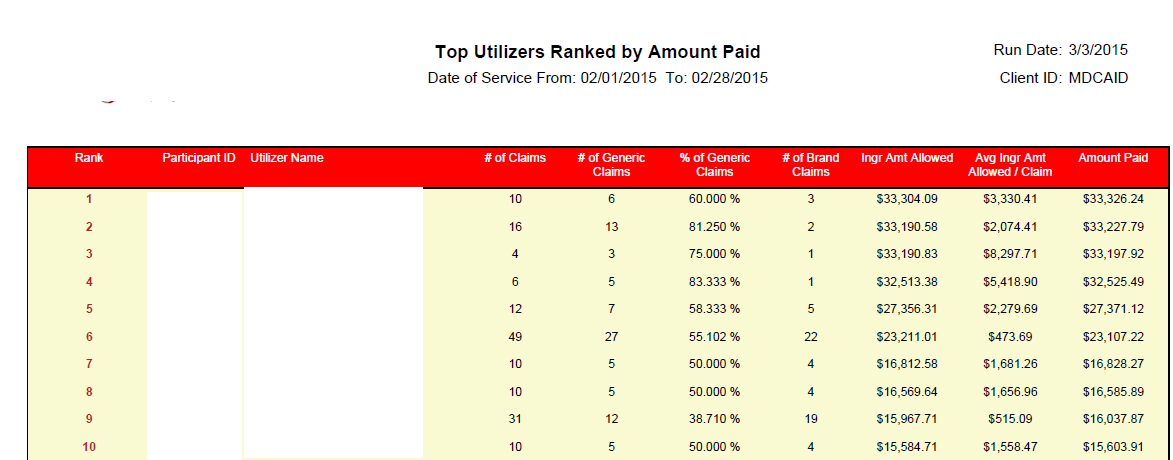 Top Utilizers Ranked by Number of Prescriptions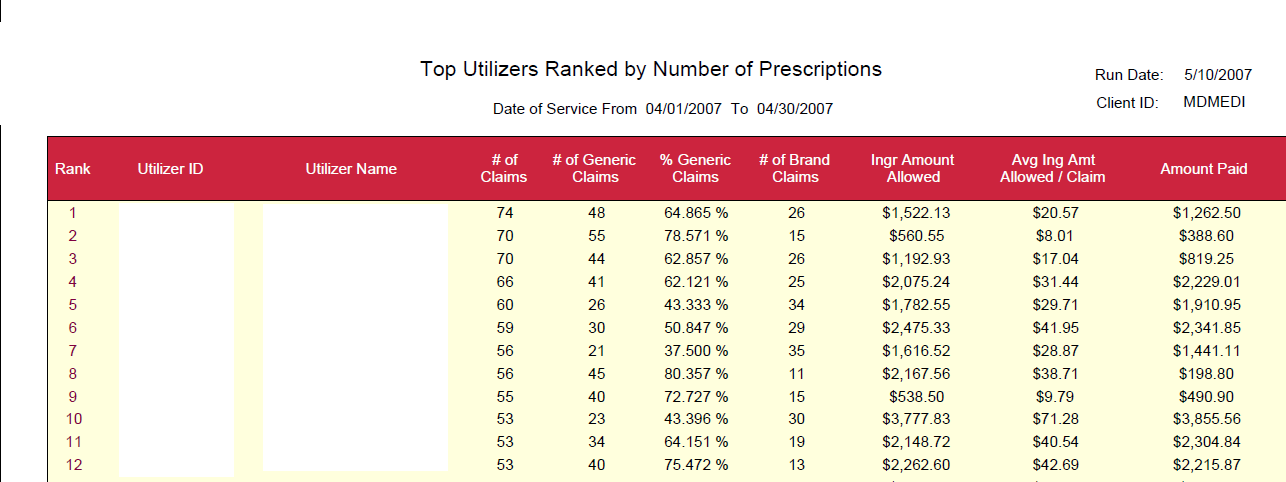 Top Utilizers of Controlled Substances Ranked by Amount Paid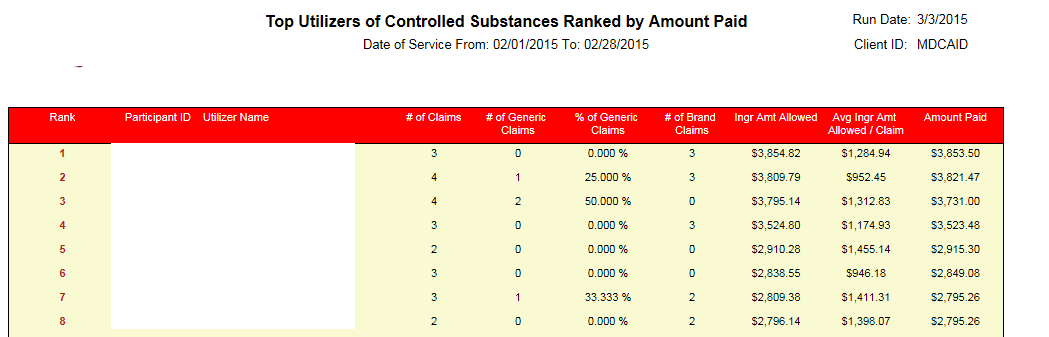 Top Utilizers of Controlled Substances Ranked by Number of Prescriptions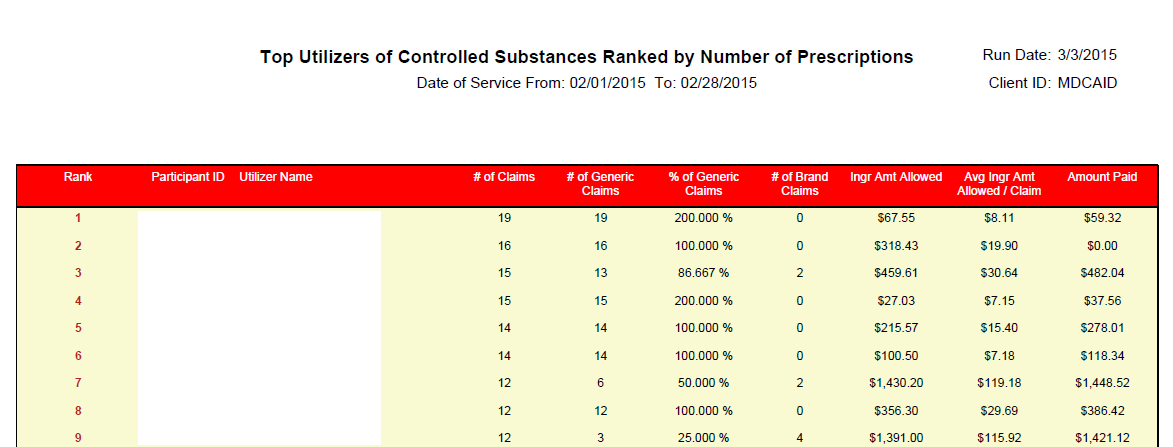 Age-Sex Utilization Summary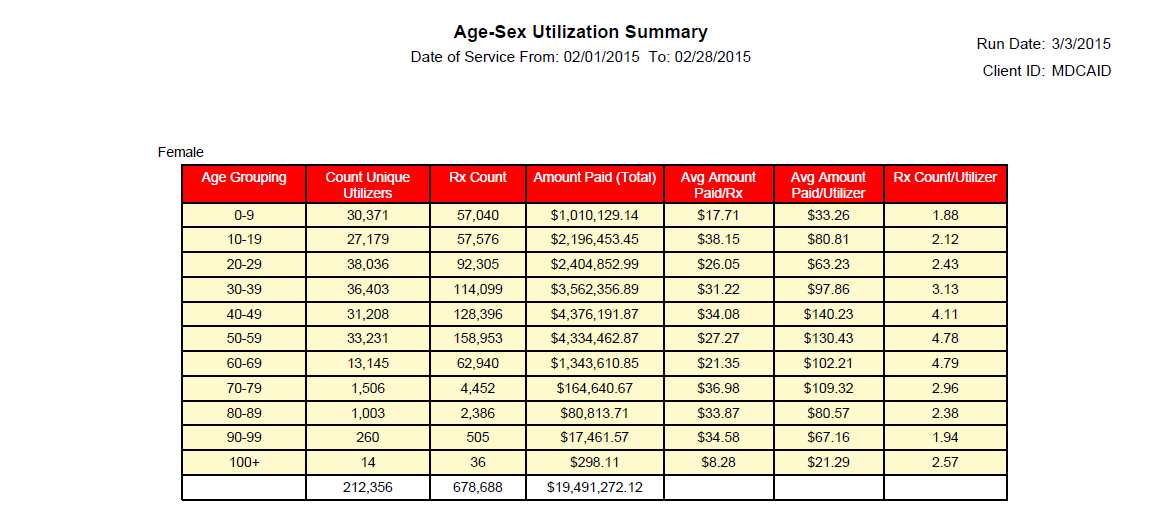 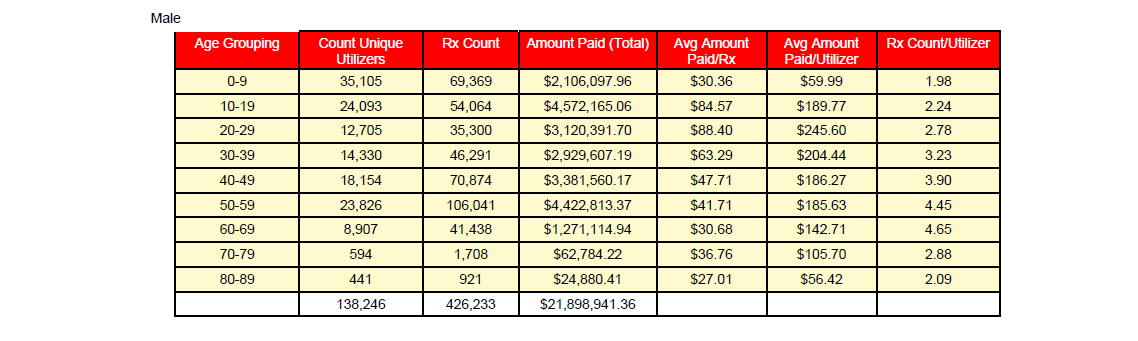 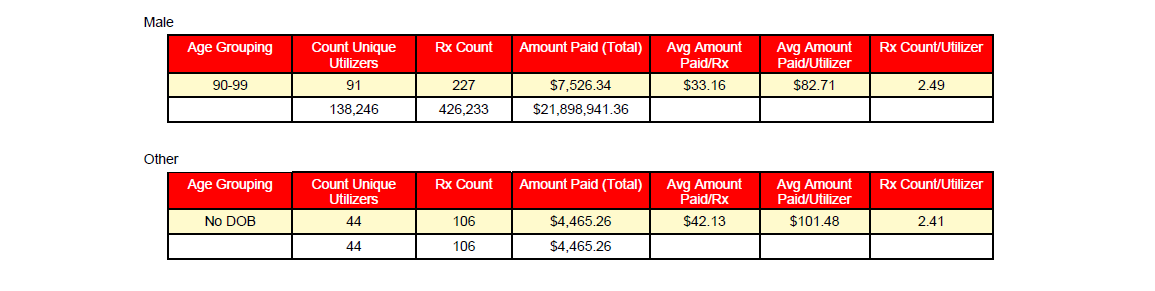 Monthly Prior Authorization Status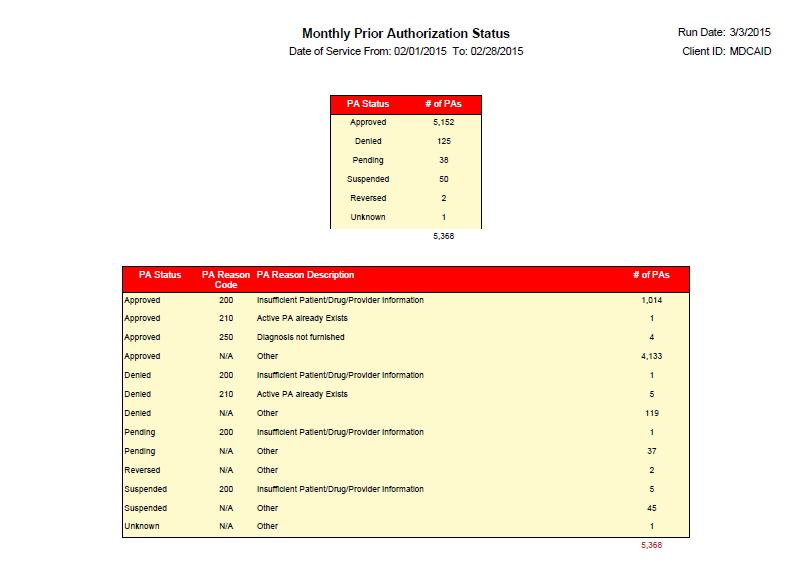 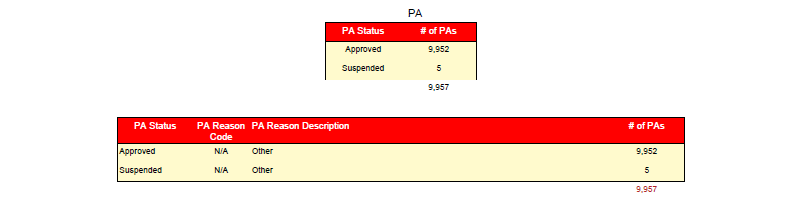 Top Prescribers Ranked by Ingredient Cost Allowed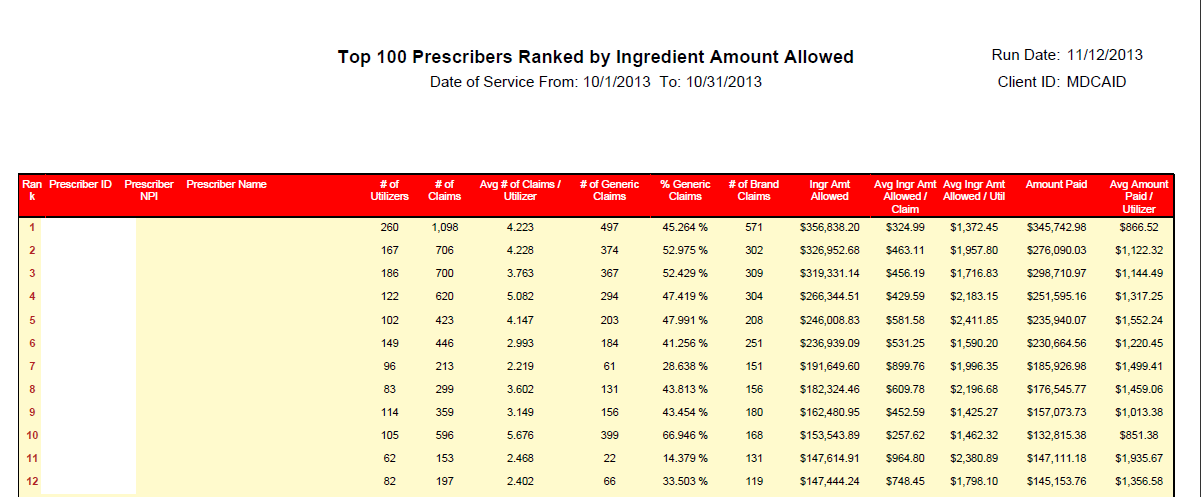 Denied Exceptions Ranked by Number of Edits Posted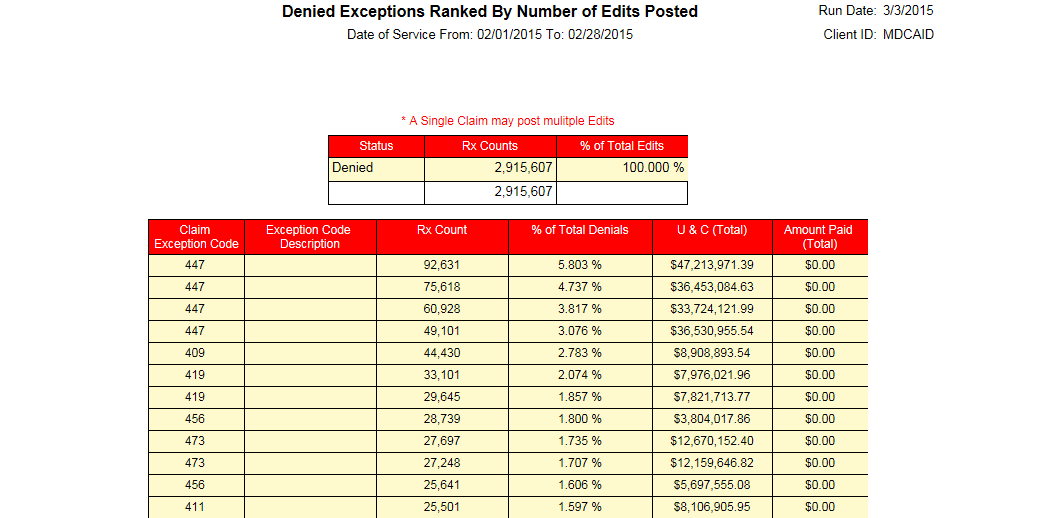 Paper Claims Summary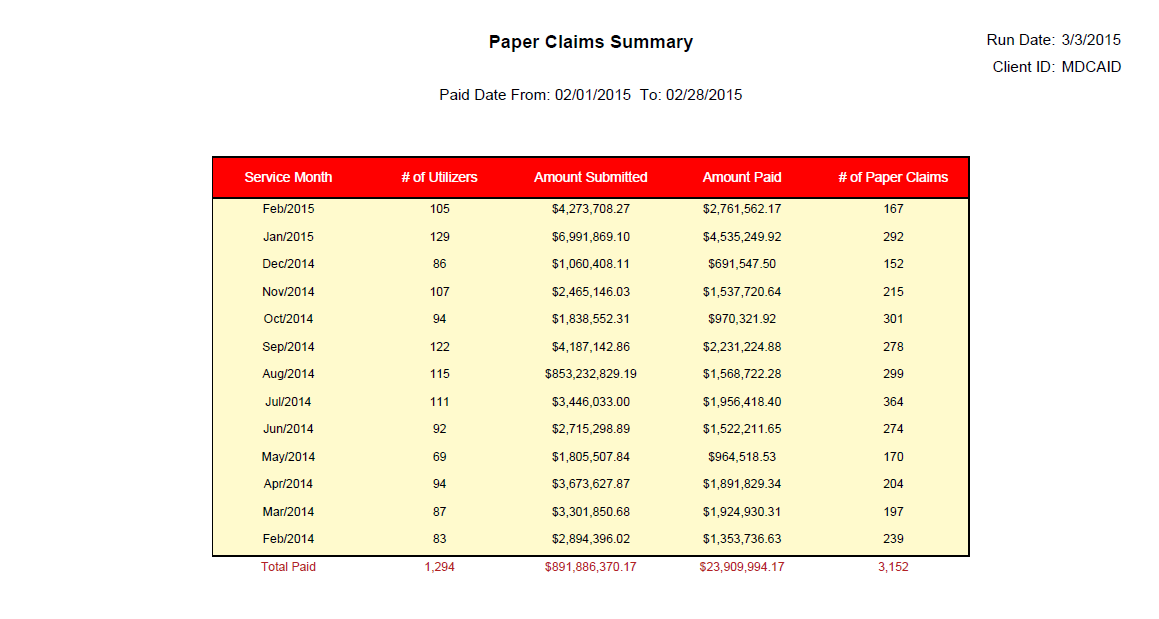 Paper Claims Submissions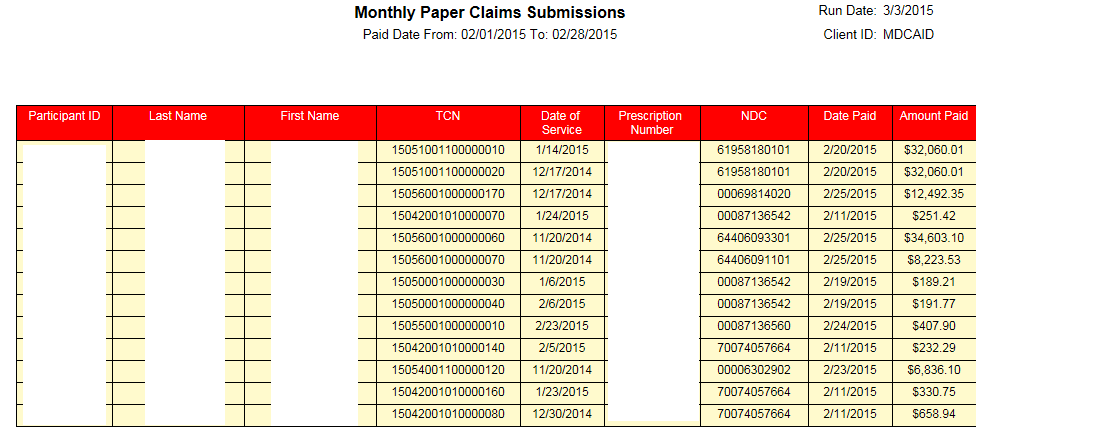 Monthly Payment Summary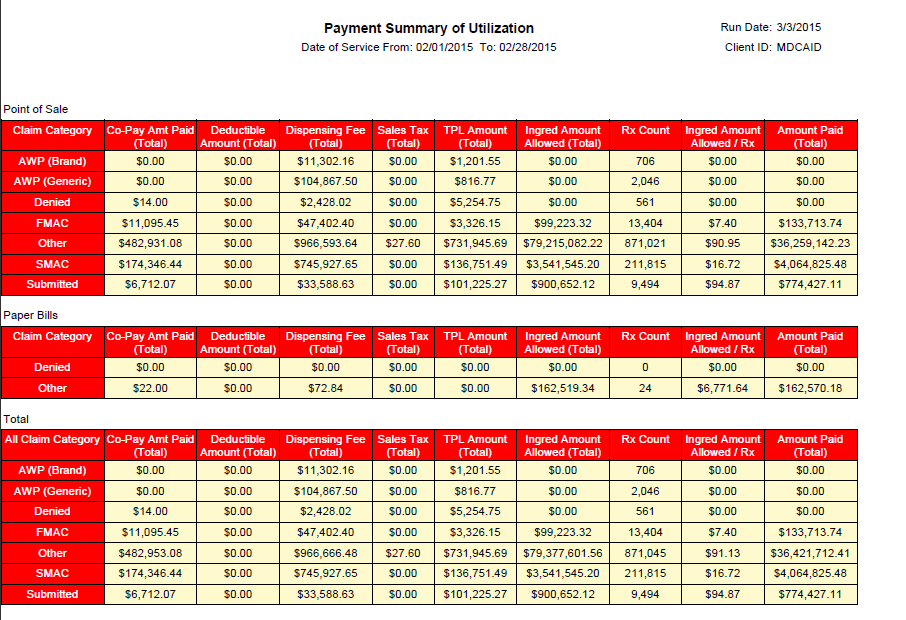 Cost Sharing Savings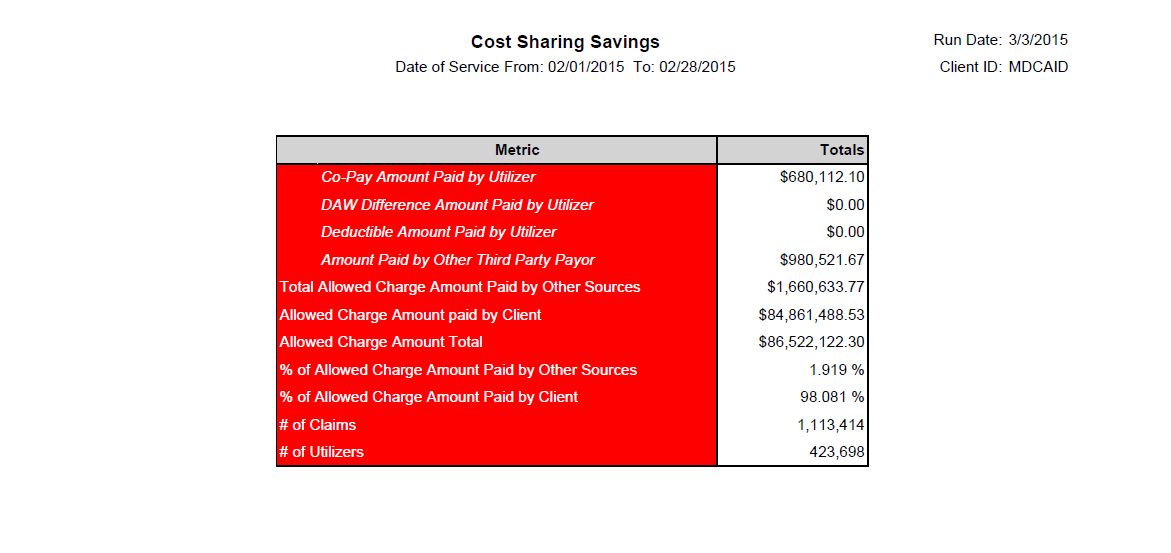 Plan Sponsor Cost Summary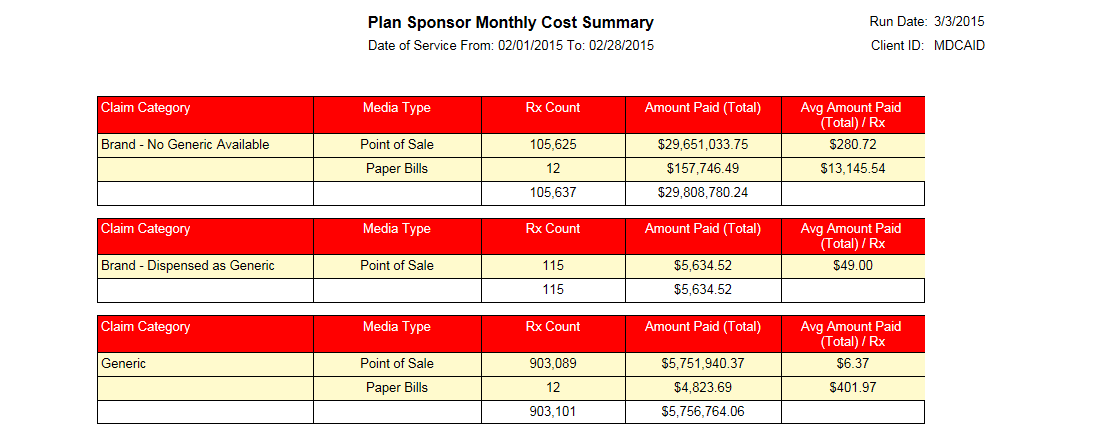 Executive summary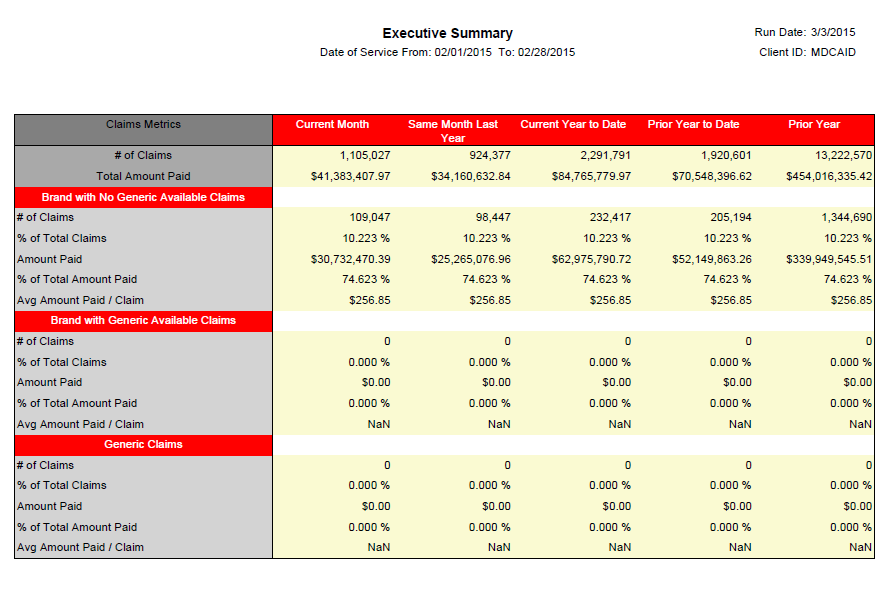 Denied Claims Analysis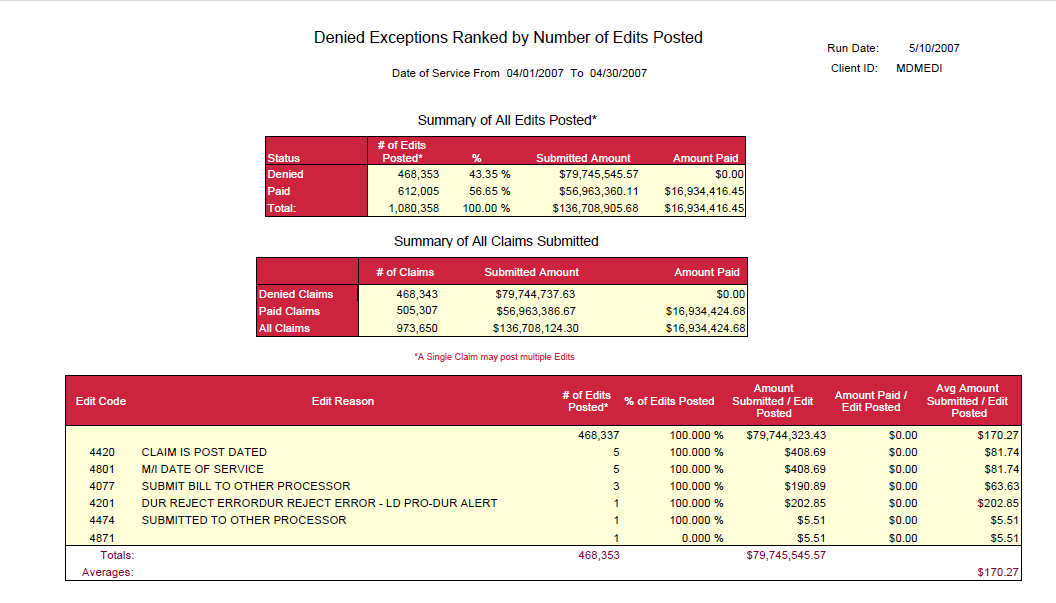 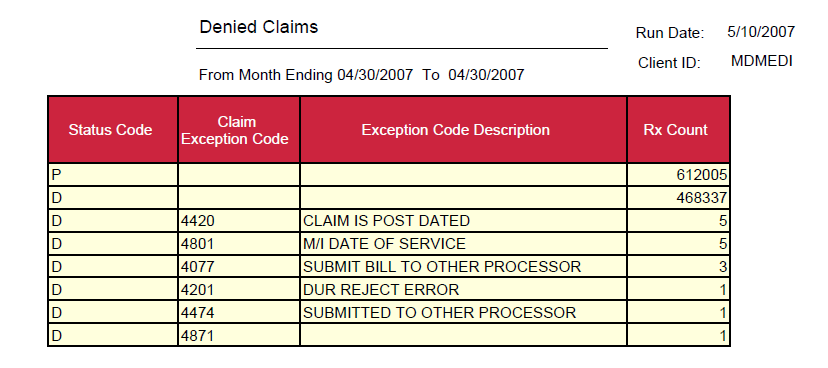 Monthly Denied claims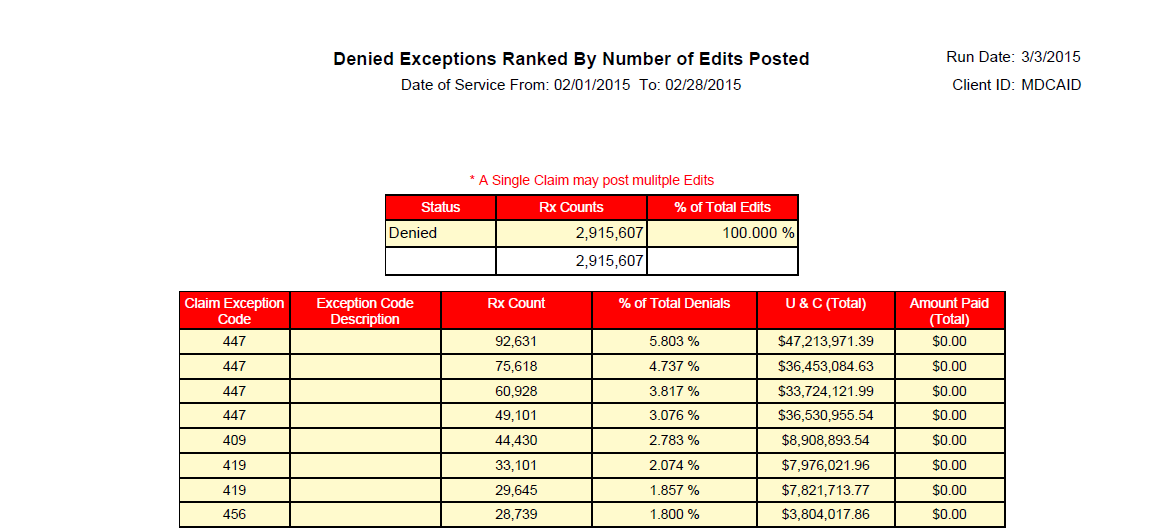       Prescriber ReportsPrescriber Activity Reports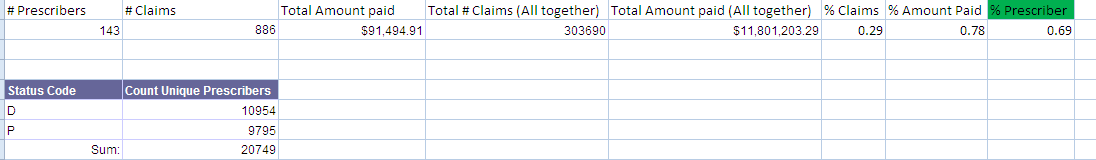 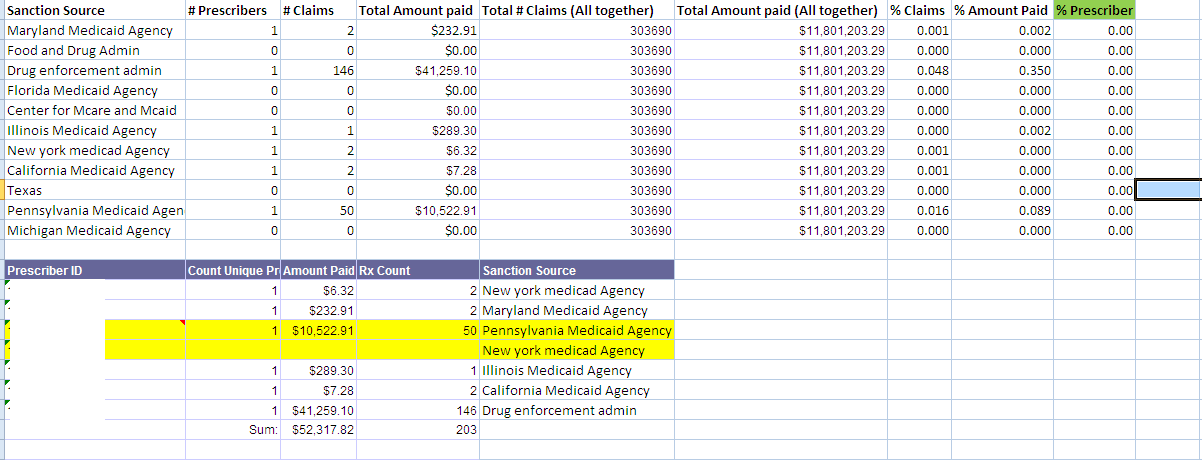 Prescriber sanction Report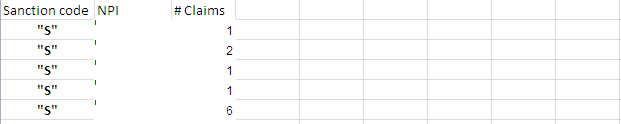 Invalid Prescribers as per Source data (Pass Check digit logic only)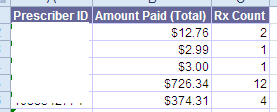        FDB ReportPOS NDC MDSPAN UPDT RPRT - MediSpan Price change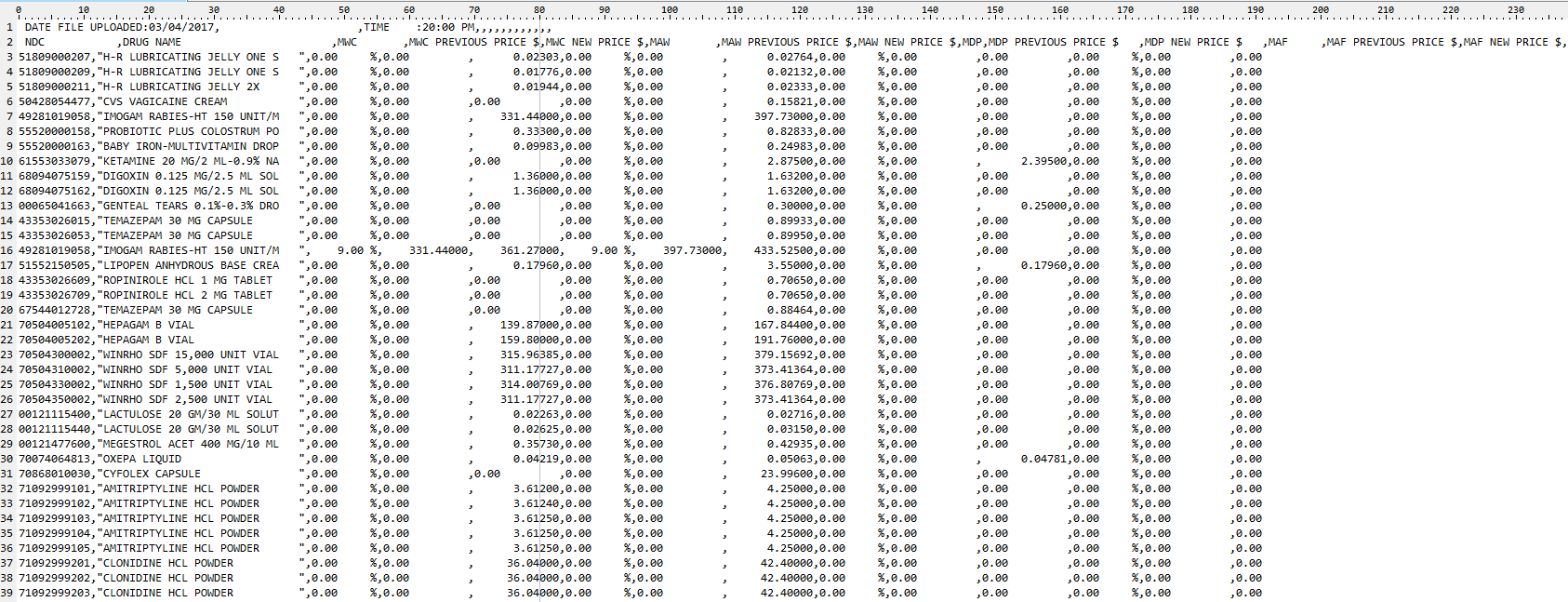 POS NDC UPDT RPRT - FDB Price change report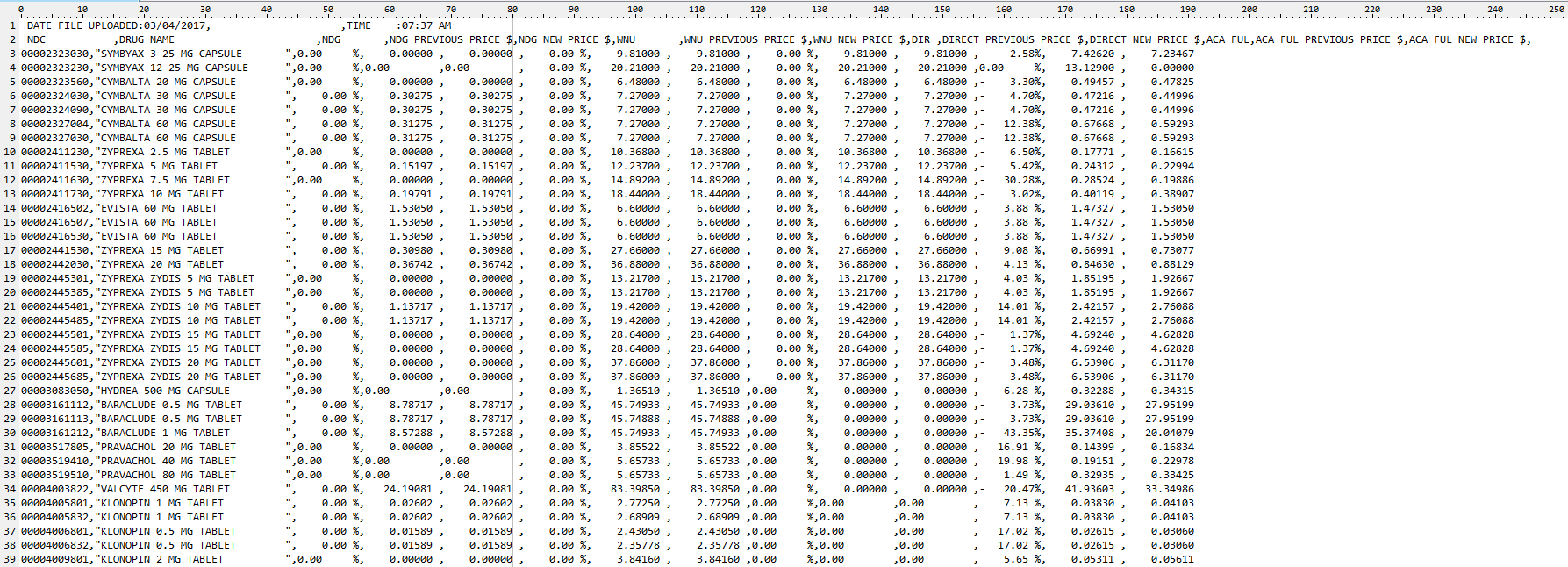       Interface file load/update/Reconciliation ReportsEligibility Update report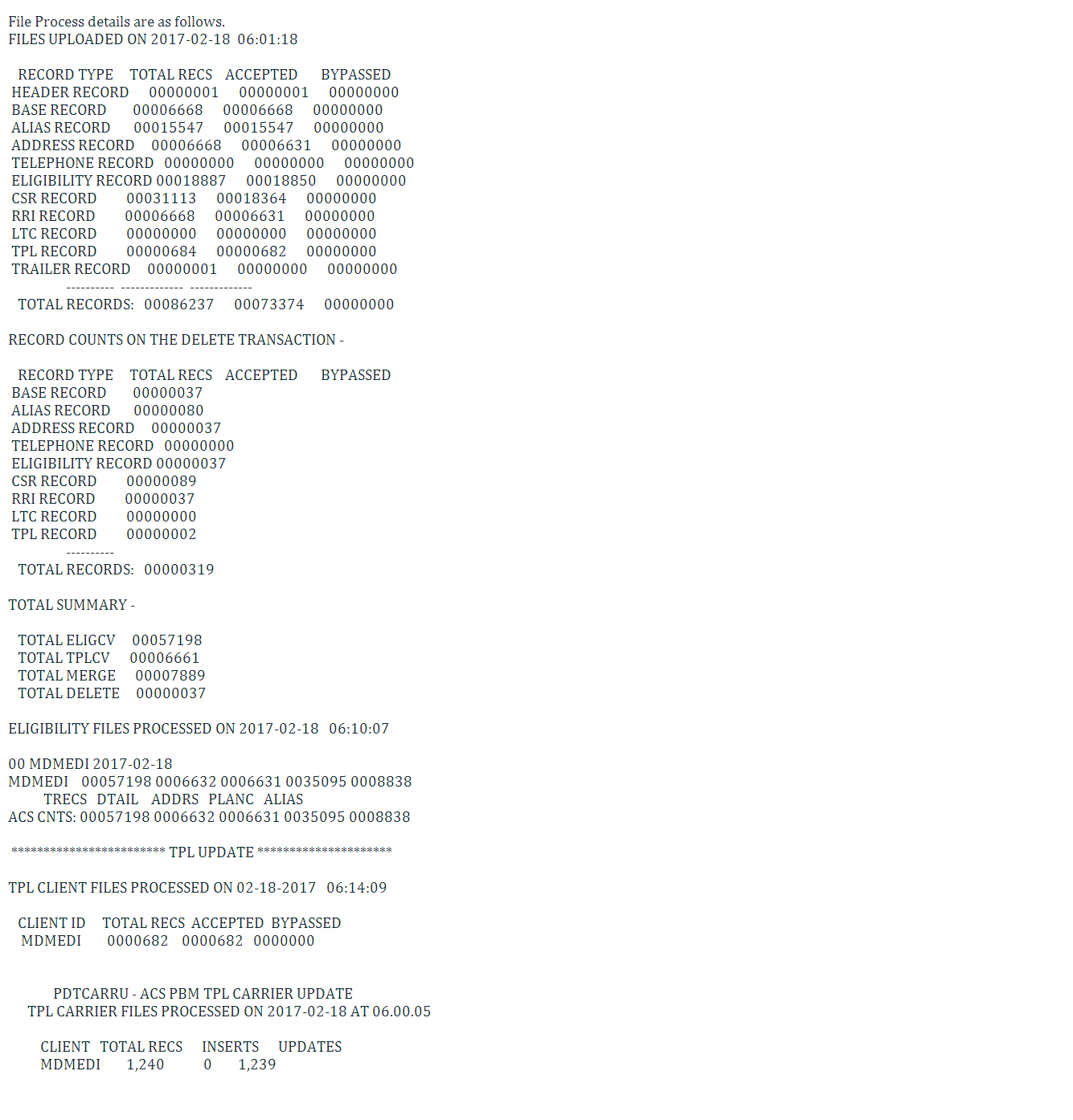 Eligibility Update report – Deletes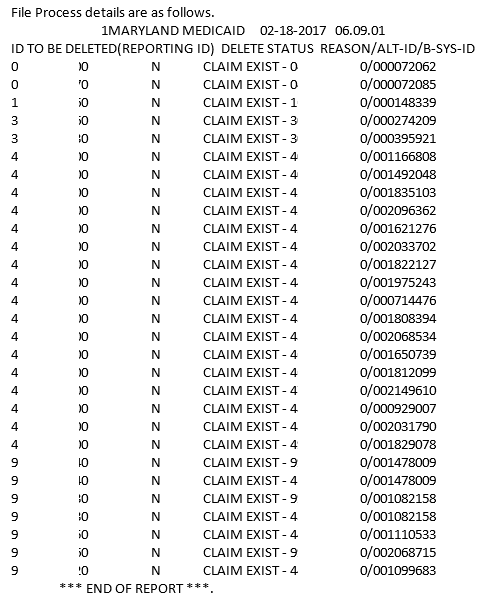 Provider eligibility update report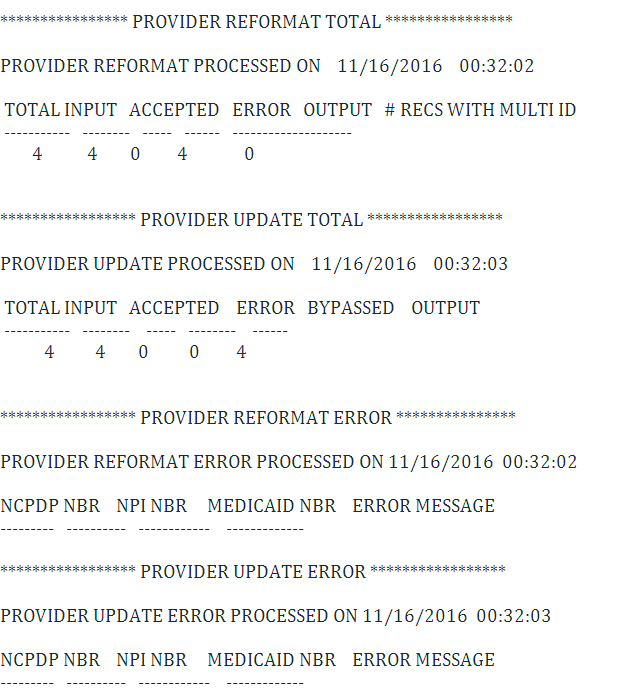 Reject Analysis ReportMDMEDI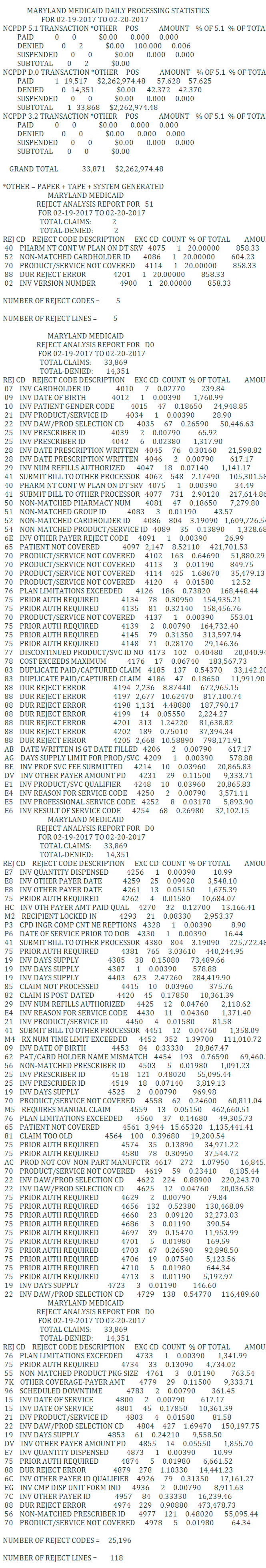 OOEP/Encounter Claims Extract Reconciliation Report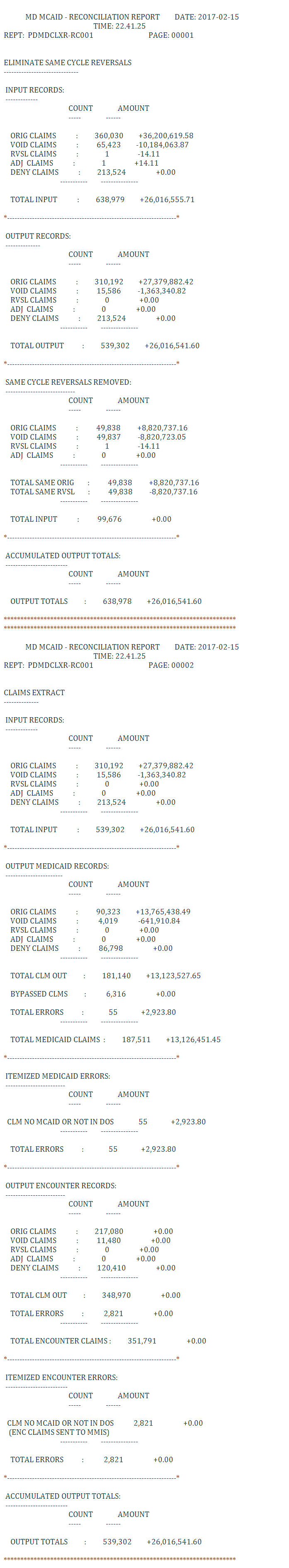 OOEP/Encounter Claims Extract Produced Errors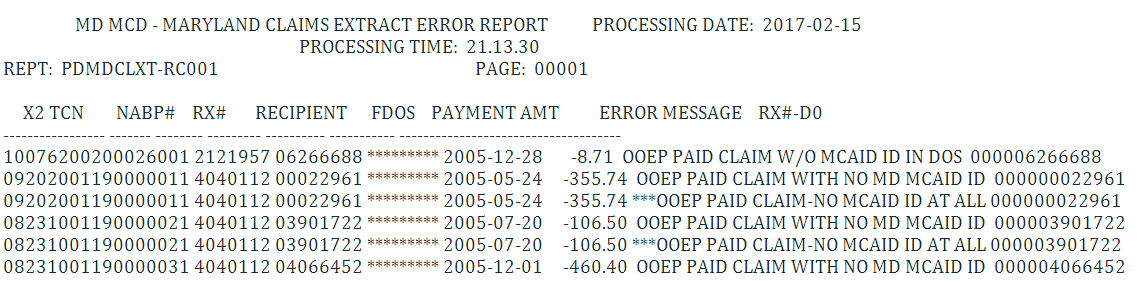 OOEP/Encounter Claims Error Reconciliation Report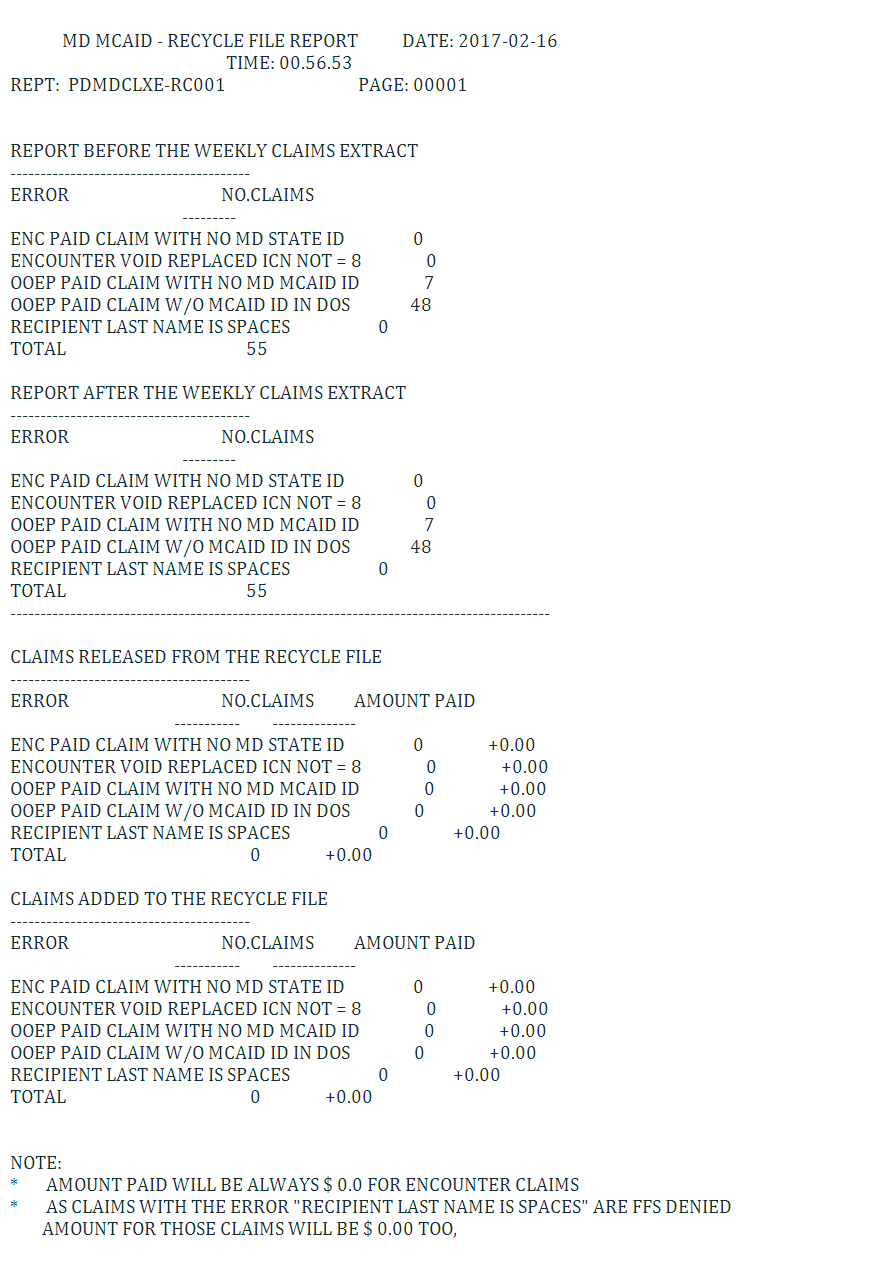 STATE PRESCRIBER SANCTIONS LOG Report    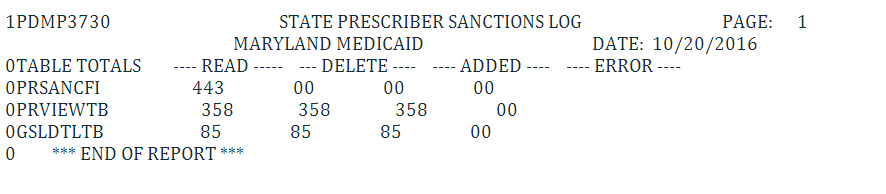 STATE PRESCRIBER SANCTIONS LOG Error Report   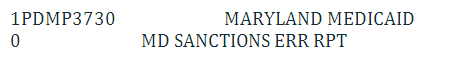      Miscellaneous ReportsOperational Performance ReportProvide the POS system performance report for claims processing against the contractual SLAs and Outages. The report should include, Claims details (Paid, Denied, etc), Average time for processing by day for each day of the month.MONTHLY INJECTABLE FFS TOTAL REPORT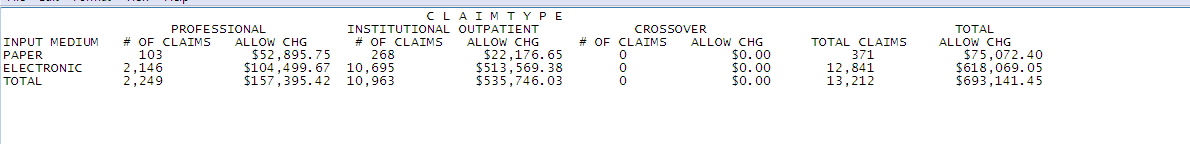 MONTHLY INJECTABLE ENCOUNTERS TOTAL REPORT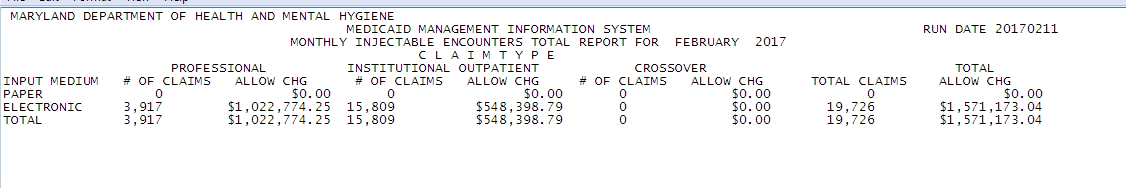 J-Code Claims load reportFFS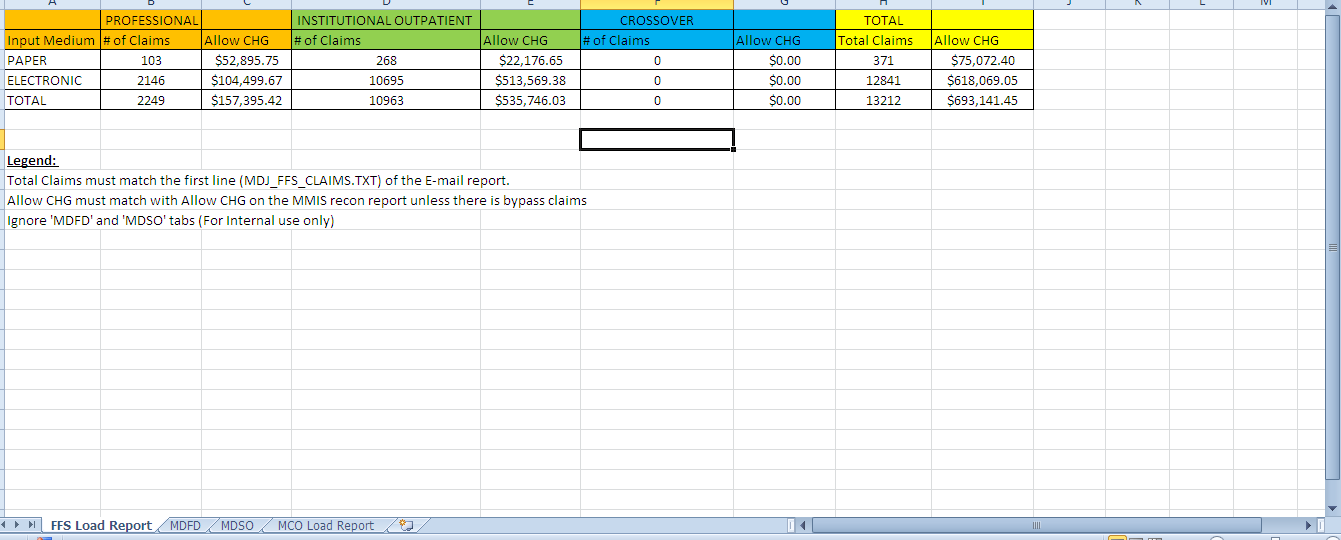 MCO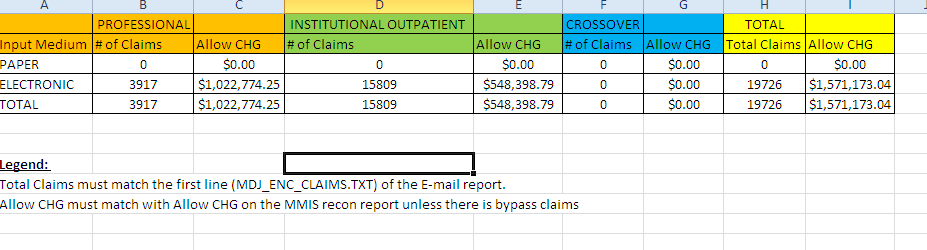 J-Code Claims Error reportNDC Units/HCPC Units Missing for Maryland REBATE ClaimsCreate a report with the details when there is an error loading the specific claim due to missing/invalid units for the NDC or HCPC in Input file.NDC Code missing for Maryland REBATE ClaimsCreate a report with the details when there is an error loading the specific claim due to missing/invalid NDC in input file.HCPC/Revenue code missing for Maryland REBATE ClaimsCreate a report with the details when there is an error loading the specific claim due to missing/invalid (UB92) or HCPC Code (HCFA) in Input file.Unit of measure missing for Maryland REBATE ClaimsCreate a report with the details when there is an error loading the specific claim due to missing/invalid Unit of measure for the NDC in Input file.    DUR Board Meeting Quarterly Reports Top 20 Drugs by DUR Conflict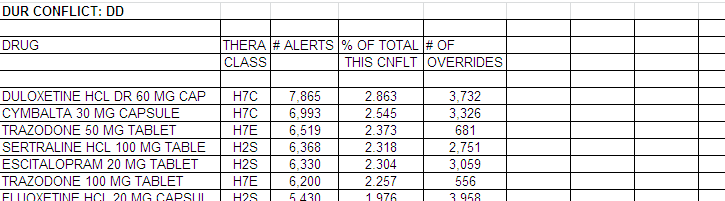 Prospective DUR Cost Avoidance by Amount Paid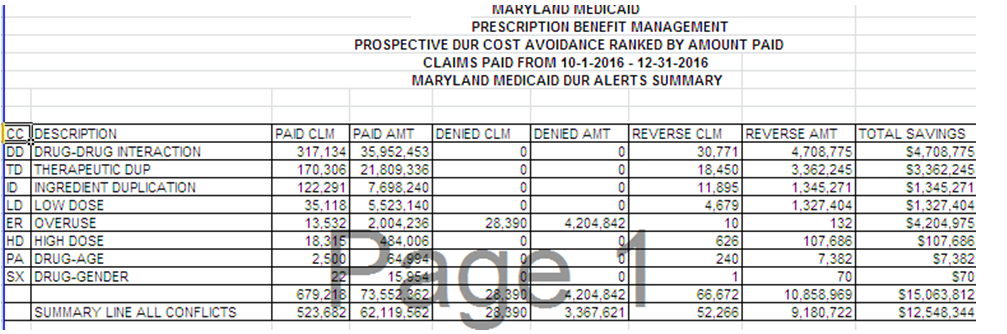 Summary Report by DUR Conflict, Intervention, and Outcome Codes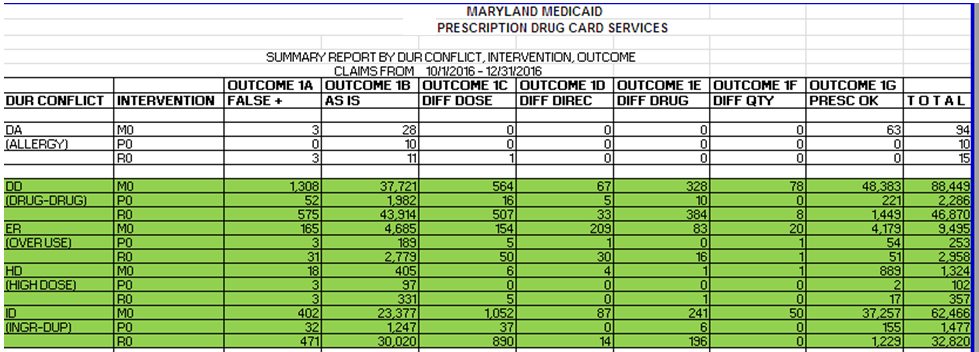 Preferred Drug List (PDL) Prior Authorization (PA) Report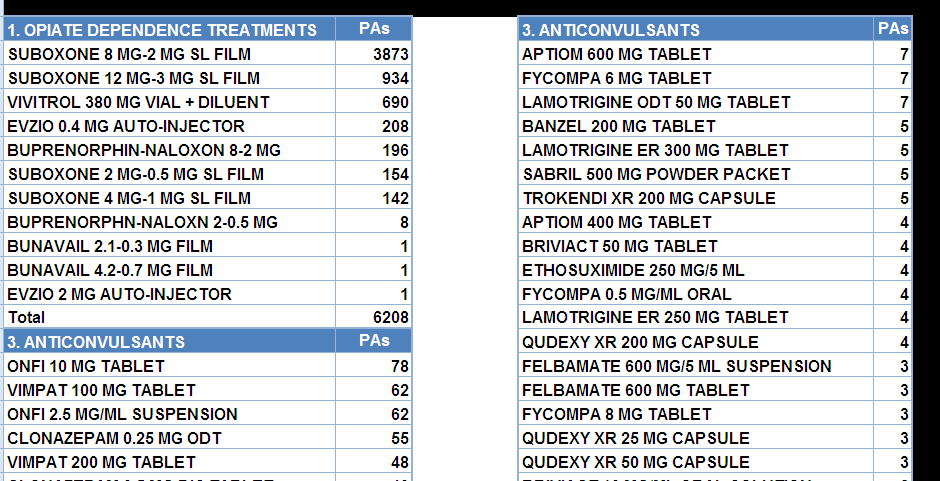 Call Center Report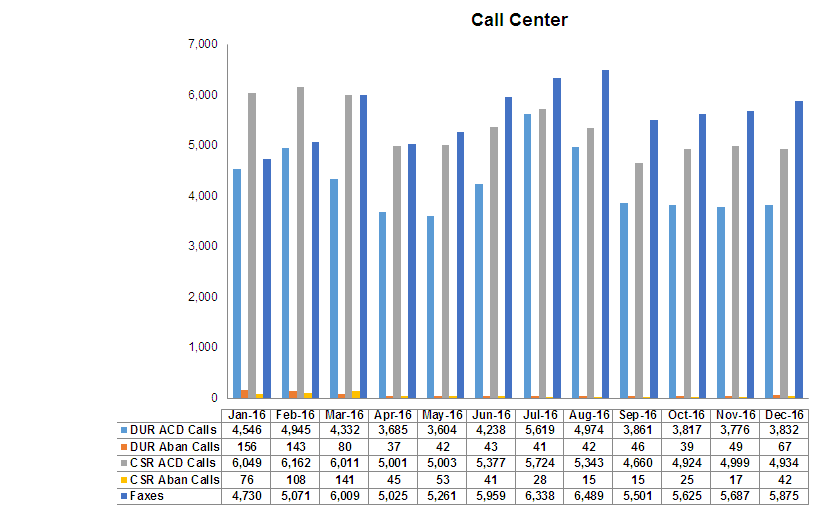     Annual CMS ReportsTop 20 Drugs by DUR Conflict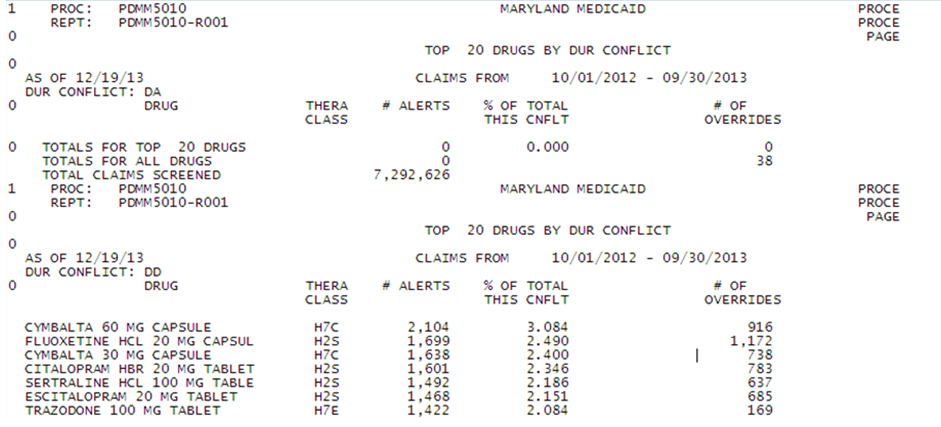 Prospective DUR Cost Avoidance by Amount Paid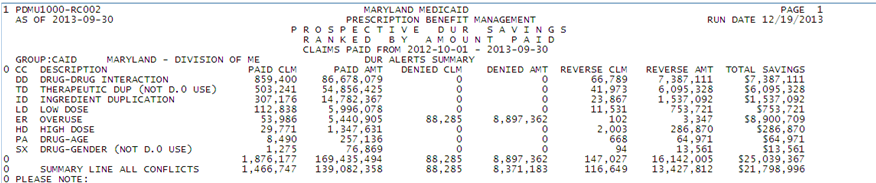 Summary Report by DUR Conflict, Intervention, and Outcome Codes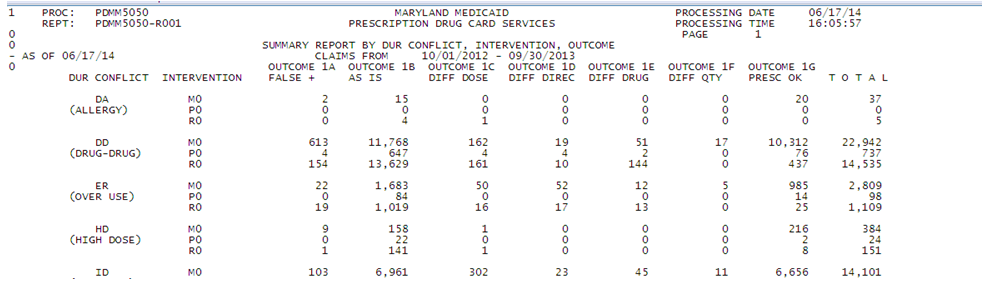 Summary report which includes, top 10 PA Requests by Drug Name, top 10 PA Requests by Drug Class, top 5 Denial Reasons, top 10 Drug Names by Amount Paid and % of Total Spent by Amount Paid, top 10 Drug Names By Claim Count and % of Total Claims.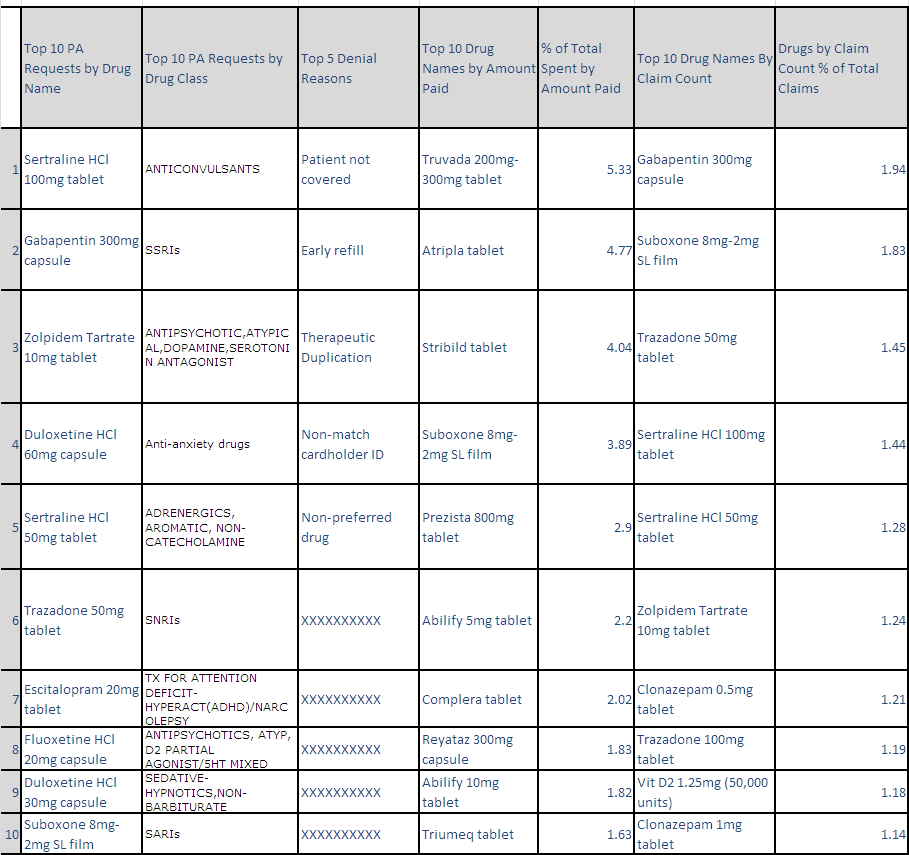     P&T Committee Quarterly ReportPreferred Drug List (PDL) Prior Authorization (PA) Report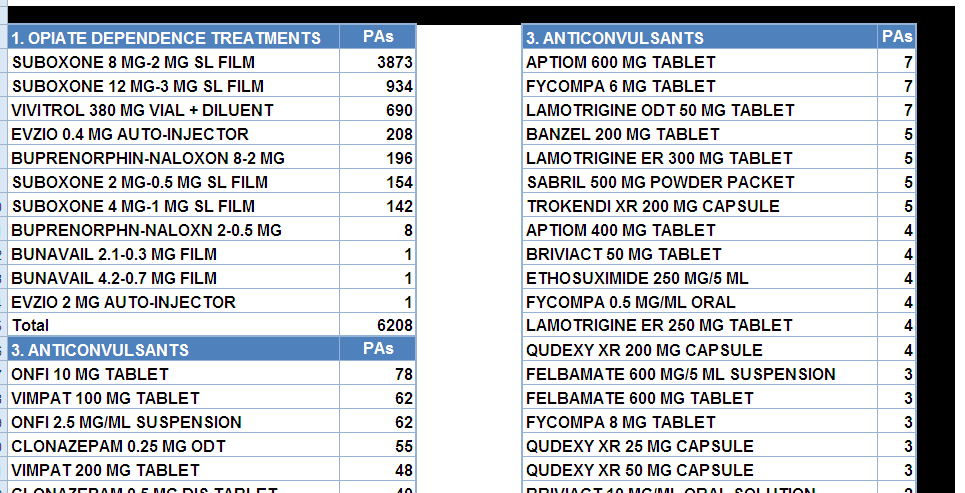 Top 10 PDL PAs by Therapeutic Classes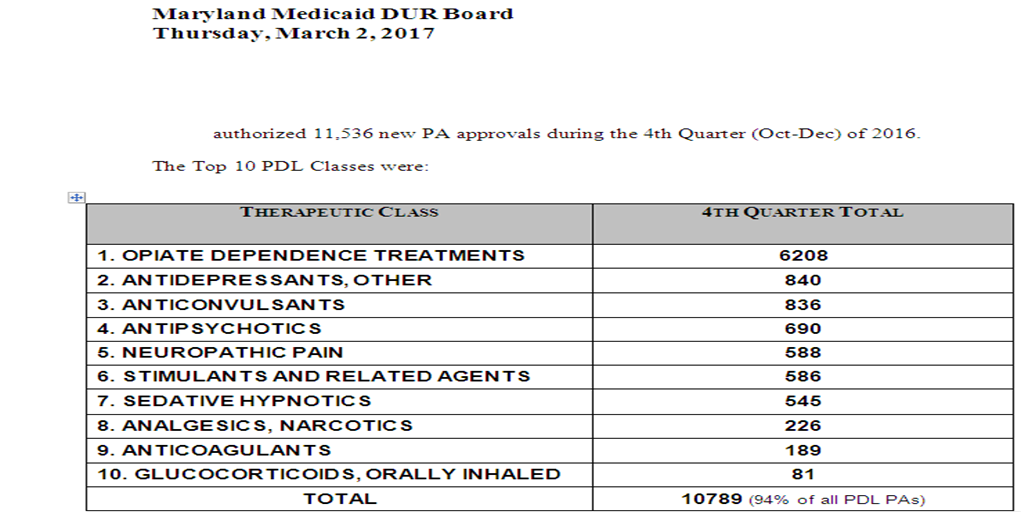 MDBCCDT     MDBCCDT Weekly ReportsWeekly PA Drug Detail by Status Code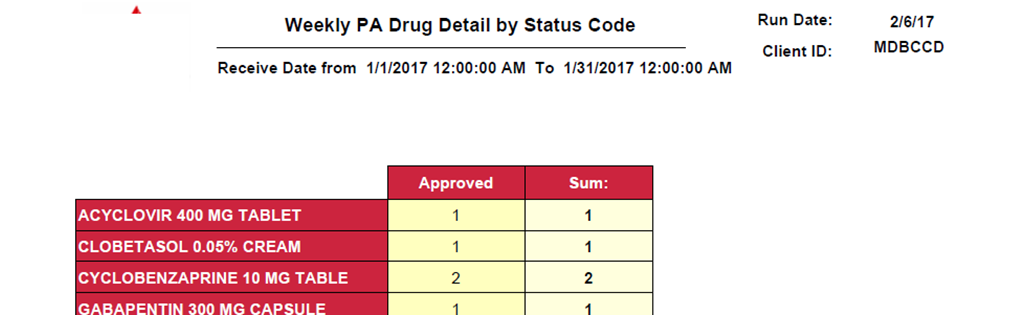 Weekly Prior Authorization Requests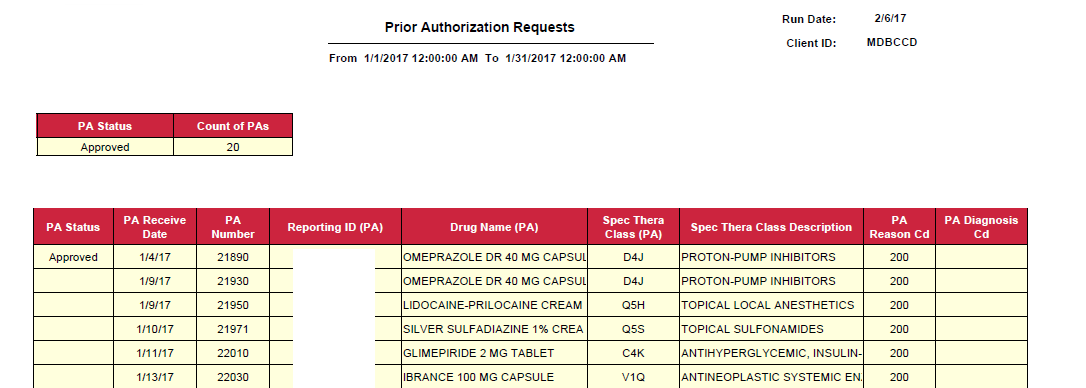 Weekly Claims Data Entry Summary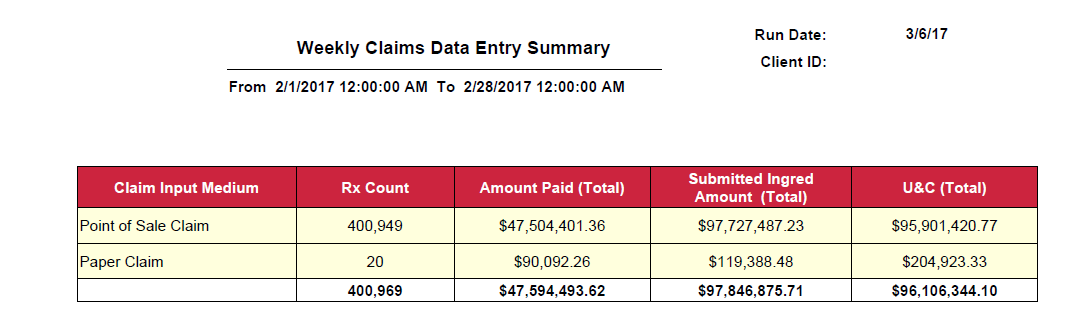      MDBCCDT Monthly ReportsDrug Audit Report Refill Too Soon Overrides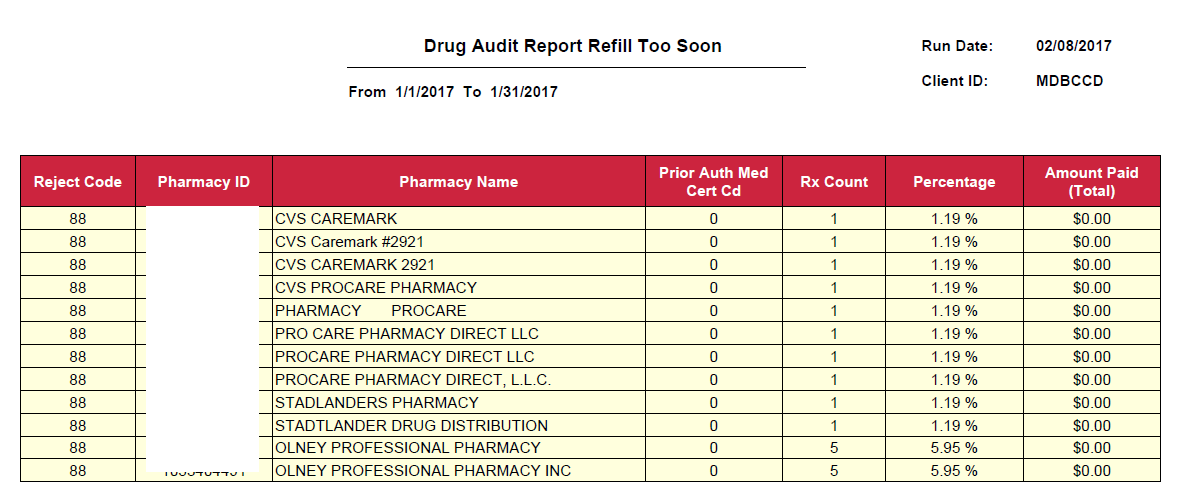 Drug Audit Report Duplicate Claim Overrides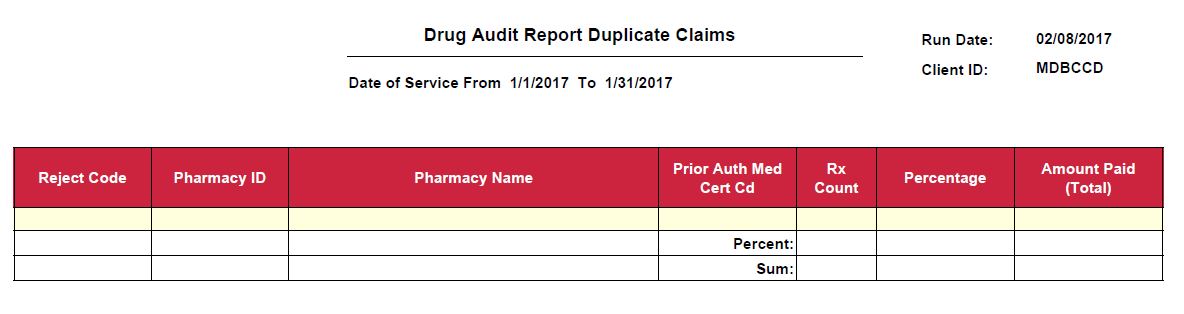 COB Claims Where Other Amount Paid is <$3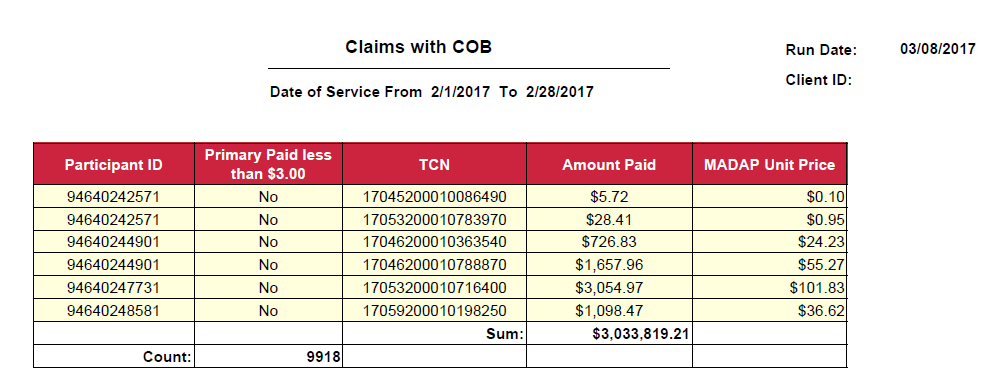 Adjudicated Claims Analysis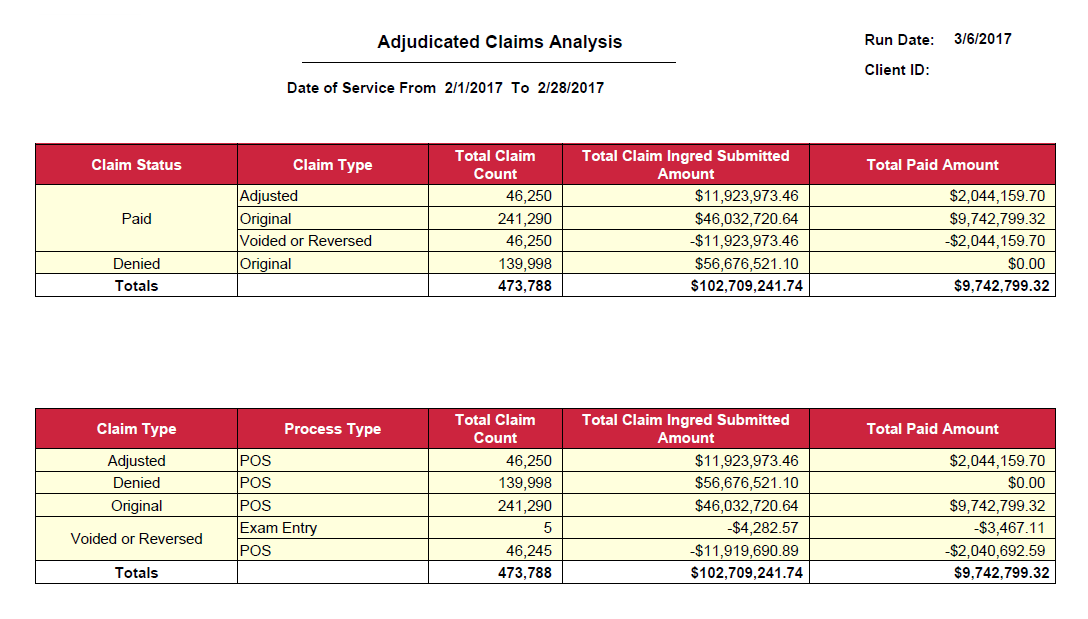 Claims with payment Amount >$400BCCDT Active Insurance Report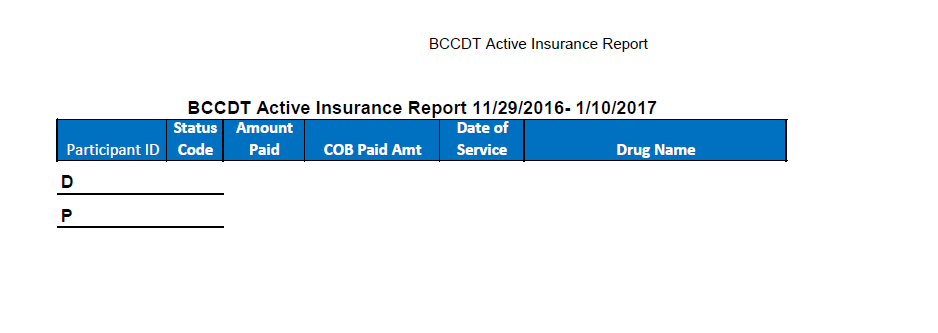 BCCDT Monthly Drug Costs Report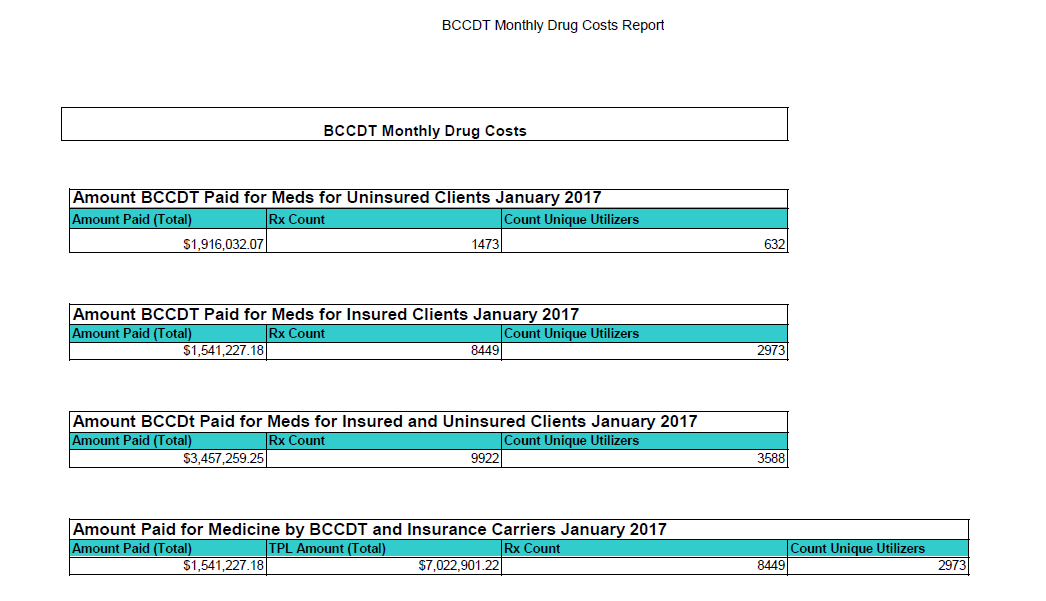 BCCDT Override Report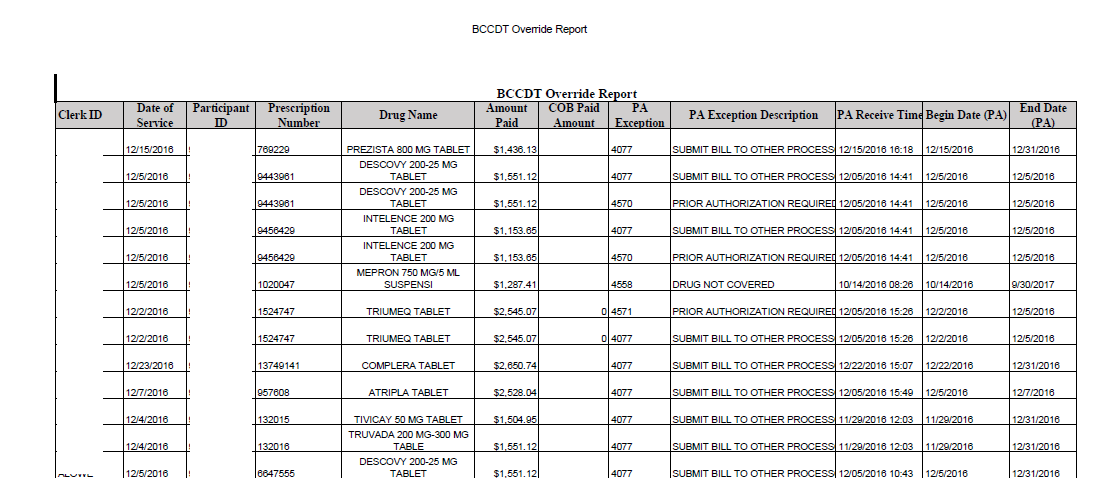 BCCDT PBM Override Report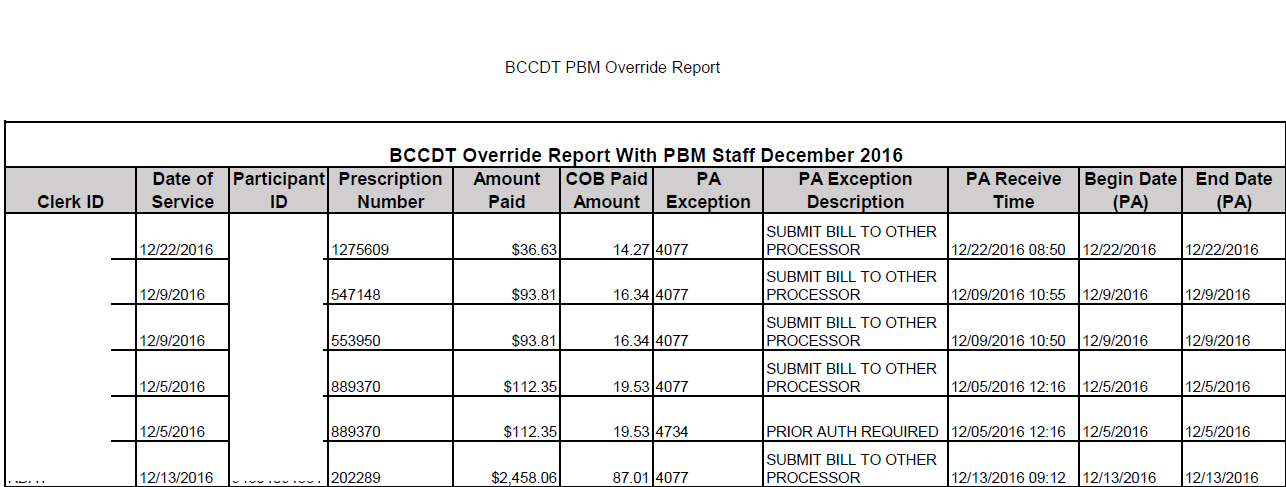 Top Pharmacies Ranked by Amount Paid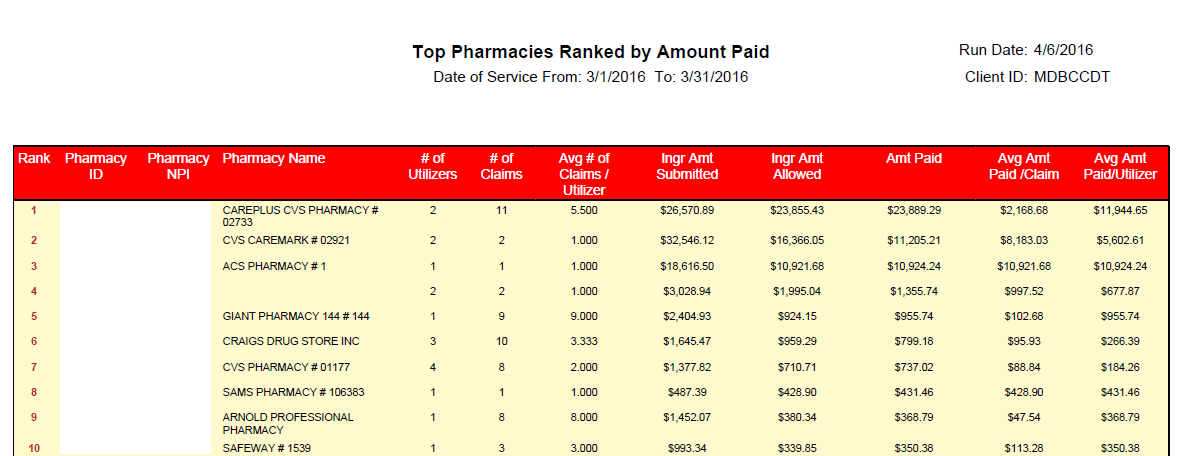 Top Pharmacies Ranked by Number of prescriptions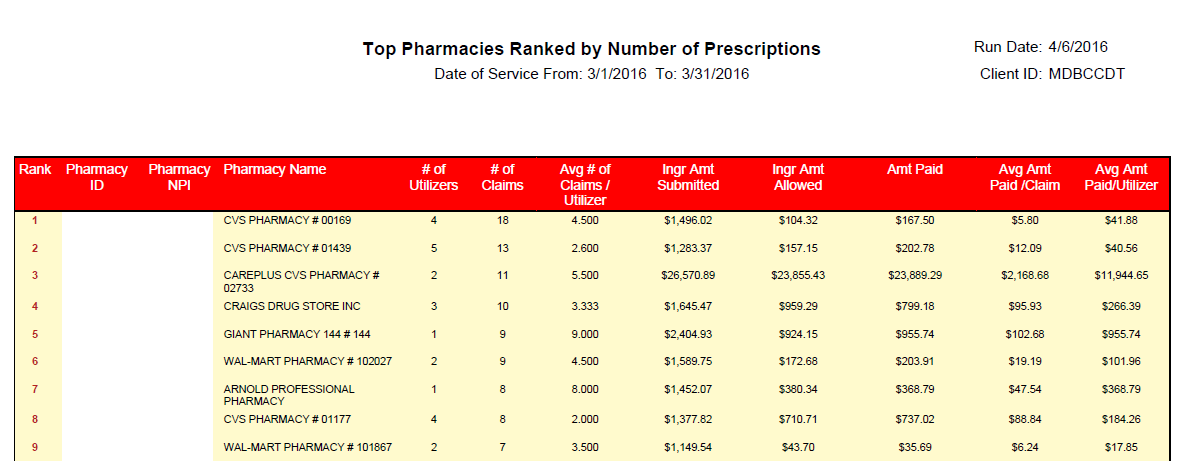 Top Prescribers of Controlled Substances Ranked by Number of Prescriptions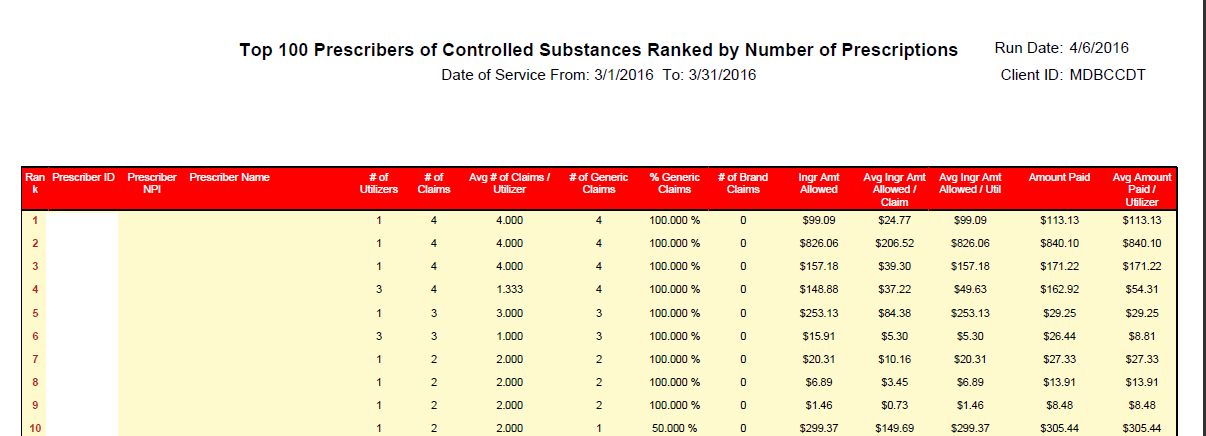 Top Utilizers Ranked by Amount Paid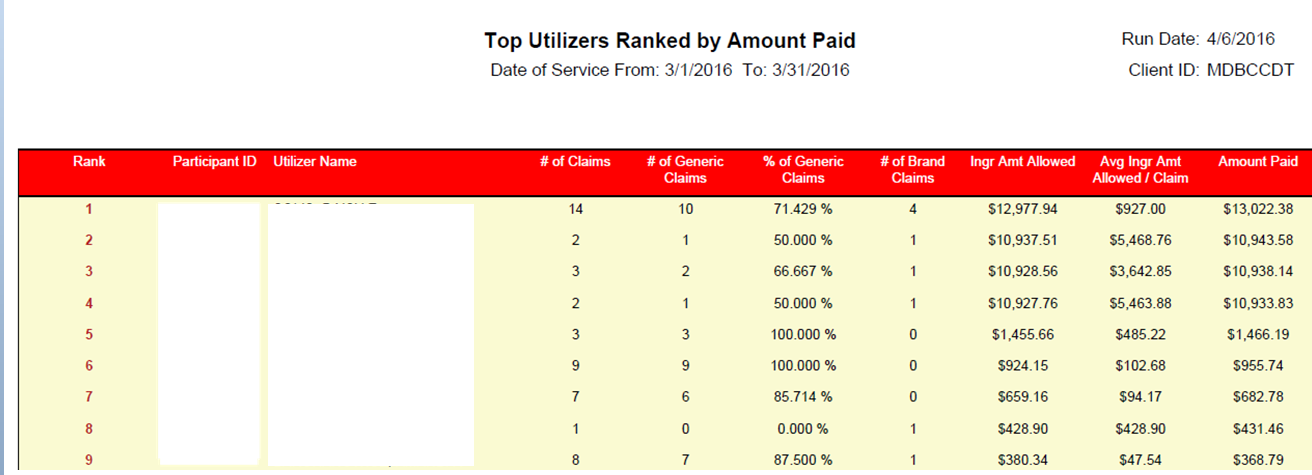 Top Utilizers Ranked by Number of Prescriptions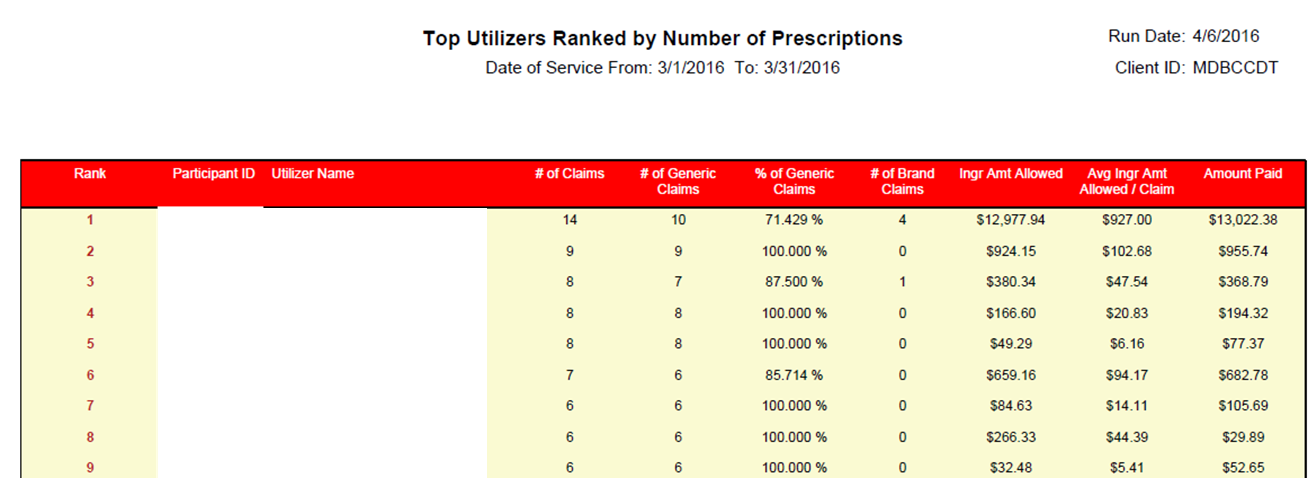 Top Utilizers of Controlled Substances Ranked by Number of Prescriptions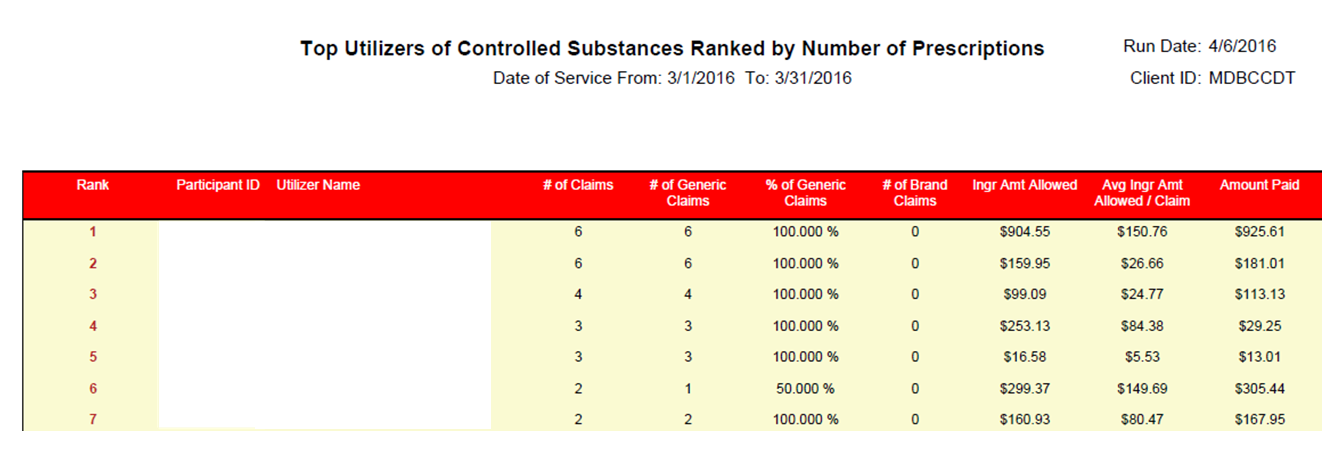 Top Prescribed Drugs Ranked by Amount Paid 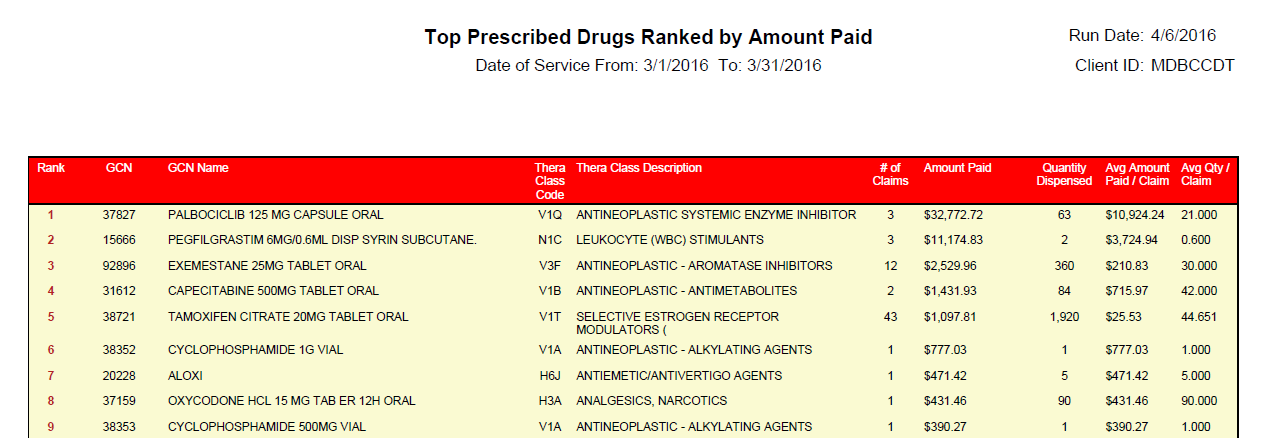 Top Prescribed Drugs Ranked by Number of Prescriptions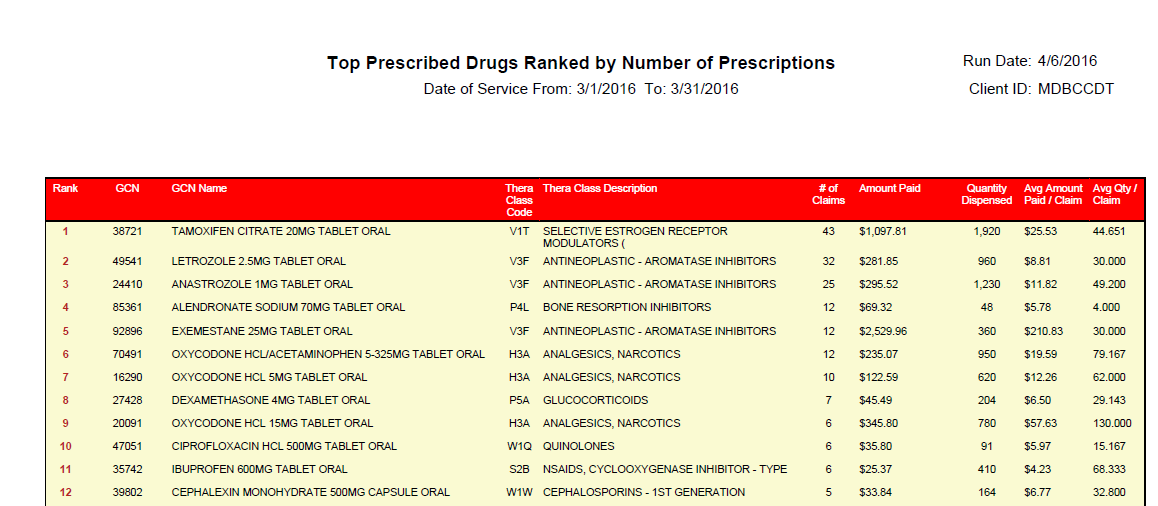 Top Prescribed Injectable Drugs Ranked by Amount Paid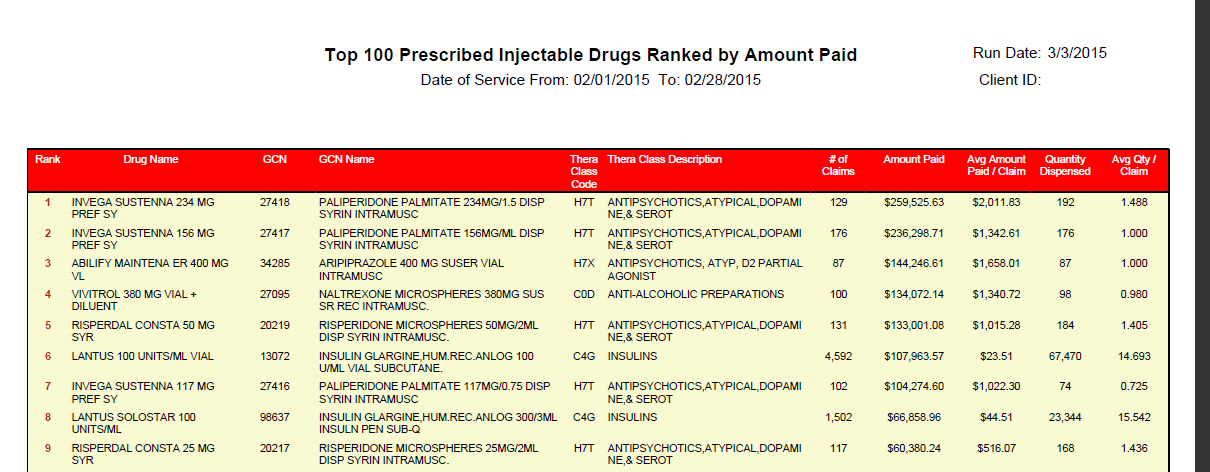 Top Therapeutic Classes Ranked by Amount Paid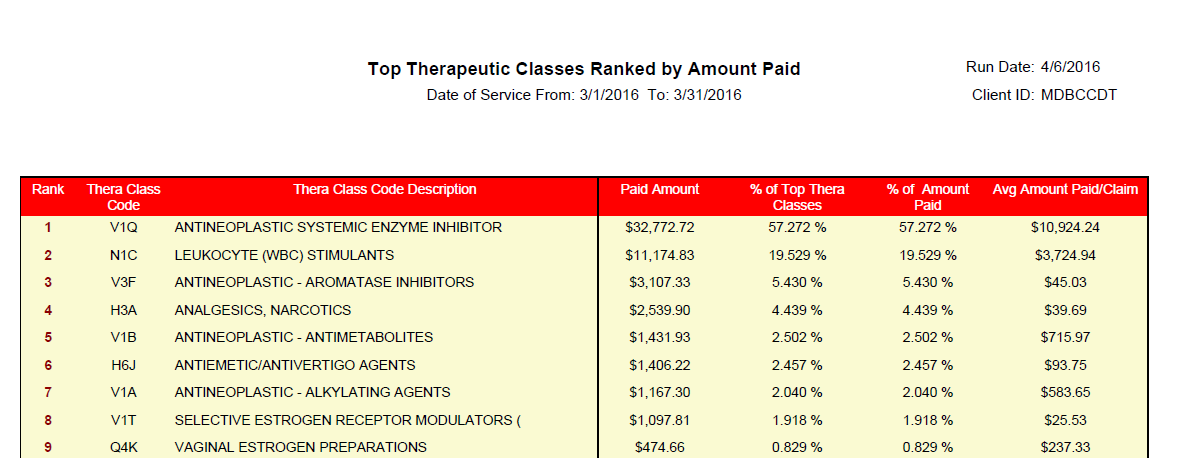 Top Therapeutic Classes Ranked by Number of Prescriptions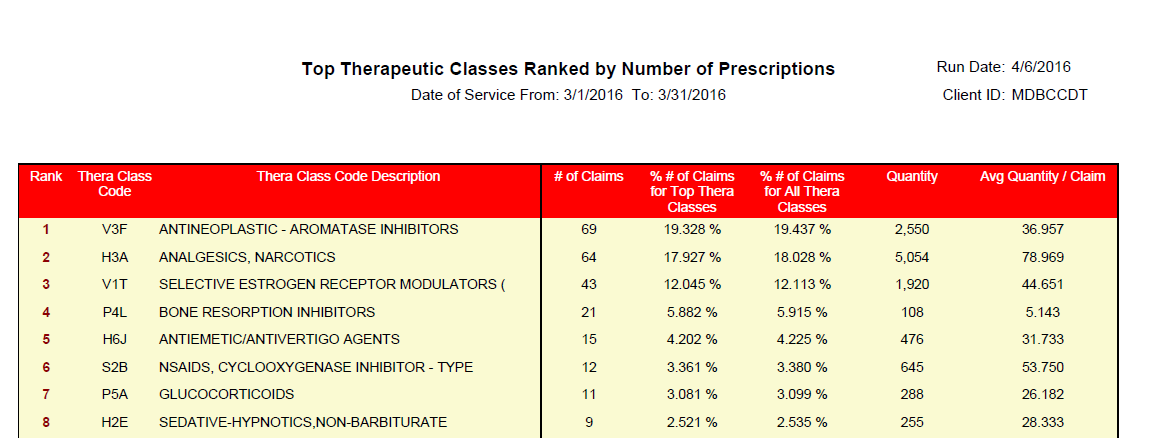 Claims Payment Summary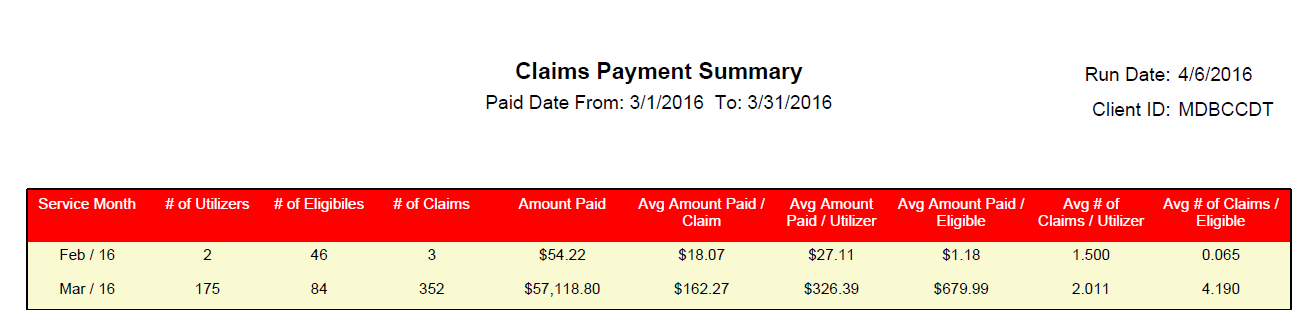 Monthly Prior Authorization Status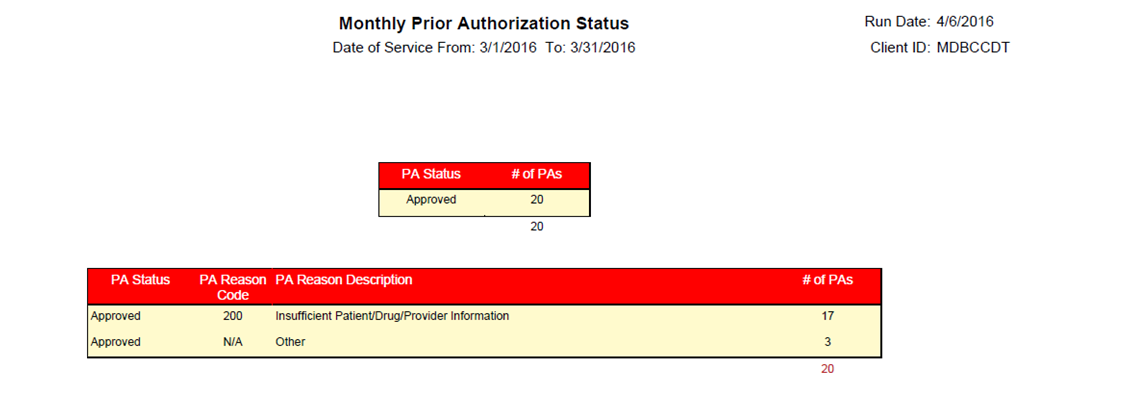       MDBCCDT Interface file load/update/Reconciliation ReportsEligibility update report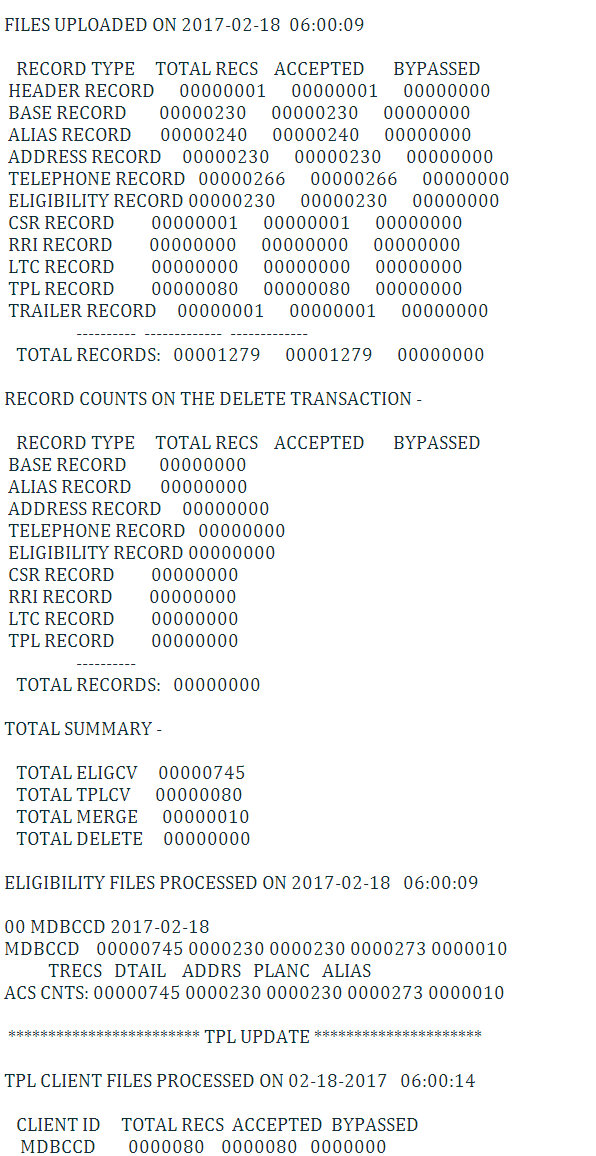 BCCDT Claims Extract Reconciliation Report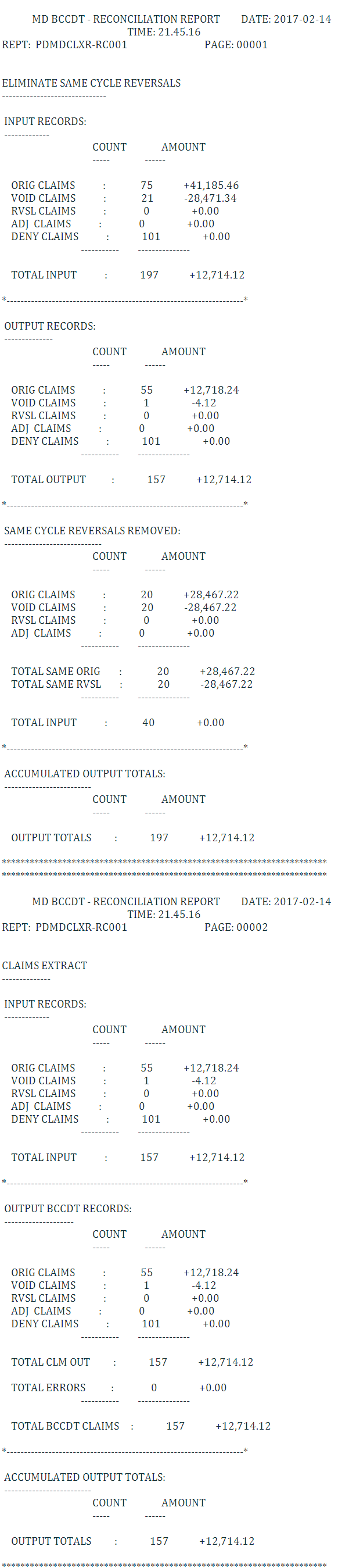 BCCDT Claims Error Reconciliation Report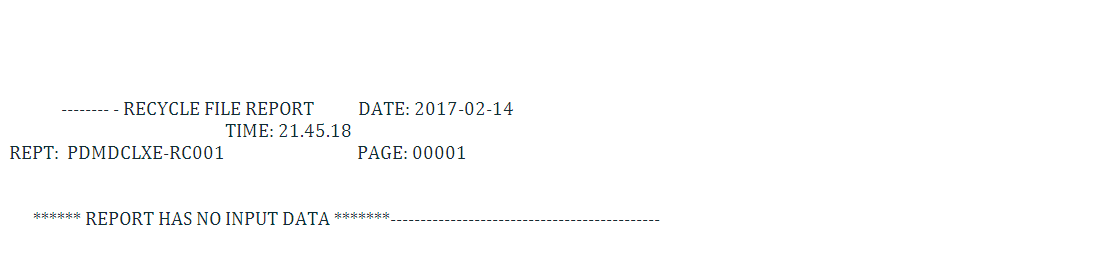 Reject Analysis Report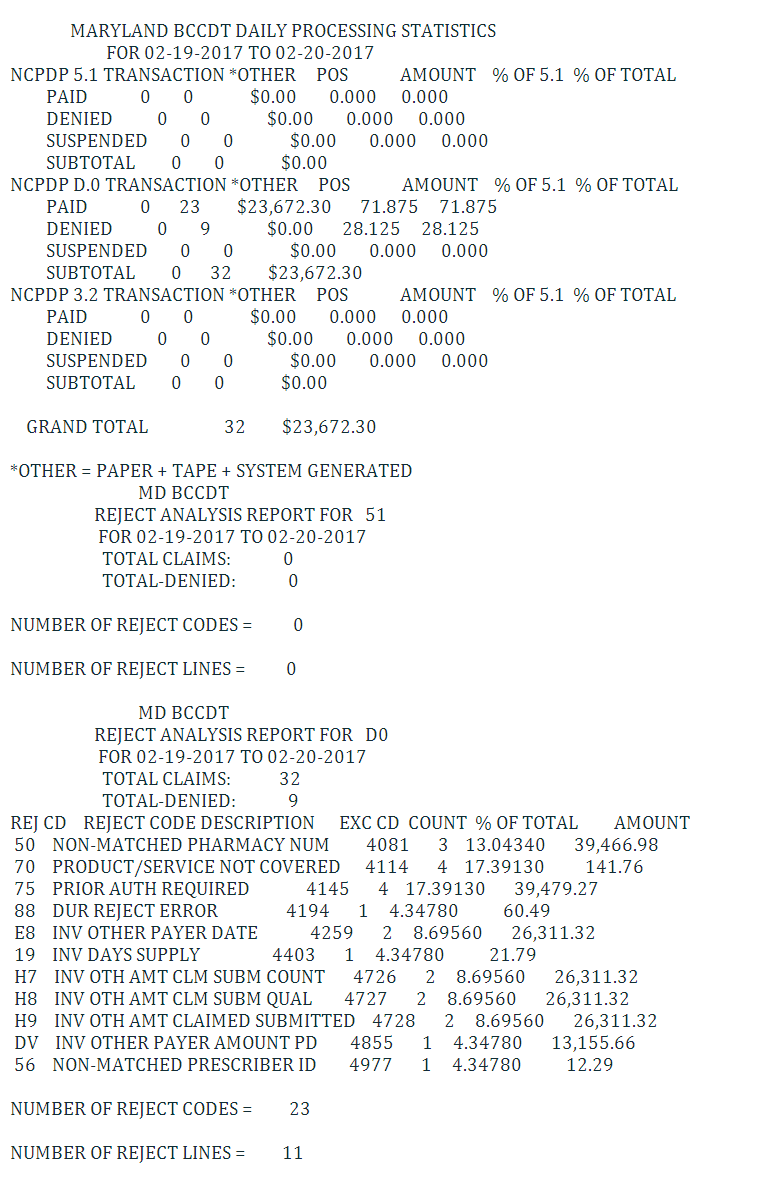 MDKDP     MDKDP Weekly ReportsWeekly Claims Data Entry Summary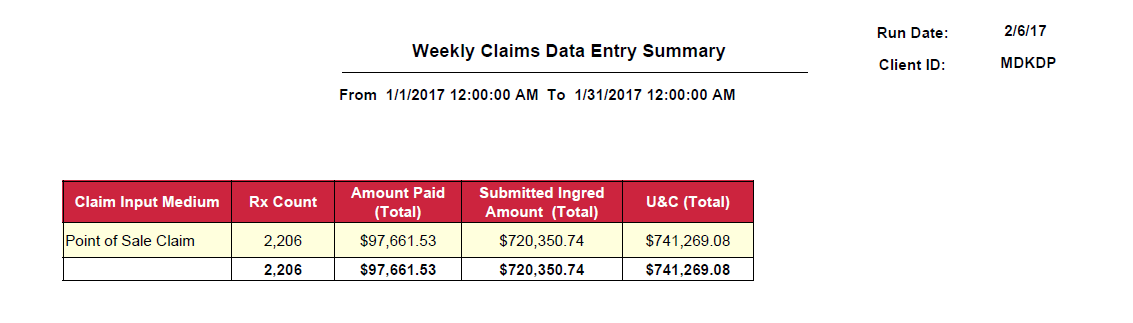 Weekly PA Drug Detail by Status Code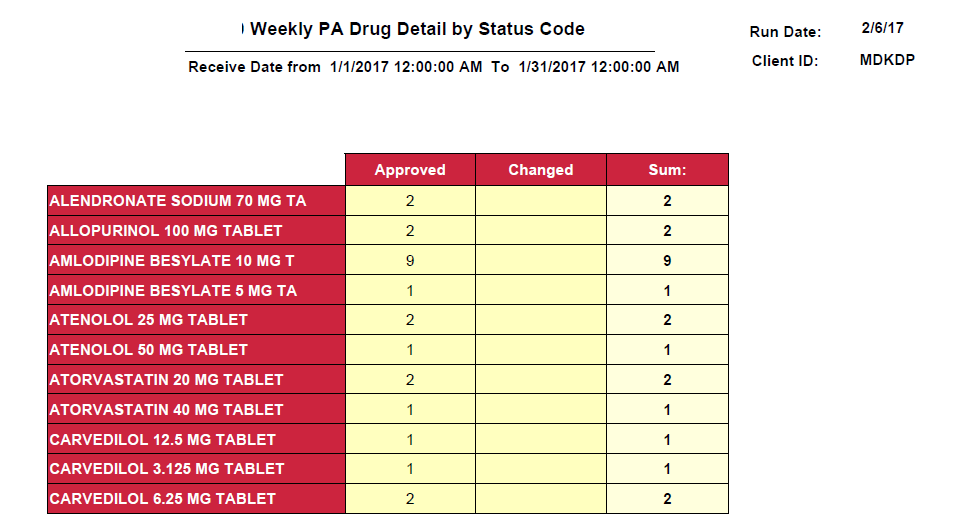      MDKDP Monthly ReportsDrug Audit Report Refill Too Soon Overrides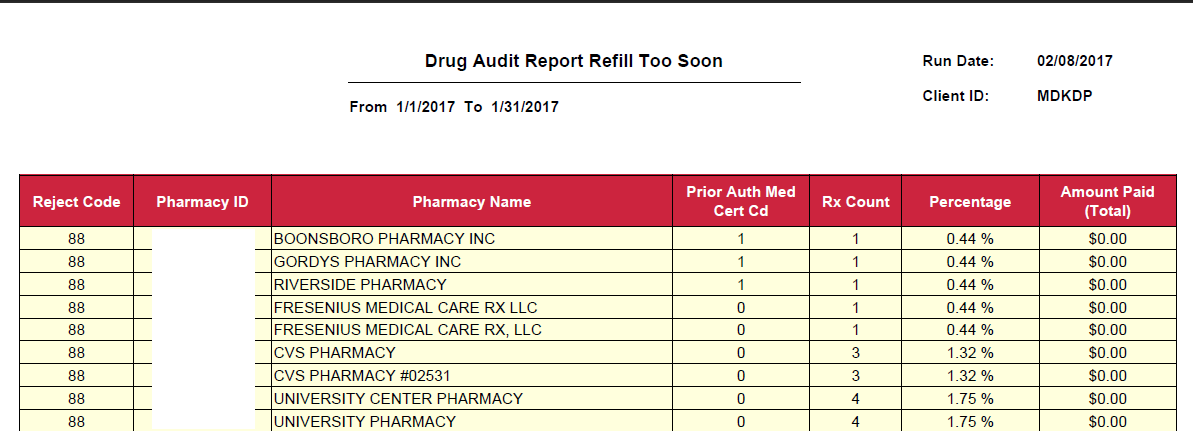 Drug Audit Report Duplicate Claim Overrides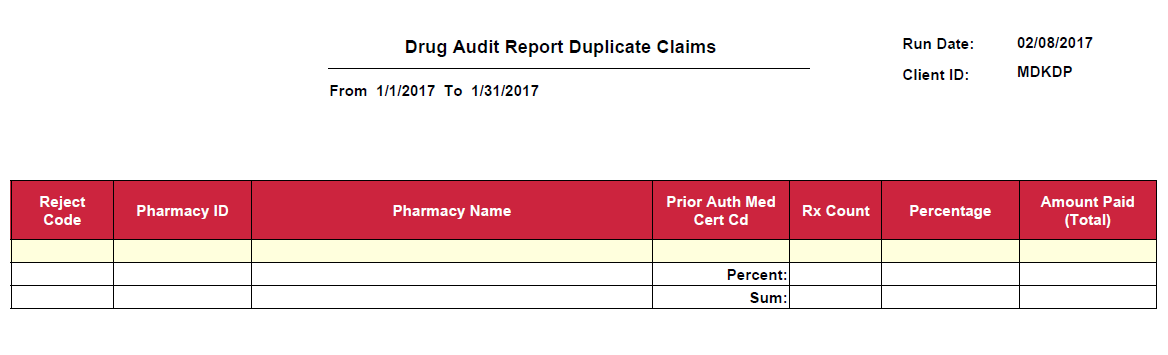 Drug Audit Report Maintenance Drugs with Less Than 10 Days Supply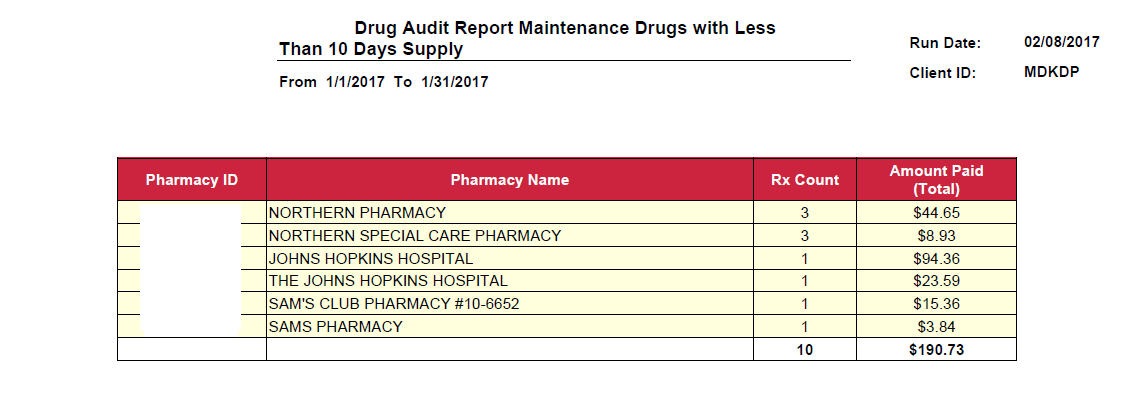 Drug Audit Report DAW 1 and DAW 4 Utilization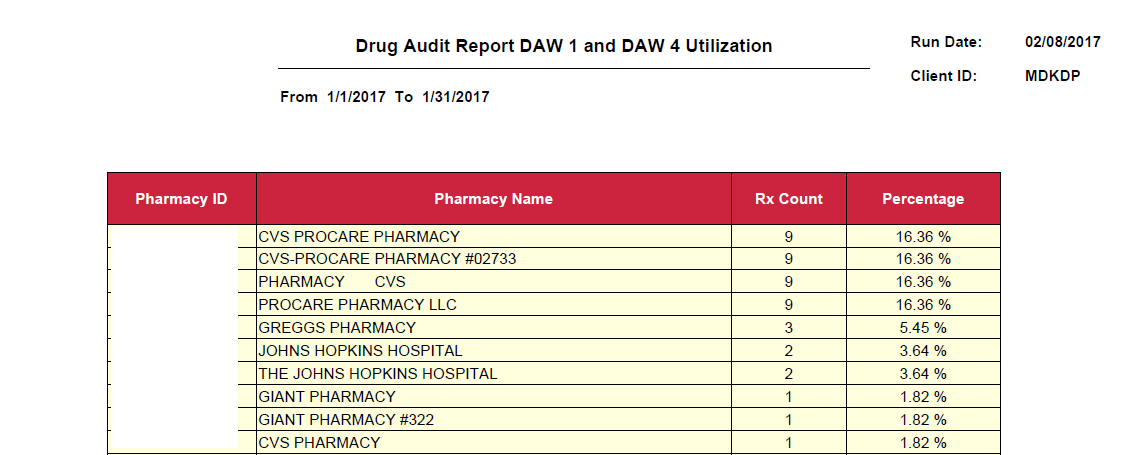 Claims Level Detail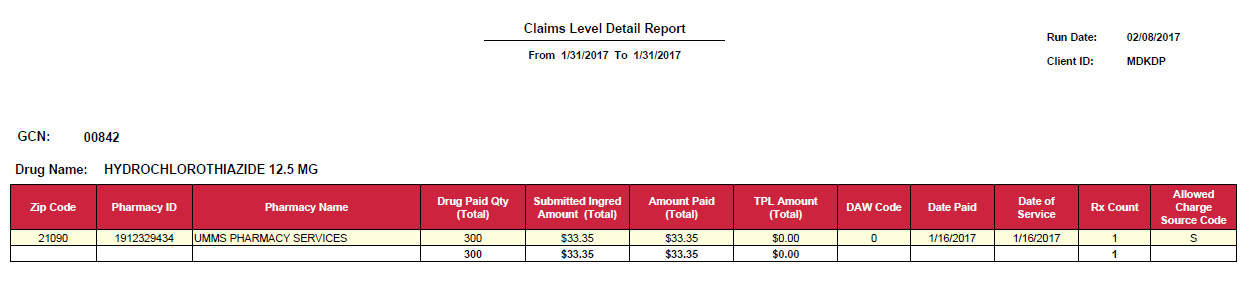 Controlled Substance (Provider)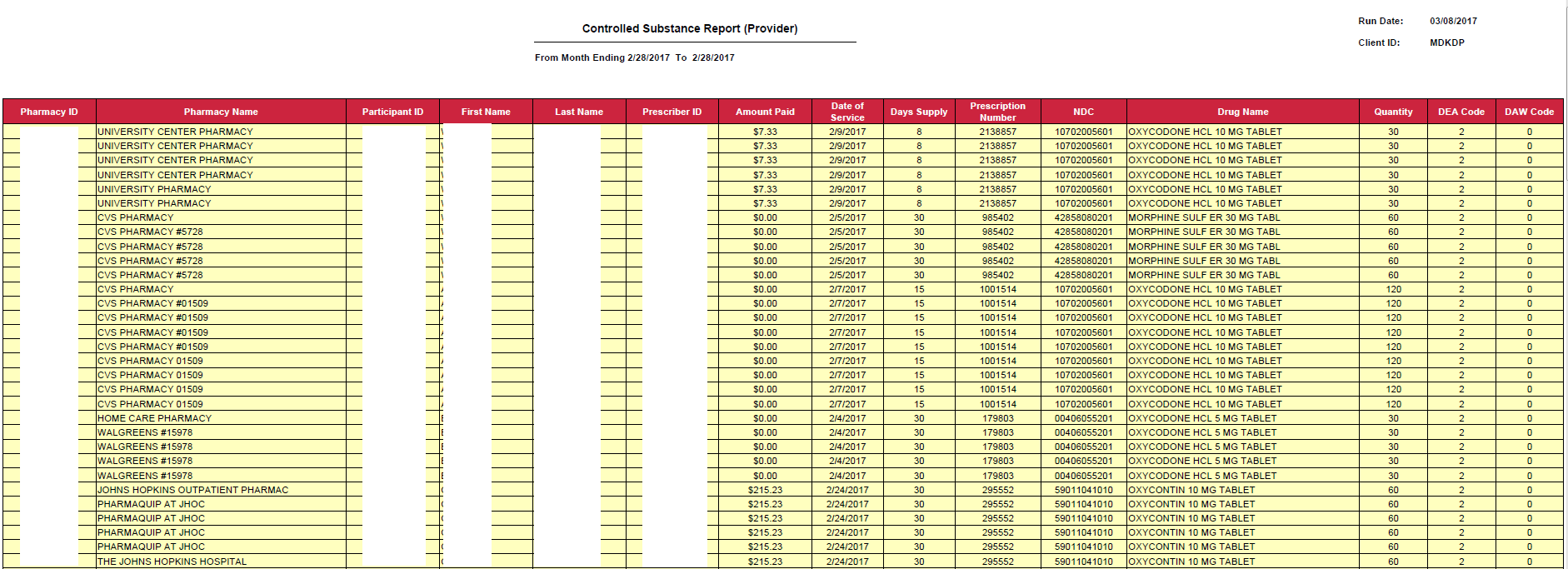      MDKDP COB Quarterly ReportCOB_2_3_4_KDP Monthly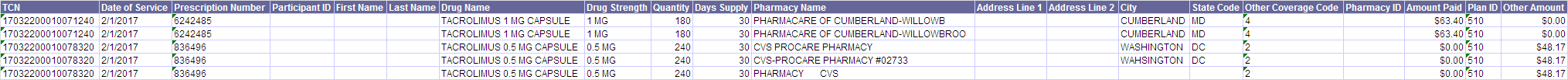       MDKDP Interface file load/update/Reconciliation ReportsEligibility update report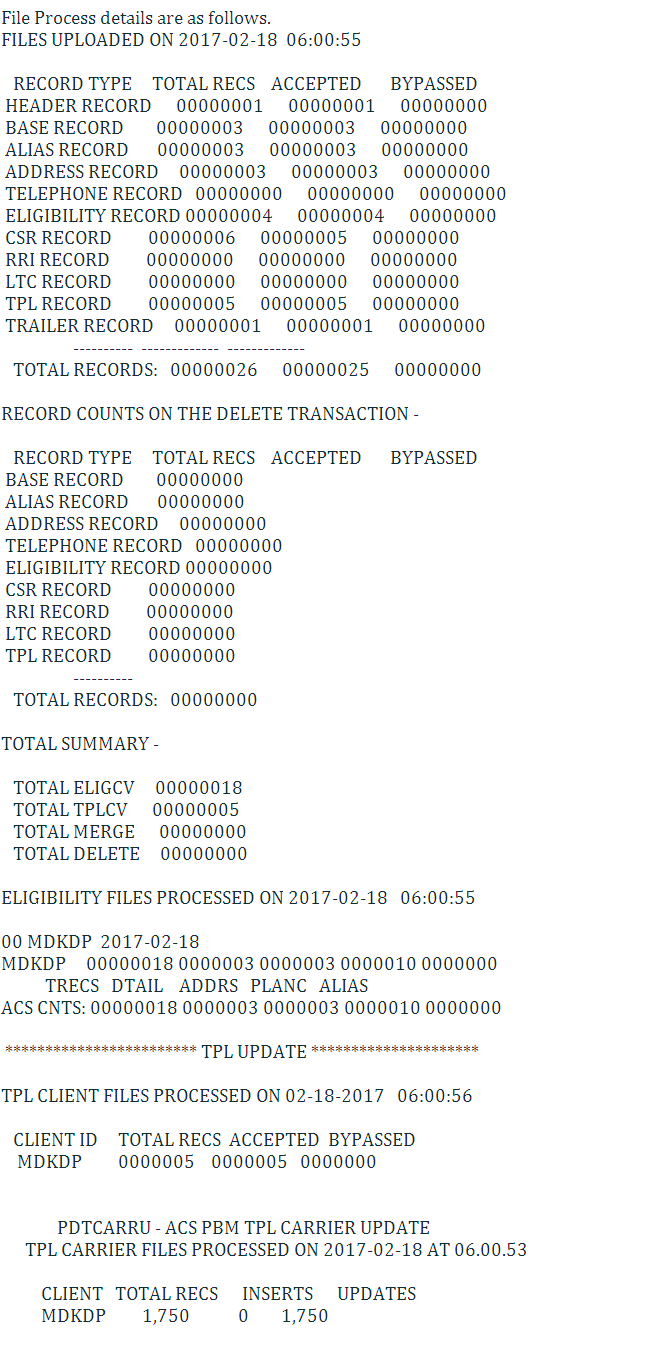 KDP Claims Extract Reconciliation Report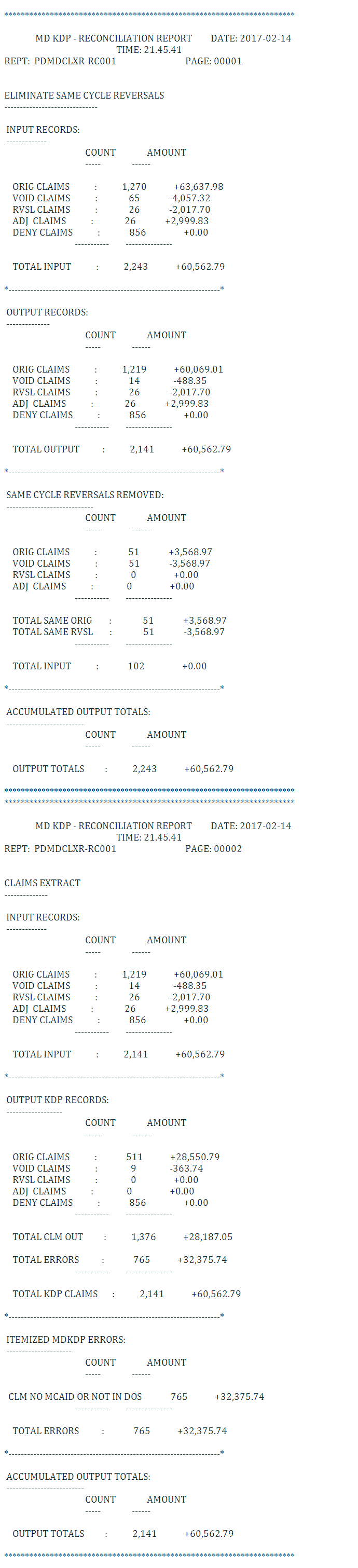 KDP Claims Extract Produced Errors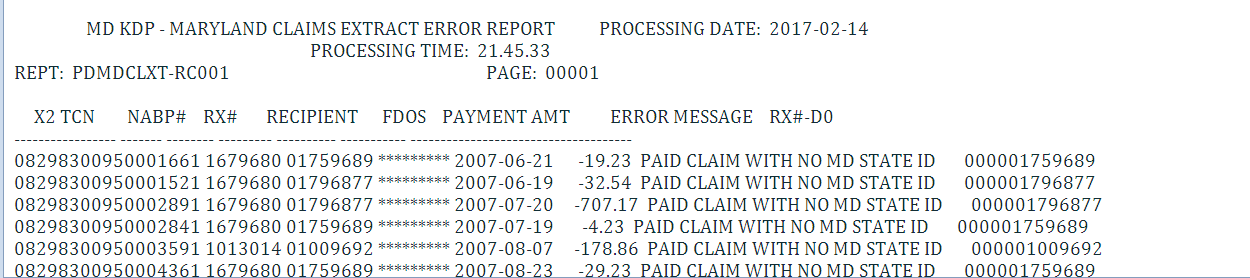 KDP Claims Error Reconciliation Report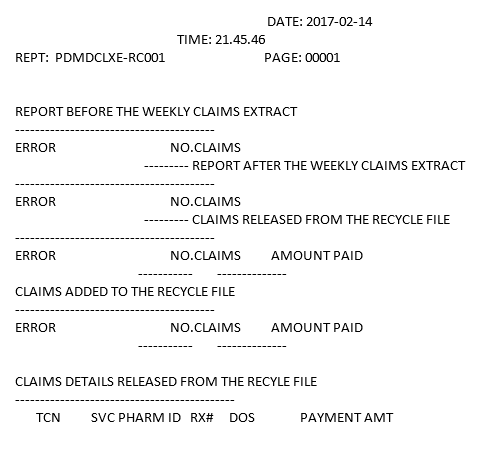 Reject Analysis Report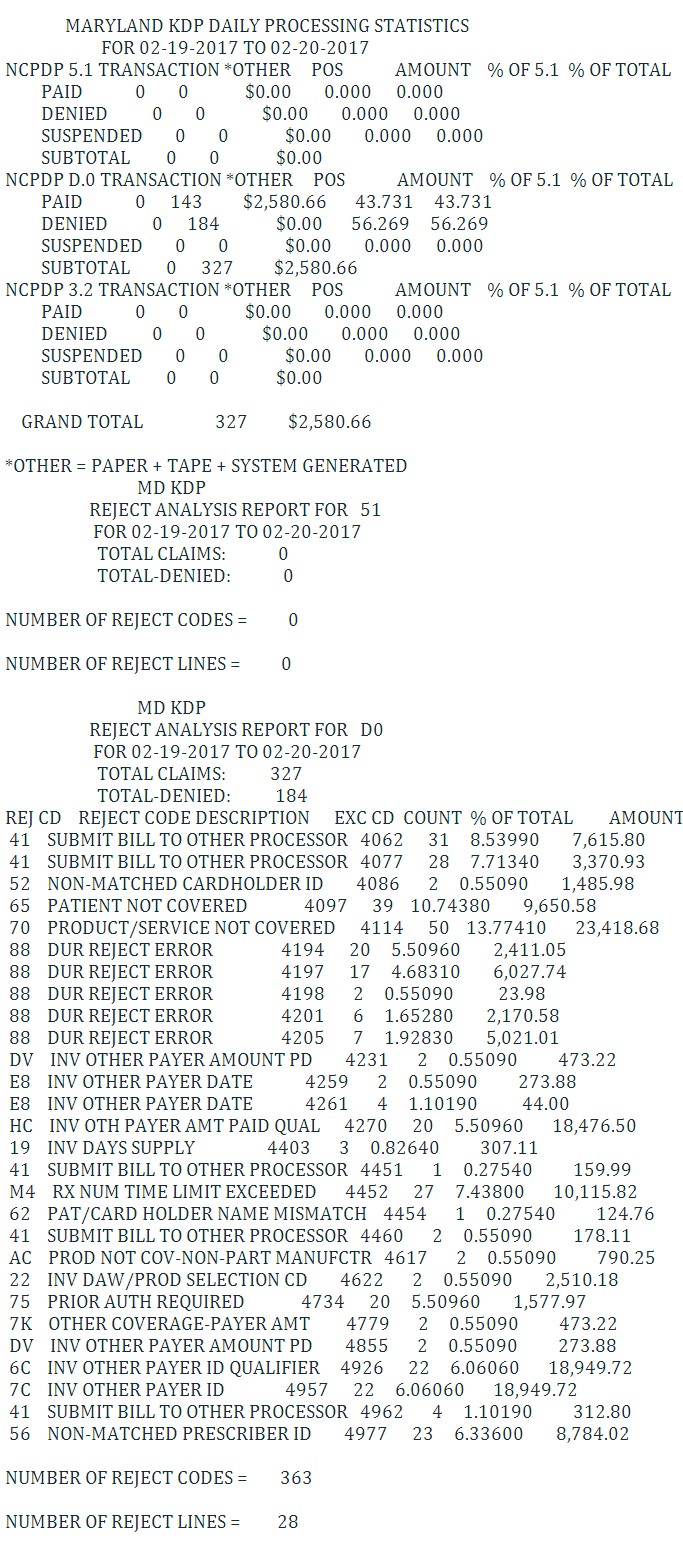 MADAP      MADAP Monthly ReportsMADAP MEDICAID Eligible Report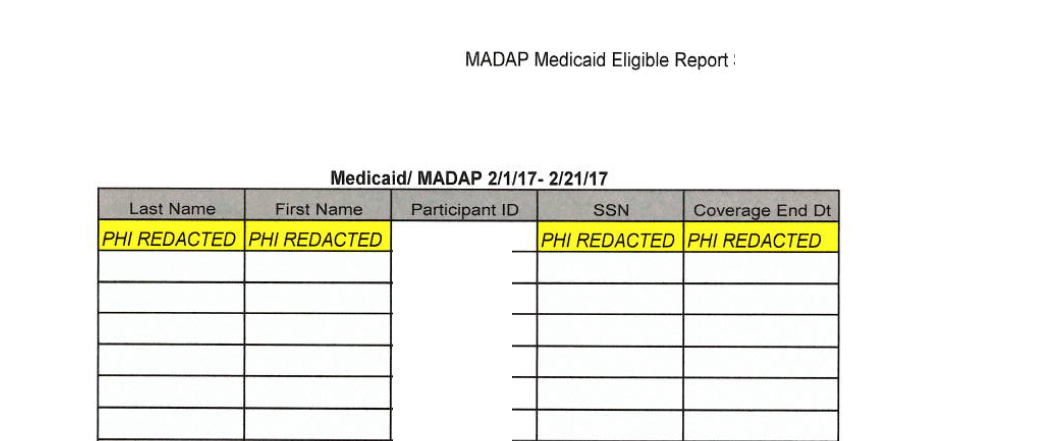 MADAP Active Insurance Report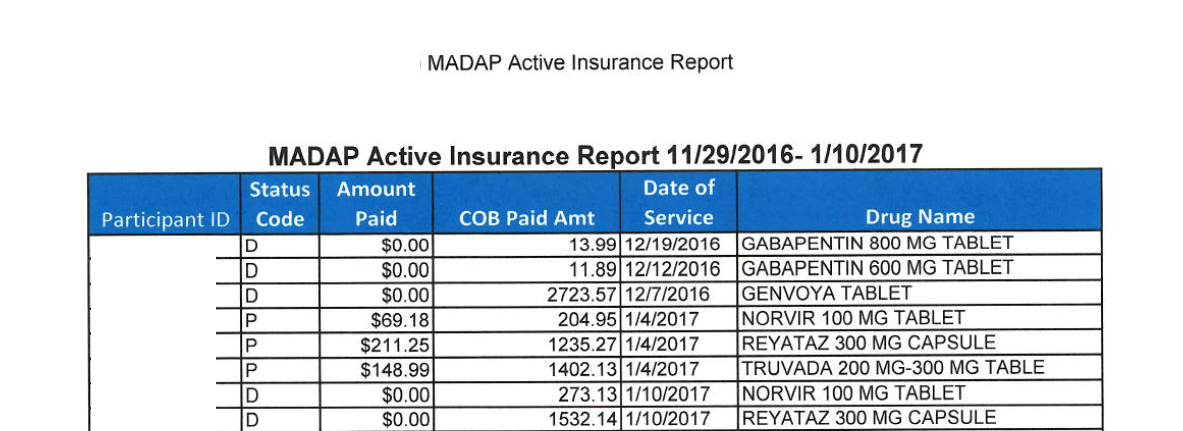 MADAP Override Report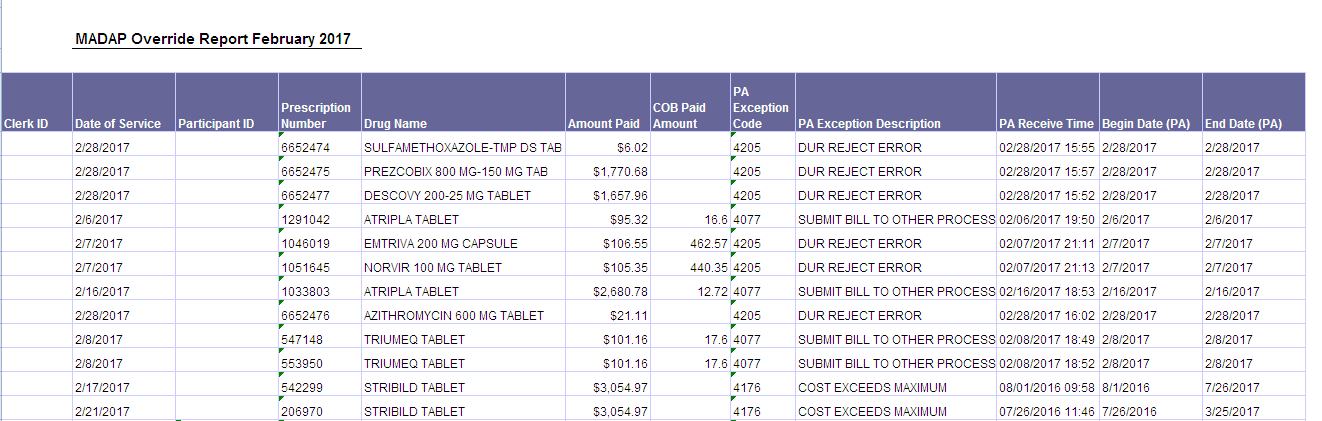 MADAP PBM Override Report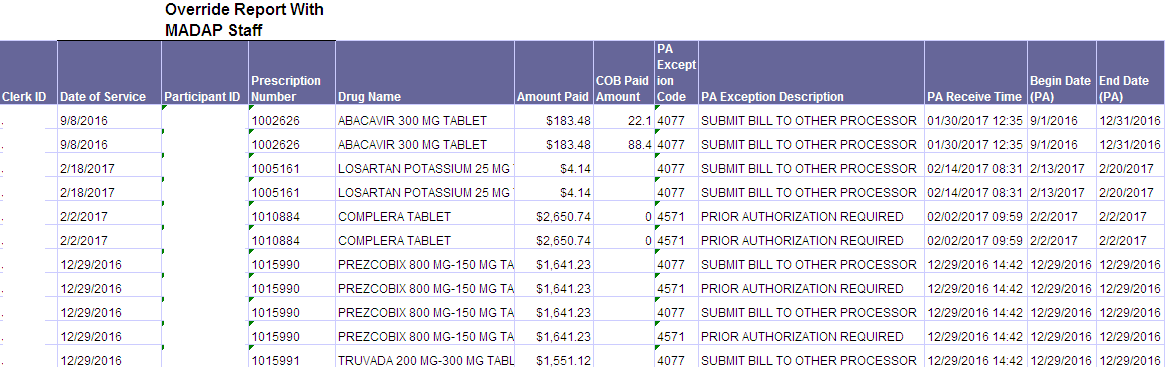 MADAP Insurance Problem Report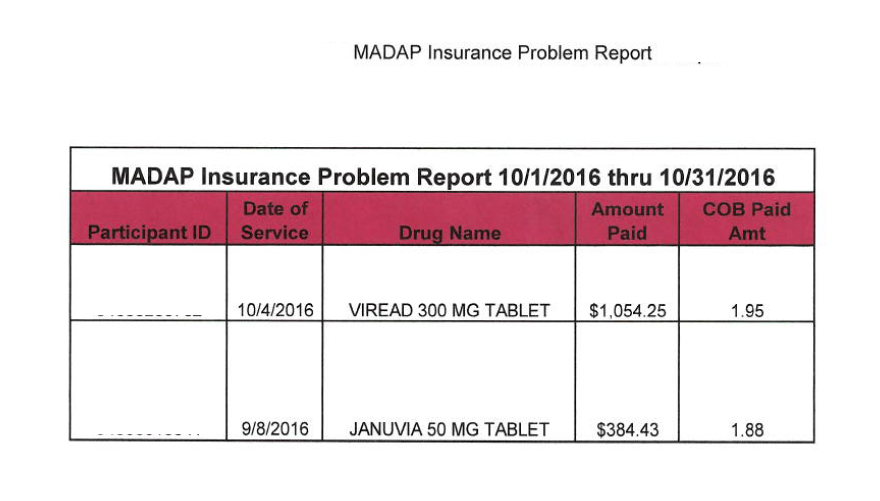 MADAP Monthly Drug Costs Report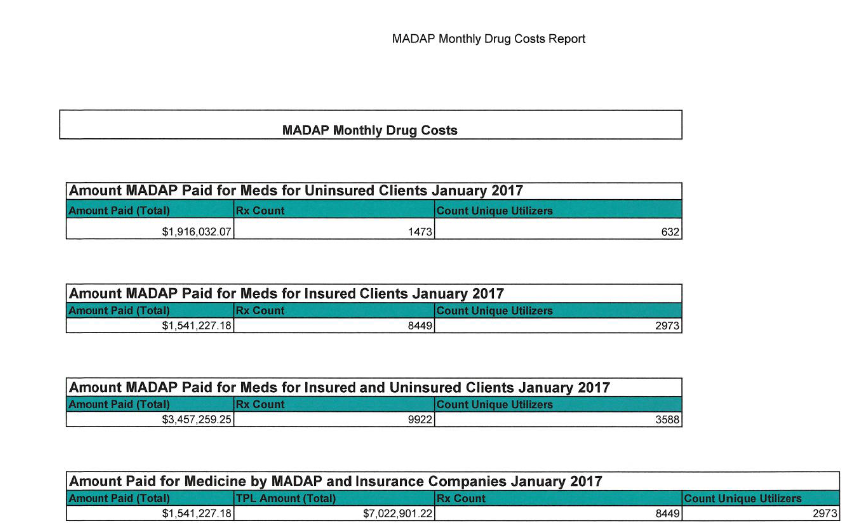       MADAP Interface file load/update/Reconciliation ReportsEligibility update report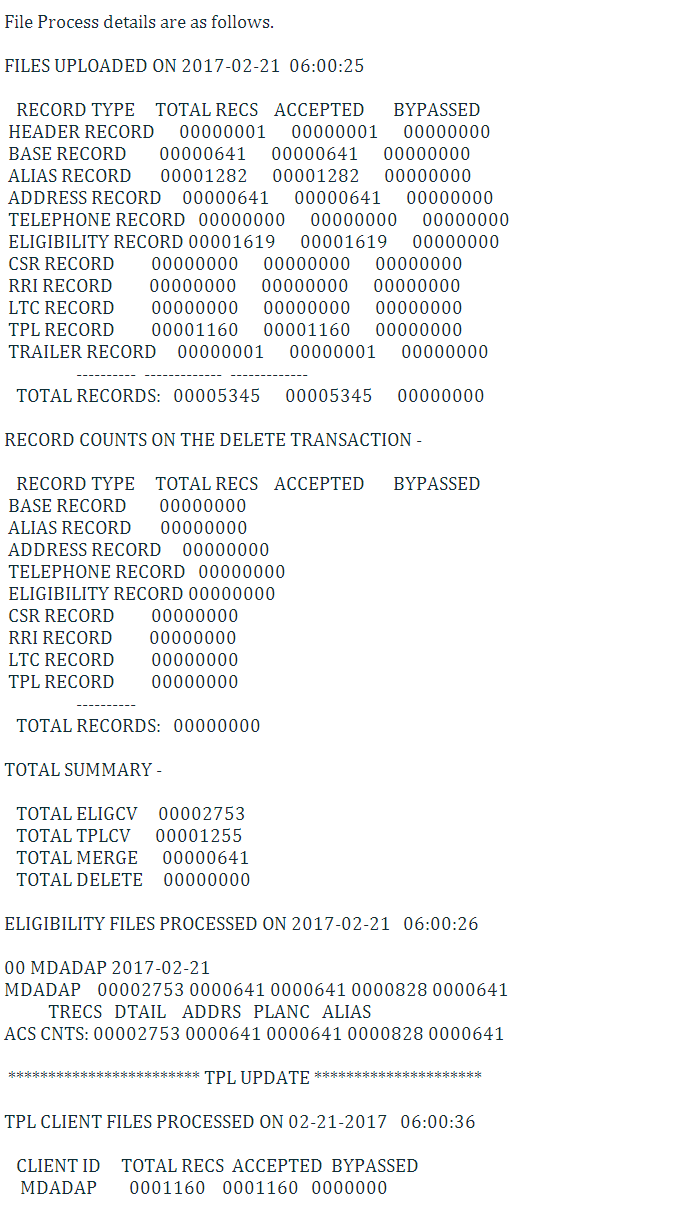 MDADAP Claims Extract Reconciliation Report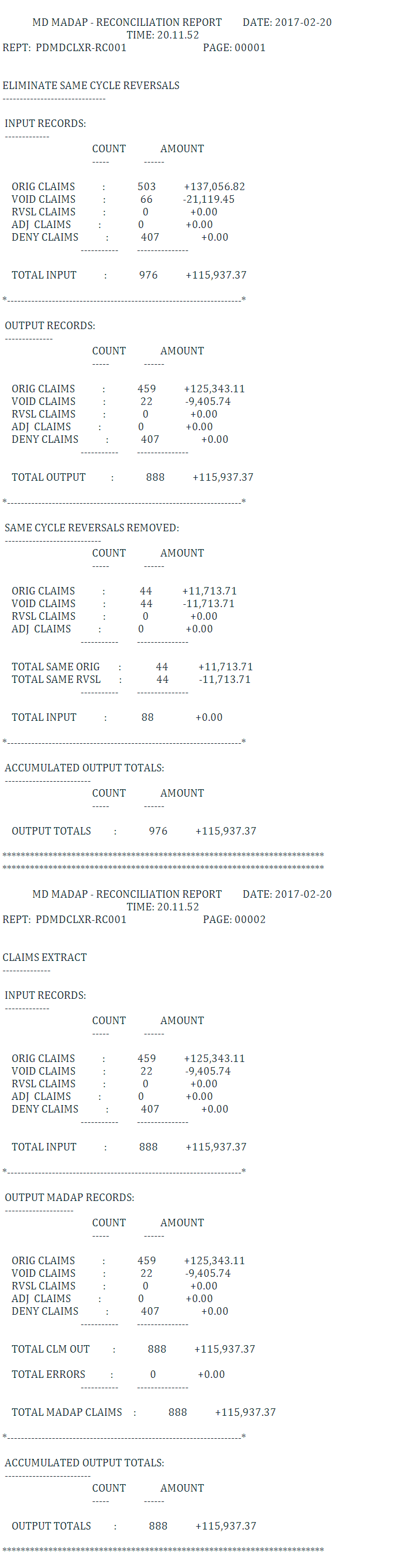 MDADAP Claims Error Reconciliation Report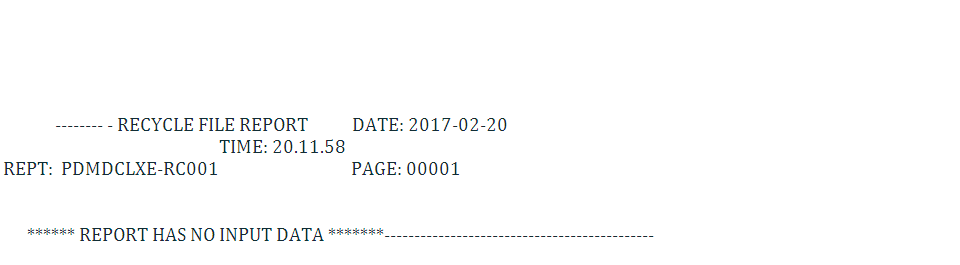 Reject analysis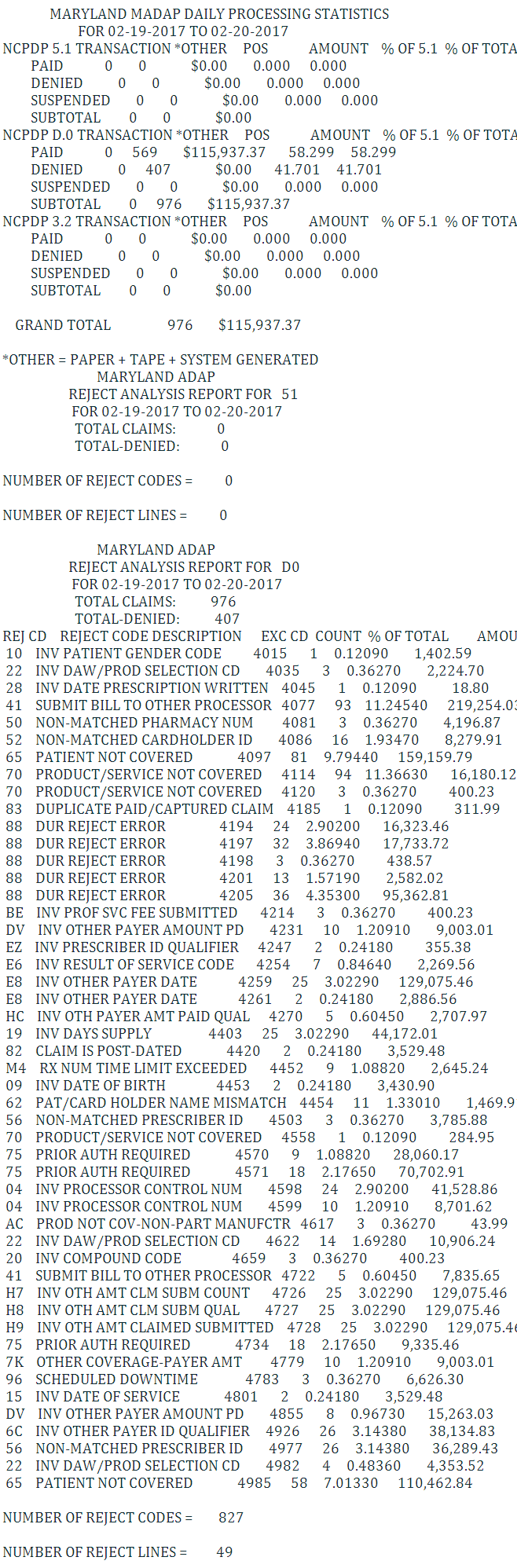 Call Center Reports    Call Center Monthly ReportsCall Center Stats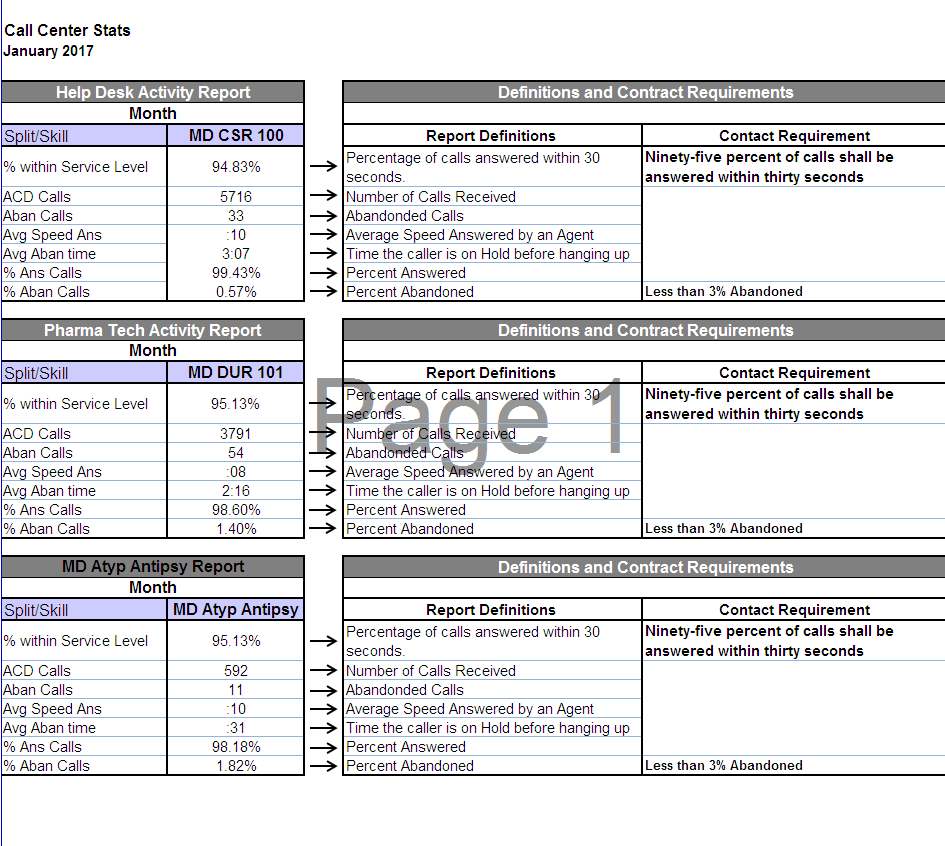 Busy Hour Report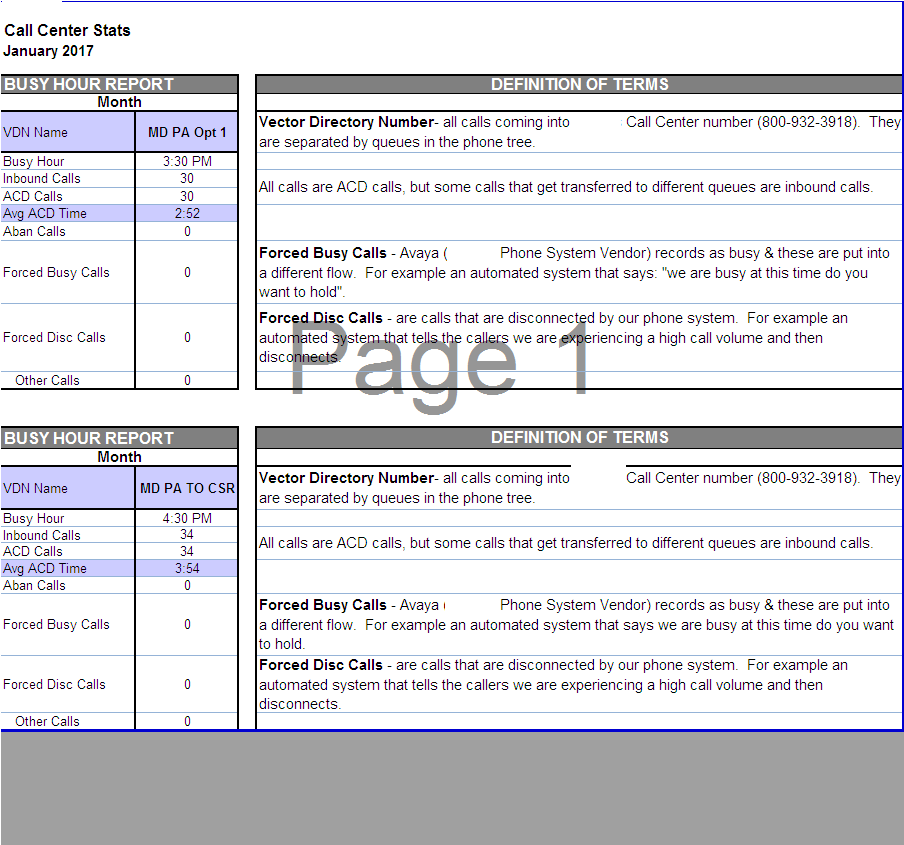 Fax SLA Report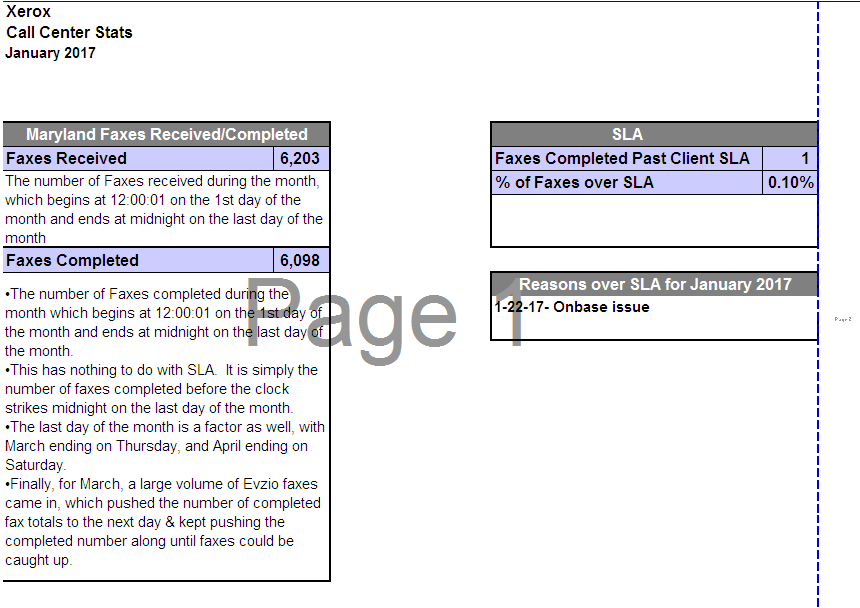 